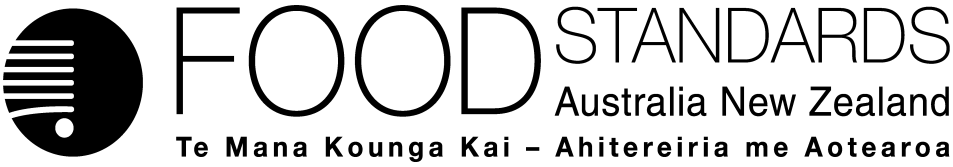 28 September 2022215-22Approval report –Proposal P1053Food Safety Management ToolsFood Standards Australia New Zealand (FSANZ) has assessed a proposal to strengthen food safety in food service and related retail sectors and prepared a new standard and a consequential variation to the Australia New Zealand Food Standards Code. The new measures apply to Australia only and are to be supported by non-regulatory measures to improve food safety knowledge, risk management and culture in these sectors.On 14 February 2022, FSANZ published a report with the risk and cost benefit analyses underpinning the draft standard and sought submissions on a draft standard and the consequential variation. FSANZ received 44 submissions.After having regard to the submissions received and the relevant matters as set out in this report, FSANZ approved the draft standard and consequential variation on 14 September 2022. The Food Ministers’ Meeting (of Australia and New Zealand ministers responsible for on food regulation) was notified of FSANZ’s decision on 28 September 2022.This Report is provided pursuant to paragraph 63(1)(b) of the Food Standards Australia New Zealand Act 1991 (the FSANZ Act).Table of contentsExecutive summary	31	Introduction	51.1	Reasons for preparing the proposal	51.2	Scope of the proposal	51.3	The current standard	51.4	Procedure for assessment	61.5	Decision	62	Summary of the proposal assessment	62.1	Stakeholder views	62.2	Risk profiling of Australian food service and retail businesses	72.2.1	Review of OzFoodNet data	82.2.2	Review of business sector classifications based on food safety risk	82.2.3	Priority categorisation of food handling activities	82.2.4	Conclusion	102.3	Risk management	102.3.1	Principles	102.3.2	Food safety management tools assessed	112.3.3	Not-for-profit organisations and fund raising events	122.3.4	Risk management options	132.4	Preferred approach and rationale	142.4.1	Graduated approach enabling risk proportionate regulation	142.4.2	Finalising the risk management approach	152.5	Risk communication	152.5.1	Public consultation	152.5.2	Working with regulators	162.5.3	World Trade organisation	162.6	FSANZ Act assessment requirements	162.6.1	Section 59	162.6.2	Subsection 18(1)	182.6.3	Subsection 18(2) considerations	193	Transitional arrangements	204	Implementation	205	References	20Attachment A – Approved draft variations to the Australia New Zealand Food Standards Code	21Attachment B – Explanatory Statements	28Attachment C – Regulation Impact Statement (OBPR ID: 21-01217)	37Appendix 1 – Cost–benefit analysis	78Appendix 2 – Food safety culture initiatives and education	85Appendix 3 – International approaches	86Attachment D – Summary of submissions to the CFS (February – April 2022)	88Supporting documents The following documents which informed the assessment of this proposal are available on the FSANZ website:Consultation Regulatory Impact Statement Microbiological risk profileCall for submissions reportExecutive summaryFood service and related retail sectors are vitally important to the Australian economy and our way of life. Through Proposal P1053, FSANZ assessed food safety management tools designed to help food businesses strengthen food safety and consistently deliver safer food to consumers, thereby supporting consumer confidence in this sector. Many businesses do an excellent job in providing Australians with safe food. However, a proportion of reported foodborne illness cases are linked to food service sectors. Reducing foodborne illness in Australia and ensuring greater consistency in food safety management across these sectors is a focus for the food regulatory system.Food ministers requested Food Standards Australia New Zealand (FSANZ) review five food safety measures for the food service sectors and consider whether they would provide a net benefit if applied in a well targeted manner. For the reasons listed in this report, FSANZ has approved a draft Standard to require certain food businesses which serve or sell potentially hazardous food (PHF) to: have certified food safety supervisors (FSS); ensure food handlers have the requisite training or knowledge and skills (FHT); and be able to substantiate the safety of key food handling practices (E – as evidence).Two non-regulatory tools - food safety culture initiatives and an education package for environmental health officers and industry – are considered integral to the effectiveness of these new regulatory measures (refer to the Decision Regulatory Impact Statement (DRIS) at Attachment C). Assessment summaryFSANZ assessed the proposal in accordance with the Food Standards Australia New Zealand Act 1991 (Cth). FSANZ assessed the extent of foodborne illness linked to food service businesses and identified key food handling activities needing improved management. We examined national food safety requirements, international approaches and the impact of additional food safety tools where they have been applied. Key findings are:Food service businesses have been and continue to be linked to a proportion of foodborne illness in Australia. These outbreaks indicate where food handling activities need to be improved (e.g. food temperature control and sanitisation processes for PHF). Compared to other settings, food service businesses have more and varied sources of food contamination and additional challenges in managing bacterial growth and survival. To reduce foodborne illness, interventions must be targeted and multi-faceted to address multiple high-risk food handling activities occurring in these sectors. Current food safety requirements in the Australia New Zealand Food Standards Code (the Code) lay foundations for producing safe and suitable food. However, they alone are inadequate for these sectors, which are unique in preparing food to be served directly to the consumer for consumption without any further risk mitigation. Some jurisdictions have implemented additional regulatory measures to strengthen national requirements, but their approaches are not consistent.International approaches focus on preventing food safety issues. Guidance from the Codex Alimentarius Commission recognises some food handling activities such as temperature control, cleaning and sanitising require enhanced attention. Australian jurisdictions with additional food safety requirements (i.e. FSS and/or FHT) have seen improved food safety behaviours. We considered stakeholder feedback from targeted and public consultations. Stakeholders generally support nationally consistent regulatory measures for food service businesses. There is agreement on the need to improve skills and knowledge in these sectors and to place greater emphasis on food safety controls to mitigate key risks. Industry concerns focus on additional burden and costs of implementation. Regulators (local council) expressed concern about extra time and effort for implementation and requested clear guidance.FSANZ’s analysis indicates a risk-proportionate approach to additional food safety management tools provides a benefit. Targeted measures aimed at food safety knowledge and safe food handling—from initial receipt through all stages of processing, storage, and service to consumers—support a reduction in risks and foodborne illness. Risk-proportionate regulation FSANZ grouped food service businesses into three broad categories (1-3) based on food safety risk, and applied the proposed regulatory tools proportionate to the assessed risk. Businesses with higher risks have more stringent requirements and more tools to manage their risks.Category 1 businesses are food service businesses who make and serve PHF, such as caterers, restaurants, takeaways and retailers. As these businesses are associated with the highest food safety risks, three new regulatory measures for food safety management (FSS, FHT and E) are considered appropriate. Category 2 businesses are retailers of unpackaged ready-to-eat PHF. Two new regulatory measures (FSS and FHT) are considered appropriate for these businesses. Category 3 businesses are retailers of pre-packaged ready-to-eat PHF that remains packaged during sale. Considered lower risk, no new regulatory measures are to be applied to these businesses. Non-regulatory toolsNon-regulatory tools that focus on food safety culture and education will apply to each category, and further support the regulatory measures. For example, an education campaign on PHF storage and display temperature could be targeted at Category 3 businesses. Existing templates to help businesses manage temperature controls could be promoted for Category 1 businesses to use to meet the proposed E requirement. Risk management We considered several options, including the status quo, self-regulation and application of the regulatory and non-regulatory measures. Following assessment in accordance with the above Act, including having regard to the best available evidence and relevant information, FSANZ’s decision was to approve a draft standard in Chapter 3 and a draft consequential variation.The new regulatory measures in the approved draft standard apply to certain food service businesses in a risk-proportionate manner and enhance existing baseline requirements. They focus on improving businesses’ food safety skills, knowledge and practices, based on our knowledge of which foods and their hazards are significant contributors to illness from these sectors. We consider the new requirements are practical, sustainable and readily implementable. The approved draft standard will apply only in Australia and is to commence 12 months after gazettal. IntroductionThis proposal was prepared to review food safety risks in food service and closely related retail sectors and to determine whether amendments to the Australia New Zealand Food Standards Code (the Code) are required to manage these risks. This proposal builds on a significant body of work already undertaken within the food regulatory system, primarily by a national Food Safety Management Working Group (FSMWG) comprised of regulators from each jurisdiction. That work identified specific measures to better manage food safety risks in the food service and retail sectors, summarised in our decision Regulation Impact Statement (DRIS) (attachment C to this report). Food safety management in these sectors remains a priority for food regulation and is a focus area of Australia’s National Foodborne Illness Reduction Strategy 2018-2021+. Reasons for preparing the proposalMinisters responsible for food regulation requested FSANZ review several food safety measures for these sectors put forward by the FSMWG. The review was requested in response to continued and significant foodborne illness attributed to the food service sectors, including a cost to the economy of approximately $1.6 billion per year. This illness has been linked to particular food handling activities (see section 2.2 and our Microbiological Risk Profile), and indicates a failure to adequately manage critical food safety risks. FSANZ’s primary objective is protecting public health and safety. FSANZ commenced proposal P1053 in July 2019, to consider amending the Code to include three additional regulatory measures to strengthen food safety management in the food service sectors. Scope of the proposalConsistent with the Ministerial request, P1053 assessed the application of three specific regulatory tools to food service and related retail businesses that handle unpackaged and ready-to-eat potentially hazardous food (PHF). These tools are a food safety supervisor (FSS), food handler training/knowledge (FHT), and evidence keeping (E) to substantiate management of identified high-risk activities. While FSANZ proposals focus on regulatory interventions, non-regulatory measures to support the uptake and implementation of regulatory tools were also considered in this proposal.Other issues including allergen management, new technologies and technical issues (e.g. duplication of definitions) will be considered as part of FSANZ’s wider review of Chapter 3 of the Code.The current standardCurrent food safety standards in Chapter 3 of the Code (particularly Standard 3.2.2) provide foundational food safety and hygiene requirements for food businesses in Australia. These standards aim to lower the incidence of foodborne illness by placing obligations on all food businesses to ensure only safe and suitable food is sold. The standards are broad and were not developed to target the unique risks associated with the food service sectors.Currently food safety requirements specific to food service sectors are nationally inconsistent. Over time, with foodborne illness still occurring, some states and territories have introduced additional food safety management requirements in food service/retail settings. Further detail is provided in our DRIS (attachment C).Procedure for assessmentThe proposal was assessed under FSANZ’s General Procedure, with one round of statutory public comment on the proposed draft standard and the consequential variation. To support the assessment, FSANZ also consulted with stakeholders through two discussion papers and a targeted food business survey.DecisionFSANZ’s decision is that additional regulatory measures are needed to effectively manage food safety risks in the food service sectors. These measures are a new food safety standard in Chapter 3 (containing the three food safety management tools) and a consequential variation to the Code. Both the draft standard and consequential variation were proposed in our Call for submissions (CFS).FSANZ assessed stakeholder responses and data and decided to approve the draft standard and consequential variation without change. These regulatory measures will take effect 12 months after gazettal. The approved draft standard and the consequential variation is at Attachment A. The related explanatory statement is at Attachment B. An explanatory statement is required to accompany an instrument if it is lodged on the Federal Register of Legislation. Non-regulatory measures including guidance will be developed to support awareness and uptake of the approved draft standard, in collaboration with regulators and industry. Summary of the proposal assessmentFSANZ assessed and decided the proposal in accordance with the Food Standards Australia New Zealand Act 1991 (Cth) (the FSANZ Act).  FSANZ’s assessment is summarised below and detailed in the Supporting Documents to the CFS and this report.Stakeholder viewsFSANZ has engaged with government and industry stakeholders throughout this proposal. Further details are in the DRIS (section 5 in attachment C) and section 2.5.1 of this report. This engagement built on considerable previous work by the FSMWG. The three regulatory tools we assessed are part of the package recommended by the FSMWG, which they developed following engagement with governments (state, territory and council) and industry. Our discussion paper and targeted survey presented the three regulatory tools and requested stakeholder views and information to inform our approach. We sought feedback on existing issues, measures likely to have greatest impact on food safety outcomes, and the proposed tools. Stakeholder responses contributed to our consideration of costs, benefits, appropriateness and efficacy of the tools. Our consultations reaffirmed stakeholders’ views obtained from the FSMWG work. Government stakeholders continue to strongly support a package of regulatory measures in the Code. Industry feedback confirmed they are also supportive of national tools that strengthen food safety management, while minimising additional burden. These views informed and refined our approach on whether, and how, food safety management tools should be mandated.Prior to our CFS we assessed three risk management options (see section 2.3.4) to determine our preferred approach. Our statutory assessment, including our microbiological risk profile, cost-benefit analysis and a draft standard, was provided in the CFS for public comment. The draft standard reflected our preferred option of graduated regulation, applying requirements based on businesses’ food safety risks. Responses to the CFS indicate broad support for FSANZ’s preferred option. Many stakeholders agreed the proposed measures should improve food safety practices, culture, skills and knowledge, and reduce foodborne illness. There was also strong support for a nationally consistent approach to regulation, tools and resources. Three submissions (from two advocacy groups and one local council) did not support FSANZ’s preferred approach. Two submitters advocated for extra measures beyond the scope of this proposal and one local council did not support additional regulation.Issues raised in CFS submissions, together with FSANZ’s responses, are in Attachment D. Most submissions were from local councils who raised many specific implementation matters and questions, should the draft standard be approved by Food Ministers. They expressed a strong need for clear, timely training and guidance on the business categorisation and details of requirements to assist enforcement. Some were concerned about the extra time, effort and cost the new measures would impose on regulators as well as businesses, especially small businesses. Feedback on the three regulatory tools included:FSS – Training should be standardised, accessible (considering languages, remote access, face-to-face and online options), and regularly refreshed (e.g. every 3–5 years).FHT – Training should be standardised, accessible (as above) and free for councils and businesses. Tools are needed (or training certificates required) to help regulators assess the adequacy of training. Some submissions raised the need for refresher training at regular intervals or when new food handling activities arise.E – Guidance is needed on what and when evidence is required, and appropriate tools should be available (e.g. tailored templates) for businesses.In addition, prescriptive amendments to definitions or requirements were sought (e.g. mandating a FHT certificate and mandating FSS duties), largely by local councils.Risk profiling of Australian food service and retail businessesFSANZ’s risk assessment is detailed in our microbiological risk profile and summarised below. FSANZ assessed and profiled microbiological risks of businesses in the food service and retail sectors. We examined the best available evidence from foodborne illness outbreaks (obtained from the national epidemiology network OzFoodNet), as well as food safety hazards within food businesses and the critical controls required to manage these hazards. To confirm Australian food service sectors still present food safety risks, we reviewed previous (2009) risk classifications in light of more recent data. We also considered whether certain food handling activities, characteristic to these business sectors, could be similarly categorised based on food safety risks. Review of OzFoodNet dataAnalysis of the OzFoodNet data (for the period 2010 – 2017) shows that 77% (970/1257) of confirmed and probable foodborne outbreaks were associated with food prepared in food service and related retail settings. The top five settings are:restaurant, attributed to 45% of outbreaks aged care, attributed to 8%commercial caterer, attributed to 7% take-away, attributed to 7% bakery, attributed to 3%.These results are similar to earlier reports for Australia, indicating these settings are still a significant contributor of reported foodborne illness.Where a specific food could be attributed to an outbreak, eggs (raw) were reportedly the highest contributor to foodborne illness in these settings. In response to ongoing high rates of egg-related salmonellosis in Australia, including a series of outbreaks due to Salmonella Enteritidis in 2018–19, FSANZ is currently reviewing the efficacy of existing regulatory and non-regulatory risk management measures applying to the primary production, processing and distribution of eggs in Australia.Compared to the other food settings, there were more varied sources of contamination, and more factors supporting bacterial growth and survival, identified in outbreaks from restaurants, commercial caterers or take-away settings. These included ingestion of contaminated raw products, inadequate cleaning of equipment, cross contamination from raw ingredients, insufficient cooking, inadequate temperature control and inadequate refrigeration. To reduce foodborne illness, interventions targeted to these sectors need to be multi-faceted to address multiple high-risk activities. Measures aimed at strong food safety awareness and knowledge of appropriate food handling—from initial receipt through all stages of processing, storage and service of food to consumers—should improve the current situation.Review of business sector classifications based on food safety risk In 2011, eight food service and food retail business types were assigned high-risk priority classifications (Priority 1 and 2) by the Department of Health and Ageing using a national Framework. FSANZ reviewed the classifications for these business sectors, using more recent data, to determine if they remain high risk. We found most classifications are still relevant. They are included in Table 1 with details in our risk profile). Priority categorisation of food handling activities The nationally agreed Framework has been adopted for use in some Australian jurisdictions, while other jurisdictions use an alternative classification system. Given the risk classification approach for businesses varies across jurisdictions (see DRIS section 1.3), FSANZ considered an alternate way of categorising businesses based on food safety risks to support a national approach. We categorised the key food handling characteristics of businesses in these sectors, based on the number of food safety controls required, and the proportion of Australian foodborne outbreaks and associated people ill. Results are summarised in Table 1.Handling activity 1, where PHF is prepared in advance of serving, requires the greatest number of critical controls to manage food safety risks. There is a decreasing number of controls required to manage the safety of PHF with each subsequent handling activity (1 to 4).  While handling activity 1 requires more controls than handling activity 2, in practice both activities require similar knowledge and application of critical controls. Both activities involve high-risk food that is ready to eat, so these controls are essential to both for food safety. As such, handling activity 1 and 2 have been grouped together in Category 1.Most businesses in Category 1, who carry out food handling activities 1 and 2, are in the types of settings responsible for the most outbreaks and persons ill (i.e. restaurants, commercial caterers, takeaways, bakeries). Businesses in Category 2 also contribute to foodborne outbreaks, but less frequently. There is little evidence that businesses in Category 3 contribute to outbreaks. Table 1: Risk categorisation of businesses based on sector and handling activities*Priority 1 and Priority 2 businesses, respectively, as characterised under the National Risk Profiling Framework by Ross et al 2009. ConclusionFSANZ’s risk profiling confirmed a proportion of reported foodborne illness is linked to the food service and related retail sectors in Australia. Our categorisation of business types and activities indicates different businesses within these sectors carry different risks and can be grouped according to those risks. Businesses associated with Category 1 handling activities are considered to be of increased risk. They belong to business sectors associated with a high proportion of Australian foodborne illness outbreaks and require the greatest number of controls critical to the safety of food prepared by the business. Category 2 handling activities require fewer controls critical to the safety of food prepared by the business and are associated with a relatively lower proportion of Australian foodborne illness outbreaks, compared to Category 1.Our findings enable interventions to be targeted to the most common causal factors of foodborne illness outbreaks, and in a risk-proportionate manner. Such an approach to managing risks ensures additional measures are appropriate for the potential risk posed by each business type. Risk management FSANZ’s general principles and the process we used to guide our risk management decisions in P1053 are described below. Our assessment considered the expected impacts (positive, negative, direct, indirect) of three options. The full assessment of options is in the DRIS (Attachment C).PrinciplesFSANZ established a risk management framework based on three main principles to guide our risk management approach. These principles reflect FSANZ’s priority objective of addressing the risk to public health and safety in Australia. They also reflect stakeholder comments on the need for a national approach to safe food production in the food service and related retail sectors, with minimal burden on industry. Table 2: FSANZ risk management principlesFSANZ also gave regard to the food regulatory system principles for good regulation to:be efficient and effective in our use of regulationbe transparent in our regulation making processhave regulatory processes and requirements that are as clear, understandable and accessible as possiblebe equitable.Food safety management tools assessedThe three food safety management tools FSANZ was requested to assess are:a certified food safety supervisor food handler training evidence to substantiate food safety management. We examined documented impacts on businesses where these types of tools, or similar, have already been introduced. We assessed the gap between the proposed tools and existing national arrangements (i.e. those in the Code) and those that are state or territory specific. We also considered international approaches to food safety management, which focus on preventing food safety issues. International guidance under Codex recognises that some food handling activities (such as temperature control, cleaning and sanitising) require enhanced attention above good hygiene practices. Our assessment of the capacity of each tool to mitigate the key contributors (section 2.2.2 of this report) to foodborne illness is outlined below and detailed in our DRIS (Attachment C).Food Safety Supervisor (FSS)This tool would require a relevant business to have a certified FSS and for that FSS to be reasonably available to supervise food handlers and manage the safe handling of PHF. Through training, a FSS would be qualified in recognising and preventing the risks associated with food handling in food service and related retail. Assessment: FSANZ considers a FSS would improve the management of the overall food safety of the business, across staff, and enhance the business’s food safety culture. Food Handler Training (FHT)This tool would require most relevant business to ensure that a person handling PHF has completed food handling training, including specified content to address key risks. There are many food handler training options currently available, including those promoted by state/territory government that are no cost to local government or businesses. Food handler training would supplement information from supervisors or peers. In some cases, the food handler may have relevant skills and knowledge through recognised prior learning. The food handler would need to demonstrate to the authorised officer, these skills and knowledge.Assessment: FSANZ considers food handler training with specified content would increase awareness of the importance of, and techniques for, safe food handling. Recognising the broad scope of food handling activities, and the varied maturity of businesses within this setting, flexibility has been incorporated into the regulatory measure, allowing a food handler to demonstrate relevant skills and knowledge. Evidence to substantiate food safety management (E for evidence)This tool would require relevant businesses be able to substantiate that key processes (including temperature control, food processing, cleaning and sanitising) are managed while under the control of the business, whether by record keeping or otherwise being able to demonstrate compliance to an authorised officer.FSANZ has targeted the processes that are known key contributors to foodborne illness outbreaks. These processes are also reported anecdotally by food regulators as common areas of non-compliance during audits of in-scope businesses.Assessment: Recording food safety management information in a template is already recommended best practice in Safe Food Australia, a guide to Standard 3.2.2. Our assessment indicates this tool would help ensure a business safely manages these identified processes, as well as contribute to the business’s food safety culture. However, recognising the broad scope of food handling activities, and the varied maturity of businesses within this setting, flexibility has been incorporated into the regulatory measure, allowing a food handler to demonstrate compliance to an authorised officer.SummaryFSANZ concluded that enhancement to current food safety management is needed to address the unique and inherent risks in the food service sector, without overly burdening businesses. Consistent with the FSMWG’s report, FSANZ’s assessment considers the baseline Standard 3.2.2 requirements are not sufficient for managing the risks. Similarly, imposition of detailed food safety programs (Standard 3.2.1) is considered too onerous for this sector and the costs would outweigh the benefits. Applying nationally consistent tools, proportionate to food safety risks, is warranted and will improve consumer confidence in the food service industry and ultimately improve business success. Each of the three tools described is considered practical, readily implementable in the relevant sector, and able to be maintained over time. There are existing resources available (e.g. from FSANZ and jurisdictional food regulatory agencies) to support their use. These tools would enhance existing baseline requirements in the Code. They focus on improving food safety skills, knowledge and practices, based on our knowledge of which foods and their hazards are significant contributors to illness from these sectors (e.g. raw eggs in ready-to-eat foods). FSANZ considers targeting improvements to these areas should provide the biggest impact on reducing foodborne illness. Not-for-profit organisations and fund raising eventsAs part of our assessment, FSANZ examined whether the three tools should be applied to not-for-profit organisations, and/or any businesses handling food at a fund raising event. Not for profit organisationsNot-for-profit organisations are organisations that provide services to the community and do not operate to make a profit for its members (or shareholders, if applicable). Generally, a not-for-profit organisation that prepares food as an ongoing activity is a food business. FSANZ considers these operations pose similar risks to any business that undertakes handling and service of PHF as ready-to-eat food to consumers.Fund raising eventsA fund raising event is considered a one-off event and is defined in Standard 1.1.2 of the Code as ‘an event that raises funds solely for a community or charitable cause and not for personal financial gain’.Standard 3.2.2 requirements for the safe handling of PHF (including temperature control, cleaning, and sanitising) apply to food handled at a fund raising event. FSANZ considers that additional regulatory measures, above what is already required by Standard 3.2.2, are not sustainable or reasonable in this setting. This is because businesses raising money for the community or charitable causes are often run by volunteers. The three tools of this proposal focus on skills and knowledge requirements and evidence tools that assist businesses to safely monitor and manage complex PHF handling processes. It is not practicable to require additional regulatory measures in these circumstances. FSANZ has therefore exempted fund raising events from the drafted regulatory measures. FSANZ considers the existing Code requirements and non-regulatory tools, such as currently available education material supporting the implementation of Standard 3.2.2 requirements, are adequate for managing the potential of foodborne illness from such events.The proposed exemption provides a level playing field for all business that handle food for a fund raising event, regardless of whether or not they are a not-for-profit organisation. Risk management optionsFSANZ considered three risk management options to address the problem of foodborne illness attributed to the food service sectors:Option 1 – retain the status quoOption 2 – self-regulationOption 3 – regulatory approach with supporting guidance tools that focus on food safety culture and education. Our initial assessment determined option 1 and 2 would not address the problem, see details in the DRIS (Attachment C). FSANZ then further considered a regulatory approach, assessing the appropriateness of different combinations of tools:Option 3.1 – requiring two tools: FSS and FHTOption 3.2 – requiring three tools: FSS, FHT and E.FSANZ assessed the extent of foodborne illness linked to food service businesses and identified key food handling activities where food safety needs improvement. We considered the impact of mandating additional tools that would improve food safety during these food handling activities. We also examined national food safety requirements and international approaches.Preferred approach and rationaleFSANZ has determined the preferred approach is to amend the Code to require additional tools (FSS, FHT and E) for particular business types (Category 1 and 2 businesses). For the lower risk Category 3 businesses, the preferred approach is to retain the status quo (i.e. a non-regulatory approach). Our rationale for this approach is underpinned by six key reasons:The problem is a public health and safety issue of significance.National application is the best approach to reduce foodborne illness.Reducing risk of foodborne illness associated with this sector will increase consumer and business confidence.Regulation applies to all relevant businesses and addresses unique risks in the sectors.Improved food safety behaviours have been observed in jurisdictions that have introduced similar measures. Supporting (state) resources are available to implement these tools nationally.Graduated approach enabling risk proportionate regulationFor the reasons outlined in this report, and the accompanying DRIS, we concluded a graduated regulatory approach is warranted, based on our assessment of food safety risk, cost-benefit, and appropriateness. This approach identifies which tools would improve food handling practices of different business, targeting additional measures where they are needed. In this way, the regulatory obligations placed on a food business are proportionately matched to the risk of their activities, as described below. Category 1 businesses (e.g. caterers, restaurants, takeaway, retailers who make and serve PHF) Chosen option: 3.2 – require all three regulatory tools (FSS, FHT and E). These tools are considered practical, readily implemented in the sector and able to be maintained over time, with existing resources available to support implementation. Non-regulatory tools that focus on food safety culture and education would increase the efficacy of these regulatory measures. Rationale: As evidenced in the microbiological risk profile, these businesses are associated with the highest food safety risks. Characteristically, these businesses’ food handling activities require the most critical controls to produce safe food. There is a strong evidence base for foodborne illness linked to these settings. As summarised in the DRIS, neither the status quo, or self-regulation was our preferred option here, as they would not adequately support public health and safety objectives. These tools have the efficacy to reduce foodborne illness in category 1 businesses.Category 2 businesses (retailers of unpackaged ready-to-eat PHF) Chosen option: 3.1 – require two regulatory tools (FSS and FHT). Non-regulatory tools (food safety culture and education initiatives) would contribute to the effective implementation of these regulatory measures. Templates are available to assist these businesses maintain correct temperature control, but would not be mandated.Rationale: As evidenced in the microbiological risk profile, these businesses have fewer critical controls required to produce safe food than Category 1, and there is less evidence of foodborne illness linked to these settings. However, illness is still attributed to these businesses. As summarised in the DRIS, neither the status quo, or self-regulation was our preferred option here, as they would not adequately support public health and safety objectives.Category 3 businesses (retailers of pre-packaged ready-to-eat PHF that remains packaged) Chosen option – no regulatory measures to be applied. A targeted education campaign focusing on storage and display temperature of PHF is considered the most appropriate option for Category 3. Templates are available to assist these businesses maintain correct temperature control, but would not be mandated.Rationale: As evidenced in the microbiological risk profile, these businesses only have one food handling control, which is not critical (maintain temperature during storage and display). There is no direct evidence of foodborne illness linking outbreaks to this setting. As summarised in the DRIS, this category did not meet our threshold for applying regulatory measures.Finalising the risk management approach Our drafted regulatory measures were provided for public comment in the CFS. Submissions received in response to that consultation presented diverse views, but were generally supportive. We reviewed each submission and revised some inputs and assumptions to our regulatory impact analysis. We also reconsidered aspects of the standard and whether further prescription (as requested by stakeholders) was appropriate.After careful consideration of all submissions, FSANZ determined no changes were needed to the drafted standard. Most issues raised related to implementation matters, which are the responsibility of jurisdictions. FSANZ considers further clarity and information can be provided through guidance and education. The approved draft standard strikes a balance of enhanced requirements, without being overly prescriptive or burdensome. The additional measures address identified food safety risks while enabling some flexibility in approach, considering the wide range of businesses in the food service sectors.Risk communication Risk communication, particularly with external stakeholders, is essential to inform our decision-making processes and ensure transparency in our standards development process. We developed and implemented a communication strategy for this proposal to consult with targeted stakeholders as well as the public. We revised the strategy to account for engagement challenges during the COVID-19 pandemic.Consultation is a key part of FSANZ proposals. Consultation activities on this project and the proposed tools have spanned many years and taken many forms (e.g. discussion papers, surveys, meetings, roadshows). FSANZ built on previous consultation work by the FSMWG to ensure all viable options have been considered.Public consultationFSANZ’s public consultations on P1053 included: a public discussion paper (February-March 2020) a targeted survey with food service businesses (November-December 2020) a CFS report (February 2022) on the proposal assessment and draft standard, including a consultation RISFor further detail, see section 2.1 of this report. For the CFS, subscribers and interested parties were notified via the FSANZ Notification Circular, media release and through FSANZ’s social media tools and Food Standards News. The CFS was open for 8 weeks and received 44 submissions from state/territory and local governments, industry associations, advocacy groups and individual businesses (training and equipment providers). A summary of the issues raised in submissions to the CFS is provided in Attachment D. All survey responses and public submissions on this proposal have been considered as part of our assessment. FSANZ acknowledges the time taken by individuals and organisations to make submissions. All comments are valued and contribute to the rigour of our assessment.Working with regulatorsFSANZ worked closely with state and territory food regulators to ensure the proposed measures – if approved by Ministers – could be implemented in each jurisdiction. The Implementation Subcommittee on Food Regulation (ISFR) established an Implementation Working Group (IWG) to work with FSANZ throughout the proposal, to ensure a consistent approach to any Code amendments. This group includes representatives from every state and territory health department. The IWG developed draft implementation guidance to indicate how the new requirements would be applied in a practical sense, and this guidance was provided in the CFS for public comment. The group will continue work on implementation matters during the transition period, should the draft approved standard be gazetted.World Trade Organization As members of the World Trade Organization (WTO), Australia and New Zealand are obliged to notify WTO members where proposed mandatory regulatory measures are inconsistent with any existing or imminent international standards and the proposed measure may have a significant effect on trade.Amending the Code to require these food safety management tools in the food service and retail sectors is unlikely to have an impact on international trade as it applies only to Australian domestic food service sectors. Therefore, a notification to the WTO under Australia’s obligations under the WTO Application of Sanitary and Phytosanitary Measures Agreement was not considered necessary.FSANZ Act assessment requirementsSection 59When assessing this proposal and the subsequent development of food regulatory measures, FSANZ had regard to the following matters in sections 59 and 18 of the FSANZ Act:Consideration of costs and benefitsThe direct and indirect benefits that would arise from a food regulatory measure developed or varied as a result of the proposal outweigh the costs to the community, Government or industry that would arise from the development or variation of the food regulatory measure.A decision Regulatory Impact Statement (DRIS - Attachment C) was developed and approved by the Office of Best Practice Regulation (OBPR) in June 2022 (ID number OBPR21- 01217). It provides quantitative cost-benefit analysis and considers qualitative evidence using the information available to FSANZ. FSANZ considered several risk management options, including the status quo, self-regulation and the introduction of regulatory requirements. Assumptions that underpin our cost-benefit analysis were outlined and consulted on in the Consultation RIS (CRIS) and confirmed in the DRIS. The outcomes of the cost-benefit analysis indicate that applying food regulatory measures in a graduated approach based on food safety risk would provide a net benefit.Any additional regulation is likely to impact food businesses, consumers and governments, as listed in Table 5 below.Table 5: Impacts on affected partiesOther measuresFSANZ considered whether  other measures ( available to FSANZ or not) would be more cost-effective than a food regulatory measure developed or varied as a result of the proposal. Our assessment of all potential options is provided in the DRIS (Attachment C). For category one and category two businesses, our assessment was that food regulatory measures combined with non-regulatory measures was the preferred option. For category three businesses, our assessment found that non-regulatory measures were the most appropriate option based on risk and little evidence of associated foodborne illness in Australia.Any relevant New Zealand standardsNo relevant New Zealand standards were identified in assessing this proposal. The proposal relates to Chapter 3 of the Code, which applies to Australia only. The approved draft Standard will not apply in New Zealand. Any other relevant mattersOther relevant matters are considered in section 2.6.2 and 2.6.3 below, the supporting documents to the CFS and the DRIS.In assessing P1053, FSANZ also had regard to the following:the recommendations of the food safety management working group and the subsequent request by Ministers to consider the potential regulatory measures. While FSANZ had regard to the latter in its assessment (to the extent that they are relevant), they were not the only matters taken into account and we made our own independent assessment in accordance with the FSANZ Act. Subsection 18(1) FSANZ also considered the three objectives in subsection 18(1) of the FSANZ Act during the assessment.Protection of public health and safetyFSANZ considers the draft approved standard is consistent with this objective.FSANZ assessed the best available evidence and information on food safety risks and current risk management measures applied to food handling activities in the food service and retail businesses. Significant foodborne illness outbreaks associated with these sectors have occurred, resulting in many hundreds of cases of illness and hospitalisations, and dozens of reported fatalities for 2010–2017 (see the microbiological risk profile). All food businesses in Australia are required to comply with food safety requirements in Chapter 3 of the Code, along with relevant requirements in jurisdictional Food Acts. However, the continued incidence of foodborne illness linked to these sectors indicates, for the identified food handling activities, the minimum requirements of Chapter 3 alone do not provide the necessary assurance that food safety risks are being addressed and public health and safety is protected.Having regard to the best available evidence, FSANZ considers the implementation of a nationally consistent suite of food safety management tools will help businesses better manage the identified risks, and reduce the likelihood of consumers becoming sick from consumption of food in these settings (see Attachment C). The draft approved standard is intended to enhance current measures and be preventive rather than reactive in nature, given the compliance and enforcement powers already available in each jurisdiction.The provision of adequate information relating to food to enable consumers to make informed choicesFSANZ considers this objective is not directly relevant to this proposal. Providing information to consumers about safe food practices in these settings is not likely to reduce foodborne illness (Attachment C).The prevention of misleading or deceptive conductFSANZ has not identified any issues relevant to this matter.Subsection 18(2) considerationsFSANZ has also had regard to the following considerations under subsection 18(2):the need for standards to be based on risk analysis using the best available scientific evidenceThe P1053 microbiological risk profile examined risks to public health and safety associated with Australian food service and related food retail businesses, using the best available data and evidence. FSANZ used several tools to assess risks to public health and safety, including risk profiling, quantitative and qualitative risk assessments and scientific evaluations. The application of these tools to the assessment of the risks to public health and safety utilised the best available evidence.the promotion of consistency between domestic and international food standardsThere is considerable variation in international legislation for food safety management in the food service and retail sectors. FSANZ has considered international standards, including those of Codex, in the assessment (further discussed in Attachment C).the desirability of an efficient and internationally competitive food industryFSANZ has not identified any issues relevant to this matter.the promotion of fair trading in foodFSANZ has not identified any issues relevant to this matter.any written policy guidelines formulated by the Forum on Food RegulationTwo policy guidelines apply to our assessment of P1053: Ministerial Policy Guidelines on Food Safety Management in Australia: Food Safety Programs (endorsed December 2003). This identified high risk sectors that should be required to have a food safety program to manage risks. Identification was based on the National Risk Validation Project using epidemiological data primarily from the 1990s. The four high risk sectors included: food service to vulnerable populations, raw oysters and other bivalves, manufactured and fermented meat, and catering operations to the general public. Standards have been gazetted requiring food safety programs in all sectors except the catering sector.Policy Guideline on Food Safety Management for General Food Service and Closely Related Retail Sectors (endorsed November 2011). The 2011 guideline promotes the use of a range of food safety management options, proportionate to risk, for Priority 1 and Priority 2 food service and retail food businesses including additional food safety management tools between the baseline requirements of Standards 3.2.2 and 3.2.3 and a food safety program.FSANZ has considered these guidelines in our assessment and when assessing potential risk management options in the DRIS.Transitional arrangementsA 12-month implementation period will be in effect from the date of gazettal for the approved draft standard. The standard will not commence or take effect until after this period. This means affected parties will have 12 months from gazettal to prepare for implementation and enforcement of the new requirements.The approved draft standard and consequential variation are at Attachment A. There were no amendments made to either draft variation provided in the CFS. An explanatory statement for the standard to the draft Standard and the consequential variation is provided at Attachment B. An explanatory statement is required to accompany an instrument if it is lodged on the Federal Register of Legislation. Implementation FSANZ had regard to implementation costs in its assessment - See, for example, section 2.6.1.1 of this report and the DRIS (and cost-benefit analysis within it) at Attachment C. Implementation of the standards is the responsibility of the states and territories. How the approved draft standard is implemented remains a matter for the jurisdictions to determine. ISFR facilitates the consistent national implementation of standards by developing agreed approaches and compliance materials. The IWG established by ISFR for this proposal progressed work using the Integrated Model for Standards Development and Consistent Implementation of Primary Production and Processing Standards. The integrated model ensures guidance is readily available on how a proposed standard might be implemented consistently at a national level. The IWG developed draft guidance for P1053 to assist businesses and regulators to understand what the standard—if endorsed by the Food Ministers’ Meeting—might look like at a practical level. This guidance was provided for stakeholder feedback with the CFS report. Relevant stakeholder submissions have been shared with the IWG for their consideration. ISFR has agreed that, if Ministers endorse the approved draft Standard, a final version of the guidance will be incorporated into FSANZ’s Safe Food Australia: the guide to Chapter 3 standards.ReferencesRoss T., Mellefont L., McQuestin O., Haines H., Smith J., 2009. Risk Profiling Framework Example Classifications (Extracts), prepared for Department of Health and Ageing, Canberra. https://www1.health.gov.au/internet/fr/publishing.nsf/Content/37F08208FAC6F504CA2582A40027AA90/$File/FRSC-RPF-ECE.pdf Accessed May 2022AttachmentsA.	Approved draft variation to the Australia New Zealand Food Standards Code B.	Approved Explanatory Statement C.	Regulation Impact StatementD. 	Summary of submissions to the Call for Submission reportAttachment A – Approved draft variations to the Australia New Zealand Food Standards Code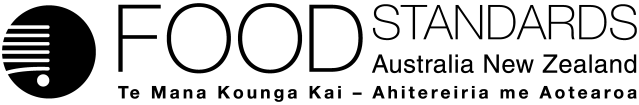 Food Standards (Proposal P1053 – Food Safety Management Tools) VariationThe Board of Food Standards Australia New Zealand gives notice of the making of this Standard under section 92 of the Food Standards Australia New Zealand Act 1991. The Standard commences on a date 12 months after the date of gazettal.Dated [To be completed by the Delegate][Name of Delegate]Delegate of the Board of Food Standards Australia New ZealandNote: This Standard will be published in the Commonwealth of Australia Gazette No. FSC XX on XX Month 20XX. This means that this date is the gazettal date for the purposes of the above notice. Standard 3.2.2A 	Food Safety Management ToolsNote 1	This instrument is a standard under the Food Standards Australia New Zealand Act 1991 (Cth). The standards together make up the Australia New Zealand Food Standards Code. See also section 1.1.1—3.Note 2	This Standard applies in Australia only.3.2.2A—1	NameThis Standard is Australia New Zealand Food Standards Code – Standard 3.2.2A – Food Safety Management Tools.		Note	Commencement:This Standard commences on a date that is 12 months after the date of gazettal, being the dates specified as the commencement date in notices in the Gazette and the New Zealand Gazette under section 92 of the Food Standards Australia New Zealand Act 1991 (Cth). See also section 93 of that Act.3.2.2A—2	DefinitionsIn this Standard:category one business—see 3.2.2A—6.category two business—see 3.2.2A—7.food safety supervisor means a person who:holds a food safety supervisor certificate that has been issued within the immediately preceding period of 5 years; andhas the authority and ability to manage and give direction on the safe handling of food.food safety supervisor certificate means certification as a food safety supervisor by:a registered training organisation; or an organisation recognised by the *relevant authority under the application Act.food safety training course means training in food safety that includes training in each of the following:safe handling of food; andfood contamination; andcleaning and sanitising of food premises and equipment; andpersonal hygiene.potentially hazardous food means food that has to be kept at certain temperatures to:minimise the growth of any pathogenic microorganisms that may be present in the food; orprevent the formation of toxins in the food.prescribed activity—see 3.2.2A—5.process, in relation to food, means activity conducted to prepare food for sale and includes chopping, cooking, drying, fermenting, heating, thawing and washing, or a combination of these activities. ready-to-eat food means food that is ordinarily consumed in the same state as that in which it is sold, but does not include:nuts in the shell; orwhole, raw fruits; orvegetables that are intended for hulling, peeling or washing by the consumer.Note 1	In this Code (see section 1.1.2—2): 	application Act means an Act or Ordinance of a *jurisdiction under which the requirements of this Code are applied in the jurisdiction.	authorised officer, in relation to a jurisdiction, means a person authorised or appointed under an application Act or other legislation of the relevant *jurisdiction for the purposes of enforcement of a provision of the relevant application Act, or for purposes that include that purpose.	caterer means a person, establishment or institution (for example, a catering establishment, a restaurant, a canteen, a school, or a hospital) which handles or offers food for immediate consumption. 	fund raising event means an event that raises funds solely for a community or charitable cause and not for personal financial gain.	jurisdiction means a State or Territory of Australia, the Commonwealth of Australia, or New Zealand.	relevant authority means an authority responsible for the enforcement of the relevant application Act.	Note 2	In this Chapter (see clause 2 of Standard 3.1.1):	food business means a business, enterprise or activity (other than primary food production) that involves –	(a) the handling of food intended for sale; or	(b) the sale of food;	regardless of whether the business, enterprise or activity concerned is of a commercial, charitable or community nature or whether it involves the handling or sale of food on one occasion only.	food premises means any premises including land, vehicles, parts of structures, tents, stalls and other temporary structures, boats, pontoons and any other place declared by the relevant authority to be premises under the Food Act kept or used for the handling of food for sale, regardless of whether those premises are owned by the proprietor, including premises used principally as a private dwelling, but does not mean food vending machines or vehicles used only to transport food.	handling of food includes the making, manufacturing, producing, collecting, extracting, processing, storing, transporting, delivering, preparing, treating, preserving, packing, cooking, thawing, serving or displaying of food.3.2.2A—3	Application of this Standard	(1)	This Standard applies to a food business in Australia that is a category one business or a category two business.	(2)	This Standard does not apply to the handling of food for or at a *fund raising event.3.2.2A—4	Food service	(1)	For the purposes of this Standard, food service means a food business which processes and serves ready-to-eat food direct to a consumer, whether consumed at the food premises or elsewhere.(2)	For the purposes of subsection (1), serve means the act of setting out or presenting food to or for a person to eat that food and includes the following activities:portioning food from a bulk tray or container into single serves and placing it on plates; orpresenting food in a bain-marie or other bulk food display unit for self-service; ordelivery of plated food.3.2.2A—5	Prescribed activities	For the purposes of this Standard, a prescribed activity is the handling by the food business of any unpackaged potentially hazardous food that:is used in the preparation of ready-to-eat food to be served to a consumer; oris ready-to-eat food intended for retail sale by that business.3.2.2A—6	Category one business			For the purposes of this Standard, a category one business means a food business that:is a *caterer or a food service; andprocesses unpackaged potentially hazardous food into a food that is:potentially hazardous food; andready-to-eat food.3.2.2A—7	Category two business		For the purposes of this Standard, a category two business means a food business that offers for retail sale a food that is:potentially hazardous food; andready-to-eat food; and	where that food:was received unpackaged by the food business or was unpackaged by the food business after receipt; andwas not made or processed (other than slicing, weighing, repacking, reheating or hot-holding the food) by the food business.3.2.2A—8	Food safety management tools required for category one businesses 		A category one business must comply with sections 3.2.2A—10, 3.2.2A—11 and 3.2.2A—12.3.2.2A—9	Food safety management tools required for category two businessesA category two business must comply with sections 3.2.2A—10 and 3.2.2A—11.3.2.2A—10	Food safety training for food handlers engaged in a prescribed activityThe food business must ensure that each food handler who engages in a prescribed activity has, before engaging in that activity: 	(a)	completed a food safety training course; or	(b)	skills and knowledge of food safety and hygiene matters commensurate with that specific prescribed activity.3.2.2A—11	Supervision of food handlers		The food business must:appoint a food safety supervisor before engaging in a prescribed activity; andensure that the food safety supervisor is reasonably available to advise and supervise each food handler engaged in that prescribed activity. 3.2.2A—12	Substantiating food safety management of prescribed activities	(1)	Subject to subsection (3), if the food business engages in a prescribed activity, the food business must make a record that substantiates any matter that the prescribed provisions require in relation to that prescribed activity.	(2)	The food business must keep a record required by subsection (1) for 3 months after the business makes the record.	(3)	Subsection (1) does not apply to a food business that can demonstrate to the reasonable satisfaction of an *authorised officer on request that the business has complied with each of the prescribed provisions.	(4)	For the purposes of this section, the prescribed provisions are the following provisions of Standard 3.2.2:subclause 5(3); paragraph 6(2)(a);paragraph 7(1)(b)(ii);subclause 7(2);subclause 7(3);subclause 7(4);paragraph 8(5)(a);paragraph 10(b); andclause 20.Food Standards (Proposal P1053 – Food Safety Management Tools – Consequential Amendments) VariationThe Board of Food Standards Australia New Zealand gives notice of the making of this variation under section 92 of the Food Standards Australia New Zealand Act 1991. The variation commences on the date specified in clause 3 of this variation.Dated [To be completed by the Delegate][Name of Delegate]Delegate of the Board of Food Standards Australia New ZealandNote: This Standard will be published in the Commonwealth of Australia Gazette No. FSC XX on XX Month 20XX. This means that this date is the gazettal date for the purposes of the above notice. 1	NameThis instrument is the Food Standards (Proposal P1053 – Food Safety Management Tools – Consequential Amendments) Variation.2	Variation to Standards in the Australia New Zealand Food Standards CodeThe Schedule varies a Standard in the Australia New Zealand Food Standards Code.3	CommencementThe variation commences immediately after the commencement of Standard 3.2.2.A.SCHEDULEStandard 1.1.1—Structure of the Code and general provisions[1]	Subsection 1.1.1—2(2)		Omit:	Standard 3.2.2	Food Safety Practices and General RequirementsSubstitute:	Standard 3.2.2	Food Safety Practices and General Requirements	Standard 3.2.2.A	Food Safety Management ToolsAttachment B – Explanatory StatementsStandard 3.2.2A – Food Safety Management Tools1.	AuthoritySection 13 of the Food Standards Australia New Zealand Act 1991 (the FSANZ Act) provides that the functions of Food Standards Australia New Zealand (the Authority) include the development of standards and variations of standards for inclusion in the Australia New Zealand Food Standards Code (the Code).Division 2 of Part 3 of the FSANZ Act specifies that the Authority may prepare a proposal for the development or variation of food regulatory measures, including standards. This Division also stipulates the procedure for considering a proposal for the development or variation of food regulatory measures. The Authority prepared Proposal P1053 to consider mandating three food safety management tools. The Authority considered the Proposal in accordance with Division 2 of Part 3 and has approved a draft Standard and a related consequential variation. 2.	Variation is a legislative instrumentThe approved draft variation is a legislative instrument for the purposes of the Legislation Act 2003 (see section 94 of the FSANZ Act) and is publicly available on the Federal Register of Legislation (www.legislation.gov.au).This instrument is not subject to the disallowance or sunsetting provisions of the Legislation Act 2003. Subsections 44(1) and 54(1) of that Act provide that a legislative instrument is not disallowable or subject to sunsetting if the enabling legislation for the instrument (in this case, the FSANZ Act): (a) facilitates the establishment or operation of an intergovernmental scheme involving the Commonwealth and one or more States; and (b) authorises the instrument to be made for the purposes of the scheme. Regulation 11 of the Legislation (Exemptions and other Matters) Regulation 2015 also exempts from sunsetting legislative instruments a primary purpose of which is to give effect to an international obligation of Australia.The FSANZ Act gives effect to an intergovernmental agreement (the Food Regulation Agreement) and facilitates the establishment or operation of an intergovernmental scheme (national uniform food regulation). That Act also gives effect to Australia’s obligations under an international agreement between Australia and New Zealand. For these purposes, the Act establishes the Authority to develop food standards for consideration and endorsement by the Food Ministers Meeting (FMM). The FMM is established under the Food Regulation Agreement and the international agreement between Australia and New Zealand, and consists of New Zealand, Commonwealth and State/Territory members. If endorsed by the FMM, the food standards on gazettal and registration are incorporated into and become part of Commonwealth, State and Territory and New Zealand food laws. These standards or instruments are then administered, applied and enforced by these jurisdictions’ regulators as part of those food laws.3.	Purpose The Authority has approved Standard 3.2.2A to enhance food safety control measures for food businesses that handle potentially hazardous food in the food service and retail sectors. These measures, called food safety management tools, are applied proportionately to the risk posed by specific food handling activities. They are designed to improve the skills and knowledge of food handlers and their supervisors, and to assist both businesses and enforcement agencies to more quickly identify failures in the management of potentially hazardous food and take appropriate action. The tools are: food safety training for food handlers engaged in prescribed activities; the appointment of food safety supervisors to advise and supervise the safe handling of specific food; and keeping evidence to substantiate the management of key food handling activities by certain businesses. 4.	Documents incorporated by referenceThe approved draft Standard does not incorporate any documents by reference. 5.	ConsultationIn accordance with the procedure in Division 2 of Part 3 of the FSANZ Act, the Authority’s consideration of Proposal P1053 included one round of public consultation following an assessment and the preparation of a draft standard, a consequential variation and associated report. Submissions were called for on 14 February 2022 for an eight-week consultation period. A Decision Regulation Impact Statement (DRIS) was prepared by the Authority and has been approved by the Office of Best Practice Regulation (Reference - OBPR21-01217). A copy of the DRIS is available on the FSANZ website. 6.	Statement of compatibility with human rightsThis instrument is exempt from the requirements for a statement of compatibility with human rights as it is a non-disallowable instrument under section 44 of the Legislation Act 2003.7.	Approved Draft StandardThe draft food regulatory measure would add a new Standard to the Code – Standard 3.2.2A Food Safety Management Tools. There are two Notes immediately after the title of the proposed new Standard. Note 1 explains that the instrument is a standard under the FSANZ Act, the standards together make up the Code, and refers to section 1.1.1—3 of the Code. Section 1.1.1—3 is a provision about the application of the Code. Note 2 explains the proposed new Standard would apply in Australia only – it would not apply in New Zealand. Section 3.2.2A—1: This provision establishes that the name of the Standard is the Australia New Zealand Food Standards Code – Standard 3.2.2A – Food Safety Management Tools. The Note to this section explains that the Standard will commence 12 months after the date of gazettal, being the date specified in accordance with section 92 of the FSANZ Act. Section 3.2.2A—2: This provision sets out definitions for certain key words used in the Standard, and signposts to the definitions of other key words used in the Standard. Category one business and category two business are defined in sections 3.2.2A—6 and 3.2.2A—7 respectively (see below).Food safety supervisor means a person who holds a ‘food safety supervisor certificate’ (see below), issued within the immediately preceding period of five years; and who has the authority and ability to manage and give direction on the safe handling of food. ‘Handling’ is defined in clause 2 of Standard 3.1.1 (see below).Food safety supervisor certificate means certification as a food safety supervisor (see above) by either a registered training organisation; or an organisation recognised by the relevant authority under the application Act. ‘Relevant authority’ and ‘application Act’ are defined in section 1.1.2 of the Code (see below). Food safety training course means training in food safety that includes training in each of the following:safe handling of food; andfood contamination; andcleaning and sanitising of food premises and equipment; andpersonal hygiene. ‘Food premises’ and ‘handling’ are defined in clause 2 of Standard 3.1.1 (see below).Potentially hazardous food means food that has to be kept at certain temperatures to either:minimise the growth of any pathogenic microorganisms that may be present in the food; orprevent the formation of toxins in the food.This definition of ‘potentially hazardous food’ is consistent with the definition of that term provided in Standard 3.2.2. Prescribed activity is defined in section 3.2.2A—5 (see below).Process, in relation to food, means activity conducted to prepare food for sale and includes (but is not limited to) chopping, cooking, drying, fermenting, heating, thawing and washing, or a combination of these activities. This definition of ‘process’ is similar to the definition of that term provided in Standard 3.2.2. Ready–to-eat food means food that is ordinarily consumed in the same state as that in which it is sold, but does not include:nuts in the shell; orwhole, raw fruits; orvegetables that are intended for hulling, peeling or washing by the consumer.This definition of ‘ready-to-eat food’ is consistent with the definition of that term provided in Standard 3.2.2. Notes 1 and 2 in section 3.2.2A—2 signpost relevant definitions contained in other parts of the Code. Note 1 refers readers to the definitions of application Act, authorised officer, caterer, fund raising event, jurisdiction and relevant authority in section 1.1.2—2 of the Code. Note 2 refers readers to the definitions of food business, food premises and handling in clause 2 of  Standard 3.1.1.Section 3.2.2A—3: This provision deals with application of the Standard. Subsection (1) provides that the Standard applies to category one and category two food businesses in Australia. Subsection (2) provides that the Standard does not apply to the handling of food for or at a fund raising event. ‘Category one food business’ and ‘category two food business’ are described in sections 3.2.2A—6 and 3.2.2A—7 respectively (see below). ‘Fund raising event’ is defined in section 1.1.2—2 of the Code. ‘Handling’ is defined in clause 2 of Standard 3.1.1.Section 3.2.2A—4: This provision sets out what constitutes ‘food service’ for the purposes of the Standard. Subsection (1) provides that ‘food service’, for the purposes of the Standard, means a food business which processes and serves ready-to-eat food direct to a consumer, whether consumed at the food premises or elsewhere. ‘Process’ in relation to food and ‘ready-to-eat’ are defined in section 3.2.2A—2 (see above). ‘Food business’ and ‘food premises’ are defined in clause 2 of Standard 3.3.1.Subsection (2) provides that, for the purposes of subsection 3.2.2A—4(1), ‘serve’ means the act of setting out or presenting food to or for a person to eat that food; and includes the following activities:portioning food from a bulk tray or container into single serves and placing it on plates; orpresenting food in a bain-marie or other bulk food display unit for self-service; ordelivery of plated food.Section 3.2.2A—5: This provision provides that, for the purposes of the Standard, a ‘prescribed activity’ is the handling by the food business of any unpackaged potentially hazardous food that:is used in the preparation of ready-to-eat food to be served to a consumer; oris ready-to-eat food intended for retail sale by that business.‘Food business’ is defined in clause 2 of Standard 3.3.1. ‘Potentially hazardous food’ and ‘ready-to-eat food’ are defined in section 3.2.2A—2 (see above).This definition identifies the target activities of the Standard; that is, activities related to the handling of potentially hazardous food at a stage where there is no further step before consumption of the food that would destroy any pathogens present in the food. Engagement by a food business in one of the above prescribed activities triggers the requirements in sections 3.2.2A—10, 3.2.2A—11 and 3.2.2A—12 (see below), depending on whether the food business is a category one or two business (see sections 3.2.2A—8 and 3.2.2A—9 below). Section 3.2.2A—6:  This provision sets out the definition of a ‘category one business’ for the purposes of the Standard. A ‘category one business’ means a food business that:is a caterer or a food service; andprocesses unpackaged potentially hazardous food into a food that is:potentially hazardous food; andready-to-eat food.‘Food business’ is defined in clause 2 of Standard 3.3.1. ‘Caterer’ is defined in section 1.1.2—2 of the Code. ‘Potentially hazardous food’, ‘process’ in relation to food, and ‘ready-to-eat food’ are defined in section 3.2.2A—2 (see above). The meaning of ‘food service’ is set out in section 3.2.2A—4 (see above).Examples of category one businesses are restaurants, fast food outlets, and caterers catering food for a function or event. An example of a category one business would also include a business such as a bakery that makes its own potentially hazardous food, such as a custard tart or quiche.It is intended that the definition of a ‘category one business’ will also capture a business that makes and then sells ‘ready-to-eat food’ to another business, for example a food business which sells premade sandwiches to a café.Section 3.2.2A—7: This provision sets out the definition of a ‘category two business’ for the purposes of the Standard. ‘Category two business’ means a food business that offers for retail sale a food that is:potentially hazardous food; andready-to-eat food; and     where that food:was received unpackaged by the food business or was unpackaged by the food business after receipt; andwas not made or processed (other than slicing, weighing, repacking, reheating or hot-holding the food) by the food business.‘Food business’ is defined in clause 2 of Standard 3.3.1. ‘Potentially hazardous food’, ‘process’ in relation to food, and ‘ready-to-eat food’ are defined in section 3.2.2A—2 (see above).An example of a ‘category two business’ is a retail store that sells unpackaged ham directly to a consumer, such as a delicatessen, even if the ham is wrapped by the business before it is handed to a consumer. The business would be able to do minimal processing, including slice, weigh, repack, reheat or hot-hold the food, and still be classed as a category two business. Section 3.2.2A—8: This provision identifies which food safety management tools apply to category one businesses. It provides that a ‘category one business’ (as defined by section 3.2.2A—6) must comply with sections 3.2.2A—10 (Food safety training for food handlers engaged in a prescribed activity), 3.2.2A—11 (Supervision of food handlers), and 3.2.2A—12 (Substantiating food safety management of prescribed activities) (see below).If a business engages in activities of both a category one and category two business (see sections 3.2.2A—6 and 3.2.2A—7 respectively, above), then section 3.2.2A—8 would apply to that business.Section 3.2.2A—9: This provision identifies which food safety management tools apply to category two businesses. It provides that a category two business (see section 3.2.2A—7 above) must comply with sections 3.2.2A—10 (Food safety training for food handlers engaged in a prescribed activity) and 3.2.2A—11 (Supervision of food handlers) (see below).However, as stated above, if a business engages in activities of both a category one and category two business (see sections 3.2.2A—6 and 3.2.2A—7 respectively, above), then section 3.2.2A—8 (see above) would apply to that business.Section 3.2.2A—10: This provision sets out the food safety training requirements for food handlers who engage in a prescribed activity (food safety training requirements). It provides that a food business must ensure that each food handler who engages in a prescribed activity has, before engaging in that activity: completed a food safety training course; orskills and knowledge of food safety and hygiene matters commensurate with that specific prescribed activity.‘Food safety training’ and ‘food safety training course’ are defined in section 3.2.2A—2 (see above). ‘Food business’ and ‘handling’ are defined in clause 2 of Standard 3.3.1. What constitutes a ‘prescribed activity’ is set out in section 3.2.2A—5 (see above).These food safety training requirements are intended to ensure that food handlers have the food safety skills and knowledge required to handle foods that support the growth of pathogenic microorganisms. In particular, businesses are able to recognise prior learning, such as competency-based food safety training, as an alternative to requiring the food handler to complete a food safety training course. Both category one and category two businesses (as defined in sections 3.2.2A—6 and 3.2.2A—7 above) would have to comply with these food safety training requirements (see section 3.2.2A—8 and 3.2.2A—9 above). Section 3.2.2A—11: This provision sets out requirements for food businesses in relation to the supervision of food handlers (supervision requirements). It provides that the food business must:appoint a food safety supervisor before engaging in a prescribed activity; andensure that the food safety supervisor is reasonably available to advise and supervise each food handler engaged in that prescribed activity. ‘Food safety supervisor’ is defined in section 3.2.2A—2 (see above). What constitutes a ‘prescribed activity’ is set out in section 3.2.2A—5 (see above). ‘Food business’ and ‘handling’ are defined in clause 2 of Standard 3.1.1. A ‘food safety supervisor’ has an important role in fostering a positive food safety culture, imparting skills and knowledge and improving awareness of foodborne illness and its impacts. The business must not undertake any ‘prescribed activities’ until a ‘food safety supervisor’ has been appointed.Both category one and category two businesses (as defined in sections 3.2.2A—6 and 3.2.2A—7 respectively, above) would have to comply with these supervision requirements (see section 3.2.2A—8 and 3.2.2A—9 above).Section 3.2.2A—12: This provision sets out requirements related to substantiating the food safety management of prescribed activities (substantiation requirements).Subsection (1) requires that, subject to subsection 3, a food business engaging in a prescribed activity must make a record that substantiates any matter that the prescribed provisions (as listed in subsection 3.2.2A—12(4) below) require in relation to that prescribed activity.This requirement does not apply to the handling of food for or at a fund raising event. ‘Fund raising event’ is defined in section 1.1.2—2 of the Code. ‘Food business’ and ‘handling’ are defined in clause 2 of Standard 3.1.1. What constitutes a ‘prescribed activity’ is set out in section 3.2.2A—5 (see above).Subsection (2) requires the food business concerned must keep a record required by subsection 3.2.2A—12(1) for three months after the business makes the record.Subsection (3) provides that the requirement in subsection 3.2.2A—12(1) does not apply to a food business that can demonstrate to the reasonable satisfaction of an authorised officer, on request, that the business has complied with each of the prescribed provisions.‘Authorised officer’ is defined in section 1.1.2—2 of the Code. ‘Prescribed provisions’ are listed in subsection 3.2.2A—12(4) (see below).The intent of subsection 3.2.2A—12(3) is that businesses engage with authorised officers to determine appropriate alternatives. These could include, for example, providing standard operating procedures or physically demonstrating an activity (e.g. sanitising a piece of equipment), to the reasonable satisfaction of an authorised officer. Subsection (4) lists the prescribed provisions for the purposes of section 3.2.2A—12. ‘Prescribed provisions’ are the following provisions in Standard 3.2.2:subclause 5(3); paragraph 6(2)(a);paragraph 7(1)(b)(ii);subclause 7(2);subclause 7(3);subclause 7(4);paragraph 8(5)(a);paragraph 10(b); andclause 20.The prescribed provisions relate to such matters as temperature control (during food receipt, storage, cooking/reheating, display and transport), food processing and cleaning/sanitising, when engaging in a prescribed activity. ‘Process’, in relation to food, is defined in section 3.2.2A—2 (see above).Only category one businesses (as defined in section 3.2.2A—6 above) would have to comply with these substantiation requirements (see section 3.2.2A—8). However, if a business engages in activities of both a category one and category two business (see sections 3.2.2A—6 and 3.2.2A—7 respectively, above), then that business would also have to comply with these substantiation requirements.Transitional arrangementsSection 93 of the FSANZ Act provides that a Standard will take effect on the day specified in the notice given under section 92 of that Act in relation to that Standard. The notice given under section 92 of the FSANZ Act in relation to Standard 3.2.2A states that that Standard commences on a date 12 months after gazettal. This means that, if approved, Standard 3.2.2A will commence 12 months after its date of gazettal and that relevant businesses will have a 12 month period from gazettal in which to prepare for that Standard’s requirements.Food Standards (Proposal P1053 – Food Safety Management Tools – Consequential Amendments) Variation1.	AuthoritySection 13 of the Food Standards Australia New Zealand Act 1991 (the FSANZ Act) provides that the functions of Food Standards Australia New Zealand (the Authority) include the development of standards and variations of standards for inclusion in the Australia New Zealand Food Standards Code (the Code).Division 2 of Part 3 of the FSANZ Act specifies that the Authority may prepare a proposal for the development or variation of food regulatory measures, including standards. This Division also stipulates the procedure for considering a proposal for the development or variation of food regulatory measures.The Authority prepared Proposal P1053 to consider mandating three food safety management tools. The Authority considered the Proposal in accordance with Division 2 of Part 3 and has approved a draft Standard and this related draft consequential variation.2.	Variation is a legislative instrumentThe approved draft consequential variation is a legislative instrument for the purposes of the Legislation Act 2003 (see section 94 of the FSANZ Act) and is publicly available on the Federal Register of Legislation (www.legislation.gov.au).This instrument is not subject to the disallowance or sunsetting provisions of the Legislation Act 2003. Subsections 44(1) and 54(1) of that Act provide that a legislative instrument is not disallowable or subject to sunsetting if the enabling legislation for the instrument (in this case, the FSANZ Act): (a) facilitates the establishment or operation of an intergovernmental scheme involving the Commonwealth and one or more States; and (b) authorises the instrument to be made for the purposes of the scheme. Regulation 11 of the Legislation (Exemptions and other Matters) Regulation 2015 also exempts from sunsetting legislative instruments a primary purpose of which is to give effect to an international obligation of Australia.The FSANZ Act gives effect to an intergovernmental agreement (the Food Regulation Agreement) and facilitates the establishment or operation of an intergovernmental scheme (national uniform food regulation). That Act also gives effect to Australia’s obligations under an international agreement between Australia and New Zealand. For these purposes, the Act establishes the Authority to develop food standards for consideration and endorsement by the Food Ministers Meeting (FMM). The FMM is established under the Food Regulation Agreement and the international agreement between Australia and New Zealand, and consists of New Zealand, Commonwealth and State/Territory members. If endorsed by the FMM, the food standards on gazettal and registration are incorporated into and become part of Commonwealth, State and Territory and New Zealand food laws. These standards or instruments are then administered, applied and enforced by these jurisdictions’ regulators as part of those food laws.3.	PurposeThe Authority has approved a draft variation called Food Standards (Proposal P1053 – Food Safety Management Tools – Consequential Amendments) Variation to make a consequential amendment to Standard 1.1.1 to account for the commencement of approved draft Standard 3.2.2A.4.	Documents incorporated by referenceThe approved draft consequential variation does not incorporate any documents by reference.5.	ConsultationIn accordance with the procedure in Division 2 of Part 3 of the FSANZ Act, the Authority’s consideration of Proposal P1053 included one round of public consultation following an assessment and the preparation of a draft standard, consequential variation and associated report. Submissions were called for on 14 February 2022 for an eight-week consultation period. A Decision Regulation Impact Statement (DRIS) was prepared by the Authority and has been approved by the Office of Best Practice Regulation (Reference - OBPR21-01217). A copy of the DRIS is available on the FSANZ website. 6.	Statement of compatibility with human rightsThis instrument is exempt from the requirements for a statement of compatibility with human rights as it is a non-disallowable instrument under section 44 of the Legislation Act 2003. 7.	VariationClause 1 of the approved draft consequential variation provides that the name of that variation is Food Standards (Proposal P1053 – Food Safety Management Tools – Consequential Amendments) Variation.Clause 2 of the approved draft consequential variation provides that the Code is amended by the Schedule to that variation.Clause 3 provides that the approved draft consequential variation will commence immediately after draft Standard 3.2.2A takes effect.Item 1 of the Schedule to the approved draft consequential variation amends subsection 1.1.1—2(2) of Standard 1.1.1 of the Code to include in that subsection a reference to Standard 3.2.2A. The subsection lists all the standards of the Code arranged into Chapters, Parts and a set of Schedules. The list does not currently contain a reference to Standard 3.2.2A. The effect of the amendment, when the Standard 3.2.2A and the variation both commence, will be that Standard 3.2.2A will be listed in subsection 1.1.1—2(2) of the Code immediately after the reference in that subsection to Standard 3.2.2.Attachment C – Regulation Impact Statement (OBPR ID: 21-01217)Decision Regulation Impact Statement – P1053 Food Safety Management ToolsExecutive summary	Food Standards Australia New Zealand (FSANZ) commenced Proposal P1053 – Food Safety Management Tools to consider whether regulatory measures should be mandated to manage food safety risks in food service and related retail sectors. The purpose of this decision regulation impact statement (DRIS) is to explain and analyse the options considered and make a final recommendation as to which is the best option. It provides the likely costs and benefits of each option and takes into account relevant risk analysis.This DRIS has relied on the best available information, and several assumptions have been made in the analysis to address data gaps. These gaps and assumptions are identified. Over the past decade, foodborne illness outbreaks have been consistently linked to food service and related retail businesses. The total number of probable and actual foodborne outbreaks in Australia for 2010–2017 was 1,257. Of these, 970 (77%) were associated with food prepared in the food service and retail settings that are the focus of this proposal. The 970 outbreaks resulted in 15,286 people being reported ill, 1,371 of which were hospitalised, and 34 fatalities. However, the true nature and size of the problem is likely to be much larger as many cases are not reported.FSANZ categorised food businesses based on risk profiling their food handling activities and association with foodborne illness outbreaks. This categorisation allows for graduated regulation, based on the risk the business potentially poses. Businesses in-scope for P1053 In managing the risks occurring within each businesses’ risk category, FSANZ considered the status quo, self-regulation, food safety management tools as regulatory requirements that apply to all businesses in these sectors, and a targeted combination of regulatory measures based on differing food safety risks.States and territories currently regulate these differently; thus there are different ‘gaps’ between the options proposed and status quo in each jurisdiction.Proposed regulatory requirementsOur preferred approach is to amend the Australia New Zealand Food Standards Code to require a food safety supervisor (FSS), food handler training (FHT), and evidence to substantiate food safety management (E) depending on the category of food business. Our assessment is that there is no one-approach-fits-all businesses; measures need to be tailored based on the risk of a business’s food handling activities. These regulatory measures will be supported by non-regulatory tools that focus on food safety culture and education. Our cost–benefit analysis demonstrates net benefits for the preferred options. In addition to cost-benefit, we also considered ‘fit-for-purpose’ or appropriateness of each food safety management tool, rather than relying on economic modelling alone. Therefore, the option with the largest net benefit is not necessarily the preferred option. Less onerous regulatory options have been determined to fit better with the capabilities and resources of industry and regulators in some instances. The regulatory tools identified are considered practical, readily implementable and sustainable. There are also existing resources available to support their understanding and implementation.There has already been consultation on this Proposal P1053. This included consultation on a Consultation RIS (CRIS) that was approved by the Office of Best Practice Regulation (OBPR), Ref ID OBPR21-01217. Since the CRIS, FSANZ has also received finalised estimates from the Australian National University of the cost of illness, which has resulted in some revisions to the cost of illness used in the modelling (Glass et al. 2022). These revisions have resulted in a relatively small increase in the estimated net benefit.Commencement periodFSANZ is proposing a 12-month commencement period for the new standard, if it is gazetted. Compliance with the proposed requirements would not be mandatory before then.Table of ContentsExecutive summary	1Table of Contents	3Abbreviations	41	Introduction	51.1	Background	51.2	Scope	61.3	Current status of food safety management	82	What is the problem and why is government action needed?	103	What policy options are being considered?	123.1	Option 1 – Maintain the status quo	123.2	Option 2 – Self-regulation	123.3	Option 3 – Regulated food safety management tools	134	What are the likely net benefits of each option?	134.1	Introduction	134.2	Option 1 – Maintain the status quo (abandon the proposal)	134.3	Option 2 – Self-regulation	154.4	Option 3 – Regulated food safety management tools	174.5	Cost and benefits	274.6	Comparison of options and conclusion	305.	Who was consulted and how was their feedback incorporated?	305.1	Who and how we consulted	305.2	Stakeholder views	315.3	How we incorporated feedback	326.	What is the best option from those considered?	327.	How will the chosen option be implemented and evaluated?	338.	Case studies	338.1	Examples of businesses the standard would apply to	348.2	Examples of where proposed Standard 3.2.2A would NOT apply:	399.	References	39Appendix 1 – Cost–benefit analysis	43Introduction	43Cost of interventions	43Efficacy of interventions	47Number of businesses	48Number of illnesses from in-scope food business settings	48Net benefit of each option	49Appendix 2 – Food safety culture initiatives and education	51Global, international and national focus on food safety culture	51Food safety culture initiatives in Australia	51Appendix 3 – International approaches	52Codex overarching principles	52Regulatory measures for food safety management	52AbbreviationsCRIS 	consultation regulatory impact statementDRIS		decision regulatory impact statementE		evidence to substantiate food safety managementEHO		environmental health officerFHT		food handler trainingFRSC	Food Regulation Standing CommitteeFSANZ	Food Standards Australia New ZealandFSM WG	Food Safety Management Working GroupFSP		food safety programFSS		food safety supervisorISFR		Implementation Subcommittee for Food RegulationP1		Priority 1 business (using the national Risk Profiling Framework)P2		Priority 2 business (using the national Risk Profiling Framework)PHF		potentially hazardous foodRTE		ready to eatSOP 		standard operating procedure1	IntroductionFSANZ Proposal P1053 – Food Safety Management Tools considered whether regulatory measures over and above existing general requirements should be mandated to manage food safety risks in food service and related retail sectors. This DRIS has been prepared in accordance with the Regulatory Impact Analysis Guide for Ministers’ Meetings and National Standard Setting Bodies (May 2021) and answers the following seven questions using the best available information:What is the problem?Why is government action needed?What policy options are to be considered?What is the likely net benefit of each option?Who was consulted and how was their feedback incorporated?What is the best option from those considered?How will the chosen option be implemented and evaluated?In our assessment, FSANZ considered the extent of foodborne illness caused by food service and retail businesses in Australia, and where improvements in food safety management are needed. We examined current regulatory arrangements in Australia and international approaches. We considered options by assessing risks, costs, benefits and appropriateness of the interventions. The food service and retail sectors cover a broad range of business types, including restaurants, takeaways, commercial caterers, camps, cruise/airline, national franchised fast-food outlets and delicatessens (Abelson 2006). Many of these businesses are small-to-medium enterprises with a transient workforce, not affiliated with industry associations.By their nature, food service and retail businesses are challenging environments for adequately controlling food safety risks. They deal with high-risk food that is often substantially and directly handled (i.e. unpackaged food) during preparation, often under time pressures and with no further treatment by consumers before eating. Food businesses have reported challenges dealing with competing and often complex priorities including staffing, managing suppliers, increasing costs, remaining competitive, providing high-quality products at affordable prices, and working long hours. Compounding these issues, food service sectors are characterised by high staff turnover and relatively high proportions of workers who are inexperienced, casual staff and/or migrants from diverse cultural and language backgrounds. 1.1	Background In June 2018, ministers responsible for food regulation agreed to strengthen food safety management in food service and retail priority business sectors, to reduce foodborne illness. The 2011 Revised Ministerial Policy Guideline on Food Safety Management for General Food Service and Closely Related Retail Sectors (the Policy Guideline) identifies these priority business sectors.A multijurisdictional food safety management working group (FSM WG) evaluated current requirements and concluded that extra measures would improve food safety outcomes in these sectors (see the P1053 Call for Submissions report). It proposed additional food safety management tools, both regulatory and non-regulatory. Following stakeholder consultation, the FSM WG presented a package of regulatory and non-regulatory food safety tools to the Food Regulation Standing Committee (FRSC). The regulatory measures proposed were:the requirement for a food safety supervisor (competency-based training)mandatory training for all food handlers (non-competency based)requiring evidence be provided to demonstrate that key activities or control measures are managed.The non-regulatory tools proposed were:food safety culture initiativesa comprehensive and integrated, support and education package to guide both food businesses and local government as key regulatory partners.Ministers endorsed this work and referred the package to FSANZ for assessment. Ministers also recommended the Integrated Model for Standards Development and Consistent Implementation (integrated model) be used. This model involves FSANZ working closely with food regulators, to ensure new regulatory measures can be consistently implemented in all jurisdictions, and that guidance is available to industry upon commencement of a new standard.FSANZ prepared Proposal P1053 to consider whether to amend the Australia New Zealand Food Standards Code (the Code) to mandate any of the food regulatory measures in the package endorsed by ministers. The Food Standards Australia New Zealand Act 1991 (FSANZ Act) requires FSANZ to assess the proposed food regulatory measures in accordance with that Act, and to make its own decision on mandating these or other measures. 1.2	Scope The Policy Guideline identifies eight business sectors as high priorities for improving food safety management. These sectors have been assigned Priority 1 (P1) and Priority 2 (P2) classification using the national Risk Profiling Framework (the Framework), the endorsed national methodology for classifying food businesses by food safety risk. The sectors are:on-site and off-site caterersfood service for ready-to-eat (RTE) food prepared in advanceretailers that process bakery products containing potentially hazardous foods (PHF), see belowfood service for express order retailers of bakery products containing PHFretailers of RTE pre-packaged PHF retailers of RTE processed seafood productsretailers of RTE delicatessen products.The scope of P1053 includes these businesses, as well as other food service and related retail businesses with similar risks (i.e. handling unpackaged RTE PHF).Characteristics of in-scope businessesMany food handling activities of food service and related retail food businesses are inherently risky because they involve PHF. This food has certain characteristics that support the growth of pathogenic microorganisms or the production of toxins that may cause foodborne illness. Examples of PHF include products containing raw eggs, poultry, meat, seafood, prepared fruits and vegetables, and cooked rice and pasta.Food service and related retailers provide consumers with PHF that will be either eaten raw or is ready to eat without further cooking—there is no further step before consumption that would destroy any pathogens present. These foods are high risk because of potential pathogen growth, especially if not immediately consumed. They require careful handling to avoid contamination. They must also be kept under strict temperature control to minimise the growth of any pathogens that may already be present in the food, and to prevent formation of toxins. Under the Framework, food businesses are characterised by the type of food handling activities they engage in. The Framework has a series of decision trees intended to identify whether a business’s food handling activities impact the risk of the food eaten by a consumer. It also gauges how critical that business sector’s contribution is to overall consumer safety. Whether a business has or requires at least one critical control step (in the sense used in Hazard Analysis and Critical Control Point (HACCP) systems) also needs to be determined. Critical controls ensure the food is as safe as practically possible. Classification is based on known risk-affecting factors, including the need to eliminate pathogens, potential for microbial (re)contamination and growth, potential for inadvertent introduction of physical or chemical hazards that will not be detected, and the size and health status of the population served.FSANZ considered characteristics of food handling activities typically undertaken by in-scope business sectors (FSANZ, 2022). We used details of previous classifications by Ross et al (2009). We assigned category levels and within each level included a common set of controls to mitigate the food safety risks of that level. The category levels are:Category 1:Handling activity 1: process high-risk PHF in advance of serving RTE food to the consumer.Handling activity 2: process and serve high-risk PHF as RTE food to the consumer within a time period that does not adversely affect the microbiological safety of the food.Five controls are critical to ensuring food remains safe during these activities:storage of PHF at appropriate temperatures before processingadequate cooking or reheating adequate cooling of cooked foods minimising cross-contamination and re-contamination storage of processed RTE food at appropriate temperatures before service to the consumer. Cooking should eliminate pathogens in the food. Other controls should prevent introduction of pathogens to the food and prevent (or minimise) bacterial growth and toxin production. Category 2:Handling activity 3: serve unpackaged high-risk PHF as RTE food for retail sale.Two controls are critical to ensuring food remains safe during this activity:storage of PHF at appropriate temperatures minimising cross-contamination and re-contamination. Category 3:Handling activity 4: serve packaged high-risk PHF as RTE food. The food is packaged prior to receipt by the food business for retail sale and sold to the consumer in its packaging. One control is required for the safety of food during this activity:storage of PHF at appropriate temperatures.Each of these categories has been considered individually to assess if a net benefit is likely to be achieved when applying the options identified.1.3	Current status of food safety managementIn Australia, state and territory food regulators use a wide range of food safety management tools aimed at reducing foodborne illness. Tools can be regulatory or non-regulatory and include legislation, guidance material, education and training. Tools are used to varying degrees in different jurisdictions, to require or encourage food businesses to manage their food safety risks and strengthen their food safety culture. Food safety requirements are contained in several standards in the Code, particularly the food safety standards of Chapter 3. This chapter provides general food handling controls that all food business must follow to ensure only safe and suitable food is produced and sold. In particular, Standard 3.2.2 outlines base-level food safety requirements for each step of the food handling process: food receipt, storage, processing, display, packaging, transport, disposal and food recall. Other requirements relate to skills and knowledge of food handlers and their supervisors; food handler health and hygiene; and cleaning, sanitising and maintenance of premises and equipment.A complementary guide to the food safety standards, Safe Food Australia (FSANZ, 2016), provides information for food regulators and businesses on how the requirements may be met. Standards in the Code are adopted into legislation through state and territory food acts. In addition to the standards, several jurisdictions have incorporated extra food safety requirements into their food acts to manage risks associated with the food service and retail sectors. Four jurisdictions (Victoria, New South Wales, Queensland and ACT) have requirements for FSS with competency-based training. Victoria and Queensland also have template-based food safety programs, which include record keeping requirements for key activities. Record keeping may be one way a business might keep evidence that key processes are managed.There are differences in how these extra requirements are implemented in each jurisdiction, including the business classifications used and attainment and duration of qualifications. The nationally agreed Framework has been adopted for use in some Australian jurisdictions, while other jurisdictions use an alternative classification system. The different approaches across Australian jurisdictions are summarised in Table 1. Table 1: Summary of risk classification systems used in each Australian jurisdiction* Food Standards Australia New Zealand (FSANZ) was formerly the Australia New Zealand Food Authority (ANZFA). Given ongoing foodborne illness linked to food service businesses and related retailers, regulators have recognised that current risk management measures are not enough for these sectors. Considerable work has been done to review the existing measures both nationally and in each jurisdiction, and identify best options for moving forward. This work has included government-commissioned research, technical analyses and stakeholder consultations. Much of the work has been completed by the FSM WG under FRSC. Key activities include:developing ministerial policy guidelines:Ministerial Policy Guideline on Food Safety Management in Australia (2003)Ministerial Policy Guideline on Food Safety Management for General Food Service and Closely Related Retail Sectors (2011)risk profiling work, identifying food service and related retailers as priority business sectorsevaluating the adequacy of existing measures to manage food safety in these sectorsidentifying potential additional tools to improve food safety in these sectorsconsulting with stakeholders on these toolsdeveloping Australia’s Foodborne Illness Reduction Strategy 2018–2021+.These activities have culminated in the package of tools being considered in this proposal. Under the national foodborne illness reduction strategy, ministers prioritised nationally consistent arrangements for food service and retail sectors. FSANZ has assessed whether, and how, a national approach could strengthen food safety management in these sectors and reduce Australia’s foodborne illness.2	What is the problem and why is government action needed?While the vast majority of food in Australia is safe, foodborne illness is an ongoing and sometimes serious problem that is largely preventable. Foodborne illness results in pain and suffering, productivity losses and medical expenses. It even results in death for a small percentage of the population.Over the past decade, foodborne illness outbreaks have been consistently linked to food service and retail businesses that handle PHF (FSANZ, 2022). The term ‘outbreak’ is used when health departments are notified of multiple people becoming sick from the same source.The total number of actual and probable foodborne outbreaks in Australia for 2010–2017 was 1,257. Of these, 970 foodborne outbreaks were associated with food prepared in the business settings considered in this proposal. The 970 outbreaks resulted in 15,286 people being reported ill, of whom 1,371 were hospitalised, and 34 fatalities. OzFoodNet reports that there are over 200 different types of illness that may be transmitted by food, although only a handful are notifiable to health departments.Due to the often-mild nature of foodborne diseases, most cases do not appear in surveillance statistics collected by health departments. To understand the real magnitude of foodborne illness linked to food service and retail sectors, FSANZ developed population estimates to reflect current foodborne illness rates. FSANZ estimates that up to 3.2 million cases of foodborne illness a year are likely linked to these sectors. The cost–benefit analysis attributes the current cost of illness from PHF consumed in these settings around $1.6 billion per year, including medical costs, productivity losses and pain and suffering.This is a considerable burden on Australian society. It appears the population estimates of foodborne illness have increased since they were last estimated in 2010, but we need to consider an increased population size, changing consumption patterns, revised methodological approaches in terms of measurement and detection and public health behaviour in response to COVID. Therefore, there are clear challenges in estimating whether there has been a significant change since they were last estimated.From the early 2000s, specific food handling errors have been consistently reported as contributing to foodborne illness outbreaks. These include improper temperature control, poor personal hygiene and cross contamination (Ashbolt et al. 2003; Todd 2007; FSANZ 2009). FSANZ reviewed more recent foodborne outbreaks attributed to Australian food service and retail sectors. Data was sourced from the OzFoodNet outbreak register for 2010–2017 (FSANZ, 2022). During this period 70% (879/1,257) of outbreaks were associated with food prepared in priority food service and retail businesses. Restaurant settings accounted for the largest proportion (45.1%, 567/1,257) of all foodborne outbreaks.Salmonella spp. was the most frequently reported agent responsible for foodborne outbreaks in the priority food service and retail business sectors. It also accounted for the largest proportion of people ill and hospitalised. The majority of the Salmonella spp. outbreaks were linked to eggs (45.5%, 205/450). However, the causal agent or food could not be identified for many outbreaks.Numerous factors enabling bacterial growth were reported to have contributed to the outbreaks. These factors include insufficient cooking, foods left at room or warm temperature, inadequate refrigeration, and delay between food preparation and consumption. Key reported factors affecting bacterial survival were insufficient time/temperature during cooking, inadequate acidification of food and inadequate sanitisation. This analysis indicates failings in the food service and retail business sectors to effectively mitigate food safety risks, resulting in foodborne illness. This confirms the proposition by ministers and the Implementation Subcommittee for Food Regulation (ISFR) that illness would be reduced by targeting improvements in food handling skills and knowledge, and managing critical factors enabling bacterial growth and survival.There are several justifications for direct government intervention: There is a market failure, in that, in these settings, consumers are typically unable to assess the safety of a product and/or unlikely to take any control measures (e.g. cooking) before they consume it. This is further compounded by potentially inadequate restorative remedies (such as compensation) for consumers once they become sick. It is unlikely that civil action will be taken in most circumstances, due to evidentiary challenges of establishing causation when food has already been consumed, and the often-small costs borne by an individual. Current regulation does not seem to be adequately managing risk. Businesses may need to take further responsibility for safe food, rather than relying on periodic inspections to reduce their day-to-day risks.The current situation represents an unacceptable and possibly growing risk to members of the community. Consumers are unaware and not able to manage this risk, other than by avoiding food prepared by somebody else. Foodborne illness threatens not only individuals’ health but has the potential to do economy-wide damage.3	What policy options are being considered?In our assessment, FSANZ determined that the community, government, and industry as a whole are likely to benefit, on balance, from a move from the status quo. As indicated in section 1.3, jurisdictions currently have different approaches to managing food safety. The proposed options will have different impacts across jurisdictions, reflecting the different way businesses are currently regulated across Australia. In some jurisdictions the proposed requirements will mean little change, with low costs and small changes in risks. In other jurisdictions, it will mean larger change, higher costs and bigger decreases in risk. These differences were reflected in our analysis. 3.1	Option 1 – Maintain the status quoThis is the benchmark option against which we compared all other options. Under the status quo option, proposal P1053 would be abandoned, and the current regulatory environment would continue. The general requirements of Chapter 3 of the Code apply broadly to all food businesses. Given some jurisdictions have implemented additional jurisdiction-specific measures, there would be no nationally consistent set of food safety requirements specifically covering food service and related retail. As such, there would be no differentiation of food safety regulatory measures based on risk that are applied consistently at a national level.Efforts to improve education within the industry and its food safety culture will be implemented regardless of what option is chosen. Such non-regulatory initiatives are already underway as part of Australia's foodborne illness reduction strategy. This work has strong support from regulators and will both complement and facilitate the implementation of new regulation. These are relatively low-cost interventions for regulators and industry. Therefore, they have not been considered as a separate option here. They should be considered as part of the status quo, even though they will better enable the options considered below. Further discussion on education and food safety culture is contained in Appendix 2.3.2	Option 2 – Self-regulationSelf-regulation would involve food businesses putting their own (voluntary) systems in place to improve food safety, such as a record keeping system that documents food handling practices. These systems would be similar to measures under option 3 and involve similar costs, but would not be subject to regulatory oversight. Self-regulation provides an alternative to regulation where businesses are appropriately incentivised or disincentivised to participate and comply. This approach works best where there is significant industry body membership across the sector. Given the diverse nature of these sectors, there would be no consistency in what each business implemented nor any single/major peak industry body that would drive a particular action or measure. 3.3	Option 3 – Regulated food safety management toolsThis option involves amending the Code to mandate one or more of the three tools endorsed by ministers. The tools are referred to as:food safety supervisor (FSS)food handler training (FHT)evidence to substantiate food safety management (E).FSANZ considered different combinations of these tools. In our cost–benefit analysis, we condensed these down to two options:Option 3.1: Requiring a certified food safety supervisor (FSS), and food handler staff to complete food handler training (FHT)Option 3.2: Requiring all three tools (FSS, FHT, E).In addition to looking at the cost–benefit analysis outcomes of options 3.1 and 3.2, our assessment also considered whether these options were practical and implementable, in the context of our risk profiling of food handling activities in each of our business categories. 4	What are the likely net benefits of each option?4.1	IntroductionFSANZ considers that small businesses would be the ones most affected by new regulation. Larger, more complex businesses are likely to already have systems and processes in place that meet or exceed the proposed requirements.The details underpinning the cost–benefit analysis are set out in Appendix 1. We drew heavily on previous work in this area to develop key assumptions. The analysis is sensitive to a number of these assumptions; however, no additional evidence was provided by stakeholders to change the conclusion reached in the analysis presented in our CRIS. 4.2	Option 1 – Maintain the status quo (abandon the proposal)Under the status quo option, proposal P1053 would be abandoned, and the current regulatory settings would continue. As noted above, food safety culture and educational initiatives would still continue under this option. While culture and education initiatives are important in increasing awareness and uptake of food safety practices, these measures alone are unlikely to reduce foodborne illness significantly.Foodborne illness management occurs at an individual jurisdictional and business level. Food safety is managed by several standards in the Code, which are largely outcomes-based rather than prescriptive. These standards are generally enforced by local governments. The food safety standards in Chapter 3 contain minimum food safety requirements designed to ensure a food business only sells food that is safe and suitable. Standard 3.2.2 outlines base requirements for good hygienic practices. It specifies process control at each step of the food handling process, including receipt, storage, processing, display, packaging, distribution, disposal, and recall of food. Other requirements relate to skills and knowledge of food handlers and their supervisors, health and hygiene of food handlers, and the cleaning, sanitising, and maintenance of premises and equipment. The food safety standards are supported by the Safe Food Australia guide, which provides examples of how businesses could meet requirements. However, this guide and the best practice examples are not mandatory.Safe Food Australia (FSANZ, 2016) does not suggest businesses have FSS where they are not currently mandated by the Code. It notes that all food handlers (including any FSS) must have the skills and knowledge in food safety and hygiene commensurate with their responsibilities. It also outlines examples of how staff could gain the required skills and knowledge, listed below:in-house training distribution of relevant documentation to employees having operating procedures in place that clarify the responsibilities of food handlers and supervisors attendance at food safety courses run by local councils or other bodies completion of online food safety training courses hiring a consultant to present a course formal training courses. The guide recommends best practice is to monitor and record the outcome of processes important for food safety, such as time and temperature controls. This is recommended to help businesses in managing their high-risk activities, and in demonstrating compliance to food regulators. In the absence of an agreed national approach, several jurisdictions have moved unilaterally to manage risks associated with the food service and retail sectors, through additional requirements in their respective food acts (Table 2).Table 2: Additional* food safety management measures regulated by some jurisdictions*Additional to national requirements in Chapter 3 standards in the Code.These jurisdictional arrangements have some similarities. For instance, all require FSS to have competency--based training by a registered training organisation, and all cover hospitality businesses (restaurants, cafes and hotels). However, there are differences across the arrangements. In particular, the range of food businesses covered differs, the validity of; the FSS qualification varies between five years and no expiry; and the required competency units differ. Additionally, the FSS certification from an RTO is set out in legislation in some jurisdictions and in guidance material in others. A full comparison is provided in section 4.4.This option is the point of reference against which the other options were compared. Abandoning this proposal does not address the problem of persistent foodborne illness outbreaks associated with the food service and related retail businesses, nor the costs for business of inconsistent legislation across jurisdictions. Stakeholders’ views were sought on our consideration of the status quo, particularly whether there were any other costs or benefits that should be taken into account. Diverse views were provided by stakeholders. Some suggested the status quo be maintained for a few more years to enable industry to rebuild before introducing regulatory requirements. Others noted concern that the status quo would not lead to improvements in food safety.FSANZ’s assessment is that the 12-month commencement period takes into account time needed to prepare for introduction of regulatory requirements, which are needed to address the ongoing foodborne illness associated with these sectors. Therefore, option 1 is not the preferred option.4.3	Option 2 – Self-regulationJurisdictions anecdotally report non-compliances with Standard 3.2.2 are significant contributors to foodborne illness from the food service and related retail sectors. Poor temperature control, inadequate cleanliness and a lack of hygiene skills and knowledge are common reported non-compliances. These occur despite enforcement action applied by regulators, against current but inadequate regulatory requirements, and best practice guidelines (e.g. in Safe Food Australia). Where there is persistent non-compliance and high risk of serious and widespread harm to consumers (e.g. as with foodborne illness), self-regulation is not considered an appropriate solution (Treasury Taskforce, 2000). Greater control over food handling practices is needed, especially with businesses that sell PHF. The food service and retail sectors cover a broad range of business types with many small-to-medium enterprises and a transient workforce, and not affiliated with industry associations. Unlike other sectors, these businesses are not a cohesive group with like-minded participants. The multitude of small, family-owned business in these sectors is not conducive to adoption of a self-regulatory approach.In theory, an industry scheme could be implemented relatively quickly and provide greater flexibility than regulation. However, the lack of membership of industry associations means many individual businesses in these sectors are not receiving a group ‘push’ to comply. In addition, when businesses’ resources are limited, they tend to focus on regulatory requirements—voluntary measures become lower priority.The Office of Best Practice Regulation’s Best Practice Regulation Handbook, August 2007 provides guidance that self-regulation should be considered where:there is no strong public interest or concern and in particular, no major public health and safety concernthe problem is low-risk, low impact or of low significancethe problem can be fixed by the market itselfthe likelihood of the effectiveness of self-regulatory schemes is increased if there is:adequate coverage of the industry concerneda viable industry associationa cohesive industry with like-minded or motivated participants committed to achieving the goalsevidence that voluntary participation can work—effective sanctions and incentives can be applied, with low scope for benefits being shared by non-participantsa cost advantage from tailor-made solutions and less formal mechanisms.FSANZ assessed option 2 against the above criteria and determined it would not be an appropriate intervention, as:foodborne illness is a significant health and safety concern.foodborne illness, especially in the context of an outbreak, is a high-impact event in terms of costs to consumers and industry. Outbreaks of foodborne disease have resulted in illness and deaths, which cannot be considered as low-risk consequences.the market is unlikely to be able to fix the problem itself, given difficulties of identifying the source and cause of many illnesses, and the often-low costs typically incurred by most individuals, limiting incentives to seek legal redress through the court system.costs associated with outbreaks are often incurred by the whole industry, not just the business that contributed to the outbreak.the businesses that are typically not covered by voluntary schemes are often not members of industry organisations, and are highly heterogeneous in terms of language background, literacy, education and knowledge, and motivation in terms of food safety.Stakeholders’ views were sought on option 2, particularly whether there were any other costs or benefits that should be taken into account, and any issues industry might face with self-regulation. Submissions identified that businesses would face similar challenges with self-regulation as they do with compliance with the current food safety standards.FSANZ acknowledges stakeholder feedback that in some jurisdictions, local government and businesses are working hard to optimise food safety outcomes through incorporating elements of self-regulation activities into existing programs. Self-regulation is supported through encouraging compliance with the use of incentives for businesses that are documenting their food management practices, including reduced annual fees, self-audits, reduced audits by council and market-driven measures such as star ratings.FSANZ’s conclusion is that self-regulation has not been effective in addressing the unique risks identified in these sectors. It is not our preferred option. Participation in non-regulated food safety activities is ‘voluntary’ and unlikely to result in appropriate food safety management across the entire sector. While there are food safety culture initiatives underway, it is assumed that, in the absence of supporting regulation, the effects of these non-regulatory tools to reduce food safety will be significantly reduced. 4.4	Option 3 – Regulated food safety management toolsAs outlined in section 3.3, FSS, FHT, and E are the three regulatory tools proposed by the FSM WG and endorsed by ministers. They are the focus of this proposal.This section considers these interventions in general terms. Their combined use in different risk categories of food businesses is considered further in section 4.5.2.These food safety management tools will not eradicate all foodborne illness; there will continue to be residual risk. The efficacy of an intervention provides an estimate of how effective it will be in reducing foodborne illness. The assumed efficacy of the tools in this proposal has been estimated based on:the contributing factors of foodborne illness outbreaks (as reported by OzFoodNet) and whether the tools will target these factorswhether the tools have already been implemented in jurisdictions the estimated likely efficacy for similar measures in key reference documents: the NSW Regulatory Impact Statement, the Allen Report (2002), and the National Risk Validation Project (2002).In considering the tools’ efficacy, FSANZ’s assessment assumed their impact to be at the lower end of the scale and thus it is likely their impact has been underestimated in our analysis (i.e. only a small to modest impact on reducing foodborne illness). It may be these tools have a more significant impact; in which case the estimates of net benefit would be even greater. The base efficacy for each of the tools is: 10% for FSS, 5% for FHT, 10% for E, and an additional 5% where all three food regulatory tools are implemented together, to recognise their complementary nature.Our assessment of each tool’s ability to mitigate the key contributors to foodborne illness is described below. 4.4.1	Food safety supervisor We considered a measure where in-scope businesses would be required to have at least one certified FSS. The Code does not currently include requirements for any businesses to have an FSS. Four jurisdictions have implemented their own FSS requirements for some of the businesses in the scope of this proposal. FSS certification would require successful completion of training that is competency verified (i.e. including formal assessment). Through such training, a FSS would be qualified in recognising and preventing the risks associated with food handling in food service and retail food businesses. Under Standard 3.2.2, all food handlers must have the skills and knowledge relevant to their food duties. However, FSANZ considers that a FSS with specified competency training would be able to manage the overall food safety of the business, across staff. Evaluation: FSSEvaluation studies on the impact of a FSS on foodborne illness and industry compliance with regulation are scarce. However, it appears that FSS requirements can make improvements. New South Wales implemented a mandatory FSS requirement for certain businesses in 2010 and evaluated this after 12 months (NSW Food Authority, 2015). The findings indicated:a food handler’s knowledge of food safety and handling increased after competency-based FSS training generally, compliance with food safety standards increased after the FSS scheme was introduced. The impact on reducing foodborne outbreaks was not reflected in the report, as the requirement had only been in place a relatively short time. Stakeholder feedback provided in FSM WG and FSANZ consultations also indicates existing jurisdictional FSS requirements have resulted in some improvements in food safety.International studies on compliance impacts of food safety training on food service operations, show improved outcomes with FSS or equivalents. Restaurants with trained and certified food managers have significantly fewer critical food safety violations, compared to restaurants without certified managers (Aik et al. 2020; Kassa et al. 2010). These types of training programs appear to have a greater impact on restaurants that are not part of chains or large franchises (Hedberg et al. 2006). Gap analysis: FSSA gap analysis of the differing FSS requirements in Australian states and territories is outlined in Table 3 below. In summary, the proposed FSS measure would have greatest impact on the jurisdictions that do not already have existing FSS requirements. Table 3: Gap analysis of food safety supervisor (FSS) requirements across jurisdictionsFSC = Food Standards Code, P1 and P2 = priority classifications under the national Risk Profiling Framework, PHF = potentially hazardous food, RTO= registered training organisationImplementation: FSSFSS certification would require successful completion of training that is competency verified (i.e. including formal assessment). Through such training, a FSS would be qualified in recognising and preventing the risks associated with food handling in a food service and retail food business. FSANZ considers that FSS with specified competency training would be able to manage the overall food safety of the business, across staff. The presence of a FSS at the business is not only an important point of contact for food handlers, but also food regulators. The authority and abilities of a FSS may be assessed by a regulator on site, through observing normal operating practices, or discussing daily operations, responsibilities and reporting lines. The FSS will be ‘reasonably available’ to advise and supervise staff. What is considered reasonable may vary for different businesses, depending on their number of staff, volumes of food, and food handling activities. 4.4.2	Food handler training FSANZ has considered a regulatory tool where food handlers in some, or all, in-scope businesses would be required to complete food safety training before handling PHF. While not competency based, the proposed FHT specifies all of the following to be included:safe handling of foodfood contaminationcleaning and sanitising of food premises and equipmentpersonal hygiene.The Code currently requires food businesses to ensure persons undertaking or supervising food handling have skills and knowledge in food safety and food hygiene matters, commensurate with their work activities (Standard 3.2.2 clause 3). There are no specific training requirements. Evaluation: FHTFSANZ assessed international literature on the impact of food safety training on food handler behaviour in food service businesses. Research from Australia was not available. Specifically, we examined:whether FHT results in improved knowledge and behaviour what factors increase or limit the effectiveness (i.e. outcomes) of training.knowledge and behaviour improvementsThe efficacy of food safety training on improving knowledge and behaviour are covered in two reviews (Medeiros et al., 2011; McFarland et al., 2019). Most, but not all, of the reviewed studies reported improved knowledge and behaviour after training.In one review, five out of six studies examining food handlers’ training in commercial environments 2008–2018 reported that training increased their food safety knowledge (McFarland et al 2019). Similarly, a review of 14 studies on training in food service businesses 2004–2008 found training resulted in improved knowledge and behaviour in most cases (Medeiros et al., 2011). The most common training topics of this review were employee personal hygiene and handwashing. Improved hygiene behaviours, such as hand washing, were directly observed. Some studies that included microbiological analyses also observed a reduction in microorganisms during food preparation and handling post-training. Both these reviews included cases where training or knowledge acquired did not translate to food-safe behaviours in the workplace. One study found no difference in food handler knowledge or behaviour after training.These findings indicate a gap between increasing food handler knowledge and improving their practices. The McFarland et al review (2019) considered some training methods (e.g. knowledge-based training alone) may not align with practical realities in the workplace, such as peak business periods. They also noted training (often knowledge-based) is commonly delivered only once without follow-up. The reviews cited the following elements contributed to effective training: incorporating a mix of knowledge-based and practical components use of multimedia, videos and illustrations in addition to reading and writing outlining the commercial/business benefits of safe food handling. Ongoing training, supervision or explicit workplace cues (e.g. signage) could also help the transfer of knowledge into improved behaviours (McFarland et al., 2019). Factors influencing food handler behaviourFactors contributing to safe food handling in food service businesses are summarised in a review of 26 studies (Thaivalappil et al., 2018). The research mainly focuses on food handler interviews in the United States and United Kingdom. Generally, the review found food handlers had good skills and knowledge in safe food handling. Most subjects perceived their training to be beneficial (the review authors also reported this replicated previous findings). While most food handlers are confident in their abilities, in some cases they appear to overestimate their abilities; for example, just using smell, touch or sight to gauge whether a food is spoiled or correctly cooked.Food handlers reported having issues with being motivated to practise safe food handling. They reported wanting support and workplace cues to remind them of good practices.Situational and social factors reported as influencing safe food handling practices include:workplace policies space, time and accessibility to washing stations (e.g. poor accessibility was a barrier to handwashing)workplace hierarchiesbehaviours and tone of managers and supervisors.Food handlers said these factors impacted their ability to safely handle food, regardless of how knowledgeable they were about safe practices. FSANZ considers that, from the literature available, it appears food safety training generally leads to improved knowledge and hygiene/hand washing behaviours in food handlers. However, food safety knowledge does not always translate into good food safety practices. Follow-up training, education and reminders are likely to be beneficial. Given that food handlers can be influenced by workplace factors including the behaviour of managers and supervisors, a FSS could reinforce training and safe food practices. FSANZ recognises that food safety culture more broadly is a key determinant of food safety behaviours. Food safety culture is how everyone in an organisation thinks and acts in their daily work in relation to food safety. Food businesses and regulators could both have a role in strengthening food safety culture, both in industry and across the regulatory system.Gap analysis: FHTA gap analysis of the differing training requirements in Australian states and territories is outlined in Table 4 below. To summarise, food handler training is not currently mandated and training topics are not specified. There is a small to medium gap between this status quo and the proposed measure requiring all in-scope food handlers to complete a training course covering specified topics. Table 4: Gap analysis of food handler training requirements across jurisdictionsFSC = Food Standards Code, P1 and P2 = priority classifications under the national Risk Profiling FrameworkImplementation: FHTThere are many food handler training options currently available, including those promoted by state/territory government that are no cost to local government or businesses (I’M ALERT and DoFoodSafely). FSANZ considers mandating food handler training with specified content should: ensure all food handlers receive information on the safe handling of PHF before beginning food handling activities, enhancing the requirements in clause 3 of Standard 3.2.2increase awareness of the importance of, and techniques for, safe food handlingsupplement information from supervisors or peers reduce the need for close supervision. 4.4.3	Evidence to substantiate food safety management (E)Standard 3.2.2 outlines minimum food safety requirements at each step of the food handling process. This standard provides a food business with the basis for identifying key risks and activities that need to be managed to ensure food is safe. The standard’s requirements are based on knowledge of the specific characteristics of pathogens most likely associated with particular PHF (pathogen:food pairs), and risks associated with different activities. Keeping documentation or other evidence is not mandated in Standard 3.2.2. Safe Food Australia (FSANZ, 2016) guidance notes that businesses may find it useful to monitor and document control steps and recommends keeping certain records as best practice (e.g. that PHF is stored at 5oC, as checked at a specified time). The current requirements of Standard 3.2.2 only provide final outcomes to be met. They do not ensure businesses actively manage the key risks, through monitoring the critical processes, identifying when they fail, and taking corrective actions. Target processes for enhanced attentionIt is internationally recognised, through the work of Codex, that key food handling activities (such as temperature control, cleaning and sanitising) require ‘enhanced’ attention. We use this term to mean above baseline good hygiene practices (GHP), but less stringent than a HACCP approach.Ministers proposed there would be a significant impact on reducing foodborne illness if businesses kept evidence that key processes are managed. FSANZ was asked to consider this as a regulatory measure. We have considered enhancing current requirements with a regulatory measure where some, or all, in-scope businesses keep a record, or can demonstrate (to authorised officers) in some other way, that activities essential to producing safe food have been managed. The proposed requirement is distinct from, and less stringent than, developing a food safety program (FSP). A FSP requires a business to implement HACCP principles to address all the food safety risks of its operations, and to keep documented records of how prescribed activities are managed.FSANZ specifically targeted processes that are key contributors to foodborne illness outbreaks. These processes were identified from our risk profiling of in-scope business and food handling activities. They are also reported anecdotally by food regulators as common areas of non-compliance during audits.The identified processes are temperature control, food processing and cleaning and sanitising. FSANZ considers these activities require close monitoring when preparing PHF in a food service setting. Ensuring food safety through these activities can be complex, depending on the nature of the food, the food handling activity and scale of operations. Because different food service businesses’ practices vary widely, a flexible approach to monitoring and documentation is needed. Evaluation: E To assess the proposed E measure, FSANZ consulted with the ISFR Implementation Working Group (IWG) to develop hypothetical scenarios. These scenarios create example situations where an enhancement to the current requirement of Standard 3.2.2 would be in place.One scenario is making a bulk lasagne for service later in the day. Standard 3.2.2 has a specific cooling requirement, so that food handlers manage the cooling of cooked PHF to ensure pathogen spores in the food do not germinate and produce toxins. The enhanced requirement of E means the business would have to document, record or keep other evidence of the cooling process. This would enable the food handler to actively manage the key risks, through carefully monitoring the critical processes (food temperature at different time intervals). If the food was not cooling correctly, this should signal that corrective actions are needed (e.g. dividing the lasagne into smaller portions), followed by further monitoring. Templates are available in Safe Food Australia (e.g. for cooling: Template 3 in Appendix 8) so businesses could record exact temperatures and times during this process.Another scenario is preparing trays of sandwiches. Standard 3.2.2 requires the food business to make sure preparation time—which is time where the PHF is at ambient temperatures—is minimised, to prevent pathogen growth. Under the E requirement, the business might have standard operating procedures (SOPs) that food handlers must follow each time a sandwich batch is made. For example, the SOP may include instructions that a certain amount of ingredients is brought out of the fridge, and that each batch of sandwiches is prepared in a set time (e.g. 10 minutes), before the food is put back in the fridge. This SOP would then show the system the business has in place to ensure sandwiches are safely prepared. Safe Food Australia includes a template (Template 5 in Appendix 8) for time and temperature control. A third scenario is for cleaning and sanitising. If surfaces are not cleaned properly before sanitising, or if incorrect concentrations of sanitiser are used, the surfaces could remain contaminated and make food unsafe. The E measure would help businesses in making sure cleaning is properly completed (e.g. through a documented cleaning schedule, to be signed by the responsible person). Similarly for sanitising, E measures should assist businesses with correct protocols (e.g. to record the sanitiser dilution and date, to be sure it is the correct concentration and has not expired). Safe Food Australia includes templates for cleaning and sanitising activities (Templates 6 and 7, Appendix 8).Gap analysis: E There is no national regulatory requirement for food service and retail businesses to keep evidence of monitoring/managing their critical food safety controls. However, some jurisdictions require certain in-scope businesses to make a record of specific processes. For example, particular businesses must have an FSP, or document the safe handling of raw eggs. FSANZ completed a gap analysis of the differing requirements in Australian states and territories, provided in Table 5. In summary, there is a medium to large gap in most jurisdictions between current requirements and proposed measures. That is, for most jurisdictions, the E will be an extra requirement.Table 5: Gap analysis of records required across jurisdictionsFSC = Food Standards Code, FSP = food safety program, P1 and P2 = priority classifications under the national Risk Profiling FrameworkImplementation: EThe proposed draft Standard 3.2.2A includes a clause (clause 12) on ‘substantiating food safety management of prescribed activities’, listing nine key processes (in subclause 4. ‘a’ to ‘i’). FSANZ considers the key processes of temperature control, food processing, and cleaning and sanitising would be better managed by a business if they make a record or keep other evidence that critical controls are correctly in place. Current non-regulatory guidance (i.e. Safe Food Australia) has not been effective in reducing foodborne illness in the food service setting. Guidance on record management is provided in the Archives Act 1983 explanatory memorandum. It states: Both documents and objects can be records. A record does not have to be in a concrete form—it can be in any form, including an electronic form. A record can include a photograph, film, map, plan, model or painting. It can also include a sound recording, coded storage device, magnetic tape or disc, microform, and more modern technologies such as digital video discs and compact discs. Other examples of records in electronic form are emails, Internet sites, case management systems, financial accounting systems, inventory management and procurement systems, personnel management and HR systems, building management and access control systems and geographical systems.FSANZ recognises there may be scenarios where making a record is not the most effective approach to enhance a business’s food safety management and for example, staff demonstrating to regulators on-site how they implement SOPs may be another means of sufficient evidence (case studies and examples are provided in section 8). While we have identified the key processes, food safety management is multifaceted and needs to be tailored for each business. A flexible approach is needed, to facilitate risk-based application within the context of the business.The scale and nature of food handling, and existing systems within a business should be considered by an authorised officer when determining compliance with the proposed measure. Examples are given in the draft implementation guidance to provide context.4.5	Cost and benefits 4.5.1	IntroductionTo compare potential options, FSANZ completed a quantitative analysis, assessed where available, qualitative costs and benefits, and considered the appropriateness of each proposed regulatory tool. Our analysis compared the direct benefits to the community that may be achieved from a reduction in foodborne illness, against the costs of the different options to industry and government. This DRIS relied on the best available information. However, data gaps remain and certain assumptions have been needed. These gaps and assumptions are clearly identified in the analysis. Further feedback was sought through the CRIS, with stakeholders asked for any information, data or studies to improve the quality of the cost–benefit analysis–to support, change or replace any of the assumptions or estimates that have been used. Limited information and data was provided, and no data materially changed the analysis. Some revisions were made to the potential costs of illness as a result of receiving final cost estimates from the ANU in a separate research project (Glass et al., 2022).When developing its cost and benefit estimates, FSANZ had regard to costs to government to implement and enforce the legislative options, using the draft implementation guide. How the approved draft standards are implemented remains a matter for the jurisdictions to determine. The assumption used in this analysis is that overall impacts will be cost-neutral to government. Some submissions indicated that FSANZ may have underestimated the administrative burden on local government. However other submissions indicated that while administration may increase initially this would be offset over time by a reduction in foodborne illness investigation resources and improvements in food safety culture and compliance. On balance, this information has not changed the outcomes of our analysis. These tools will assist government with risk-based regulatory inspection, ensuring that all information is available to an EHO to assess food handling activities within a business. FSANZ’s understanding is that jurisdictions have committed to working towards national consistency and sharing resources.Any additional regulation is likely to impact food businesses, consumers and governments, as listed in Table 6.Table 6: Major impacts of regulation, by social groupThese impacts have been considered in the analysis in Table 7 below. However, it is not always possible to quantify and compare all impacts.Table 7: Quantified and unquantified impacts of increased food safety regulation*If these are passed-on costs, we took care not to double count them. However, they could have second round behavioural impacts on consumers, such as increased demand if they perceive food to be safer. 4.5.2	Sub-options within option 3In the cost–benefit analysis we considered the sub-options:Option 3.1: Requiring a certified FSS and food handler staff to complete FHTOption 3.2: All three tools (FSS, FHT, E).To simplify the analysis, only Category 1 and Category 2 businesses are presented in this section. Category 3 businesses have not been included as we have no foodborne illness data to link outbreaks to this setting. Therefore, there is no threshold to directly evaluate a benefit if applying any regulatory interventions in this category. Details of the assumption made in this analysis are provided in Appendix 1.The net benefits of options 3.1 and 3.2 have been calculated over a ten-year period for both Category 1 and Category 2 businesses (Table 8). In this calculation, we estimated the costs to businesses against the net benefit in reduced foodborne illness associated with food service and retail sectors. An annual discount rate of 7% was applied as per the recommendation of the Office of Best Practice Regulation. Table 8: Output of cost–benefit analysisThe modelling shows we can expect strong net benefits for both options. This economic modelling is sensitive to several variables including the efficacy of the intervention, estimated number of illness cases and the cost of those illnesses. We note these variables each have a level of uncertainty but are the best estimate at this point in time. The foodborne illness cost estimates represent a significant increase to those previously estimated circa 2010 (by Kirk et al., 2014). This is a result of an increase in the estimated number of illnesses due to several factors outlined in our cost–benefit analysis (Appendix 1). We have taken a conservative approach to estimating efficacy of our interventions, and it is likely that a greater reduction in foodborne illness could be achieved. In addition to the cost–benefit analysis, the appropriateness of each tool was also considered rather than relying solely on the outputs of mathematical models. Appropriateness considers whether the regulatory tools are sustainable and effectively implemented in the relevant sectors. The option that appears to produce the largest net benefit may not be the most appropriate in the ‘real world’ where an alternative option exists that fits better with the capabilities and resources of industry and regulators. These broader factors are included in the multi-criteria analysis (see Table 9 below).For the unquantified impacts listed in Table 7, on balance, the majority of these impacts are estimated to likely further increase the net benefit. The expected benefits arising from less foodborne outbreaks attributed to businesses may also accrue not only to the businesses directly involved in an incident but the entire industry. Where consumers associate an incident with a whole class of businesses, there is potential for those consumers to temporarily avoid buying food from across that sector. Table 9: Multi-criteria analysis4.5.3	Comparison of options and conclusionFSANZ categorised food businesses based on risk profiling their food handling activities and association with foodborne illness outbreaks. This approach allows for graduated regulation, based on the risk the business potentially poses. The analysis above indicates that the status quo and self-regulation are not the preferred options. The preferred option for Category 1 businesses is option 3.2, and for Category 2 businesses option 3.1 is preferred. For Category 1 businesses, both option 3.1 and 3.2 are individually well targeted in the setting. However, FSANZ considers that the package of all three tools provides a complementary effect that results in a more effective risk mitigation. For Category 2 businesses, while both options provide a strong net benefit, option 3.1 focusing on skills and knowledge of food handlers would be best targeted to mitigate risk in the setting. This recognises the different food handling activities and associated risk between Category 1 and 2 businesses. 5.	Who was consulted and how was their feedback incorporated?Consultation is a key part of FSANZ’s standards development process and is underpinned by our statutory consultation process. We consult with stakeholders to ensure we understand their business, and to seek information and advice to inform our proposal assessment and standard development.5.1	Who and how we consultedA range of consultation activities on this project and the proposed tools have spanned many years, ensuring all viable options have been carefully considered. Consultations were held with over 400 stakeholders including local government, representatives of food businesses covered by the policy guideline (caterers, restaurants, clubs, cafes, supermarkets), industry bodies (i.e. Restaurant and Caterers’ Australia, Australian Hotels Association, Clubs Australia), providers of afterschool care and registered training organisations. Workshops were held face to face, and stakeholder feedback was sought via online surveys. The use of online surveys more recently addressed the challenges with stakeholder engagement during the COVID-19 pandemic, ensuring the effectiveness of any regulatory measures proposed. We received 328 responses to our targeted online survey, including at least 117 from in-scope businesses and industry associations (it was not compulsory to provide this information and some respondents did not answer). We reached out to small-to-medium enterprises and used existing mechanisms to engage with businesses in each jurisdiction.A call for submissions (CFS) report to consult on the proposed draft standard was released 14 Feb 2022 for a period of eight weeks, then extended by another week at stakeholder's request. In total, 44 responses were received from stakeholders including state/territory and local governments, industry associations, special interest groups and individual businesses (training services and equipment providers). 5.2	Stakeholder viewsExperiences and views have been sought on existing issues and tools, which additional measures are likely to have the greatest impact on food safety outcomes and the proposed draft standard. There was a strong and consistent view from all stakeholders that food safety remains a problem in the food service and related retail sectors. Generally, industry stakeholders have been supportive of national regulatory measures in the Code, provided the following points are considered:regulatory measures are justified and proportionate to risktraining for food handlers and FSS needs to be up-to-date, meet the intended purpose and take into account literacy, language and numeracy levels of the diverse staff working in food service businessesa mechanism is needed to regulate and monitor the quality of training provided by registered training organisationsflexible and simple templates need to be used to implement a graduated, activity-based, risk management approach to evidence-keeping measuresnon-regulatory tools need to be developed to support regulatory tools. In submissions to the CFS on the proposed standard, over all there was broad support for FSANZ’s preferred option of graduated regulation together with non-regulatory resources. Many stakeholders agreed the proposed measures should improve food safety culture, skills, knowledge and food safety practices and reduce foodborne illness. There was also strong support for a nationally consistent approach to the regulation, tools and resources. Three submissions rejected the proposed approach, largely based on specific interests beyond the scope of the proposal.Most submissions to the CFS were from local councils, who included concerns about specific implementation matters should the standards be introduced. They expressed a strong need for clear, timely training and guidance on the business categorisation, regulatory requirements and enforcement. Some were concerned about the extra time, effort and cost the new measures would impose on regulators as well as businesses, especially small businesses. Feedback on the three regulatory tools included:FSS – Training should be standardised, accessible (considering languages, remote access, face-to-face and online options), and regularly refreshed (e.g. 3-5 years)FHT – Training should be standardised with the potential to be tailored for specific food handling activities (e.g. sous vide), accessible (as above) and free for councils and businesses. Tools are needed (or training certificates required) to help regulators assess the adequacy of training. Some submissions raised the need for regular refresher training.E requirement – Guidance is needed on what evidence is required, and tools should be readily available (e.g. tailored templates) for businesses.Some answers to the questions posed in the call for submissions were provided, and limited information and statistics were provided on business numbers, classification and auditing. 5.3	How we incorporated feedbackStakeholder feedback throughout the proposal enabled FSANZ to further evaluate and refine options, to present a package of regulatory and non-regulatory measures in the CFS report. Feedback provided in response to the CFS was considered in our final analysis.We have targeted regulatory measures to our risk profiling of businesses, based on the relative risk of their food handling activities. Industry’s primary concern is minimising the burden and cost on businesses of introducing new regulatory tools. Local government is similarly concerned with limiting the additional burden on already stretched EHO’s, as well as ensuring guidance and training is provided to assist consistent enforcement.In response, FSANZ has proposed a 12-month commencement period. We have ensured our preferred options (section 6) are appropriate to the regulatory context. We will also work with jurisdictions to provide appropriate guidance on the new requirements, if gazetted.6.	What is the best option from those considered?FSANZ’s chosen option is a targeted regulatory approach that applies food safety management tools based on risk, cost–benefit and appropriateness: Option 3.2 for Category 1 businessesOption 3.1 for Category 2 businessesNo additional regulatory measures for Category 3. With this approach, regulatory obligations placed on a food business are proportionately matched to the risk of their activities and provide a strong net benefit. They would be supported by non-regulatory tools that focus on food safety culture and education. Further details are provided below.Category 1Category 1 businesses are food service businesses, such as caterers (onsite and offsite), restaurants, takeaway; and retailers who make and serve potentially hazardous food. Characteristically, these businesses undertake food handling activities that require close management to produce safe food. There is a strong evidence base for foodborne illness linked to these settings. Option 3.2: Mandating all three additional food safety management tools (FSS, FHT and E) is considered appropriate for these businesses. Category 2Retailers of unpackaged RTE PHF are placed in Category 2. Retailers who only sell pre-packaged food, where the food is not unpackaged at any time during the control of the retailer – are excluded from this category.Compared to Category 1, there are fewer critical food handling processes required to produce safe food, and less evidence that foodborne illness is caused by Category 2 settings. Option 3.1: Mandating two regulatory food safety management tools (FSS and FHT) is considered appropriate. Templates are available to assist these businesses with managing food temperature control, but would not be mandated.Category 3Retailers of pre-packaged RTE PHF are in Category 3. In this category, business are required to maintain safe food temperature during storage and display. Temperature affects growth of existing pathogens in the food. These businesses are handling pre-packaged food which they have not prepared. This means they would be relying on the food producer to have supplied safe food (i.e. that pathogen introduction/growth was controlled during production). Foodborne illness data does not directly link outbreaks to this setting. Therefore, there is no threshold to directly evaluate a benefit if applying any regulatory interventions in these settings. No regulatory measures: A targeted education campaign focusing on storage and display temperature of potentially hazardous foods in this setting is considered the most appropriate option. Templates are available to assist these businesses in managing temperature control, but would not be mandated.7.	How will the chosen option be implemented and evaluated?Implementation of the proposed standard is the responsibility of the state and territory food regulation agencies. FSANZ has been working closely with an implementation working group of regulators from each jurisdiction consistent with the integrated model for national implementation. This integrated approach assures ministers considering a new standard that the requirements can be implemented consistently across Australia, and that industry will be supported with guidance. An implementation guide is being developed to support the regulatory measures (if gazetted), providing industry and enforcement agencies information on the standard in practical terms, and expectations for businesses on how to comply.FSANZ provides a commencement period from the date standards are gazetted and registered as a legislative instrument. This period gives industry and government authorities time to put measures in place to meet the standard’s requirements. For this standard, a 12-month commencement period is being proposed. State and territory governments are committed to working with industry to help prepare for the standard to come into effect. Training options and templates to support implementation are already readily available and broadly used. States and territories are responsible for any review of implementation and compliance materials. They are also typically responsible for initiating any substantive reviews of the Code through their ministers.8.	Case studiesThe following scenarios are provided as guidance for food businesses on the approved draft Standard 3.2.2A. They illustrate the intent of the standard, its differing requirements and the types of businesses to which it applies. The scenarios provide several examples, but there may be other business types also covered by the standard. Two ‘A day in the life’ examples are also provided, to explain the sorts of records or other evidence a business could make to substantiate that their key activities are properly managed. The case studies are illustrative only and in practice will depend on an assessment made by the regulator in those cases where a record has not been made.Examples of businesses the standard would apply to1. A restaurant Milo’s Sydney restaurant makes and serves a range of meat and vegetarian dishes, for customers to eat there or take away. Milo’s restaurant is a Category 1 business because it both makes and sells meals, which are ready to eat without any further preparation by consumers. Milo needs to understand and manage many food safety risks before, during and after the restaurant meals are prepared. For example, meat, fish, dairy and egg products need to be received and stored cold. Cooked dishes need to be cooked properly at the right temperature for the right amount of time. Once a dish is ready to eat, it needs to be served within a short time or held at temperatures that keep it safe.Milo checks the new standard and sees that: His business needs to have a qualified FSS, but he already has one because NSW already requires it. His staff that prepare the meals (e.g. kitchen hands) will all need to complete a food safety course that covers the specific topics in the standard (they can do this online). His business will also now have to have evidence that shows how they are keeping food safe. This includes the standard operating procedures he already has, as well as records of temperature checks (for food storage, cooking and cooling), and cleaning and sanitising. These will help Milo ensure his business is taking food safety seriously and doing things correctly. The evidence will also help him show regulators he is complying with the standard.2. A bakery that makes and retails its own productsKim’s bakery in South Australia makes and sells a range of goods on site, including Vietnamese rolls and pastries containing egg-custard and cream. Kim’s bakery is a Category 1 business because it both makes and retails these foods. Because of the type of food she sells, Kim needs to manage many food safety risks, from receiving and storing ingredients, through processing steps, to displaying and serving the final products. Kim speaks to SA Health to check what she needs to do. For Kim, the new standard means:She will have to have a FSS. She decides to complete this training herself as she is the one who generally supervises the food handlers.The two food handlers she works with will need to complete food handler training. Her business will have to keep evidence to show how they manage their food safety risks. This will likely mean her staff need to create and keep a record of the temperature of potentially hazardous food (e.g. meat, dairy, egg products) when it is received, stored, and displayed. They may also have to record how long it takes them to prepare some products, especially where ingredients are brought out of the fridge and processed on the bench (e.g. whipped cream, egg butter and custard, shredded salad). Using the 2-hour/4-hour rule for food brought out of the fridge is a proven safe practice. ‘A day in the life’ – bakery making PHF sandwiches (for direct order – prepare/serve) The proposed draft Standard 3.2.2A includes a clause (clause 12) on ‘substantiating food safety management of prescribed activities’, listing nine activities (in subclause 4. ‘a’ to ‘i’). The example below sets out ‘an average day’, explaining how a bakery could use the evidence tool and demonstrate to a food regulator (e.g. environmental health officer, EHO) that the requirement is met.A staff member arrives on site and before starting any preparation for the day, checks and records the temperature of the food in the fridge and/or checks and records the temperature of the fridge (if a calibrated gauge is used). The food in the freezer is also checked to make sure it is still hard frozen. These checks ensure that any potentially hazardous food (PHF) being used for the day has been stored correctly under temperature control overnight and the food is safe to use. Food storage – the fridge or food temperature would be recorded on the business’s daily temperature record sheet. The staff member checks that the equipment being used for preparation and service is clean and has been stored to prevent contamination. The benches are sanitised before food preparation begins. This may be part of the cleaning instructions and schedule (cleaning and sanitising). The Bain Marie used for chilling is turned on, so it will be cold before placing food items in later that morning.The staff member sees that the delivery driver has arrived and goes to accept a delivery of ordered food. They wash their hands and sanitise the temperature probe. The delivery contains both dry goods and PHF. The PHF is checked first for labelling and any damage to packaging or potential contamination, then the staff member takes the temperature to ensure it is received under temperature control. A temperature infra-red gun may be used to check surface temperature, or a probe placed between two packaged units (e.g. Cryovac meat packets). A probe is used if the package or food needs to be pierced to check core temperature. Once the PHF has been checked, it is immediately placed into the cool room or fridge.Food receipt – once the PHF is checked the temperature and product name, time and date are recorded on the daily temperature sheet.If this staff member picks up food from the supermarket on the way to the café, they could either check the food temperature on arriving at the café (e.g. if transported in cooler bags with ice packs) or manage food safety using time as a control. An SOP could describe this in relation to food being out of temperature control for less than 2 hours. This may or may not require evidence.The staff member then stocks the Bain Marie with sandwich ingredients from the fridge. The temperature of the food in the Bain Marie is checked, to ensure the equipment is maintaining temperature control.Food storage – the Bain Marie temperature will then be recorded on their daily temperature record sheet. Alternatively, the time the food is put into the Bain Marie is recorded, and either: the food is checked at 2 hours to ensure it is still under temperature control, or the food is placed back into the fridge at 2 hours or the food is discarded at the end of 4 hours as per the 2-hour/ 4-hour rule.Minimising processing time – The time that food is brought out of the fridge, and the time it is placed back into fridge or discarded can be recorded. Alternatively, a SOP can be used that shows the process for the Bain Marie with temperature checks or time that was prepared previously. An EHO can observe this process is in line with the SOP and ask questions to confirm understanding. If the business was able to demonstrate this process to the reasonable satisfaction of an authorised officer, temperatures and time would then not need to be recorded routinely.Processing to achieve microbiological safety of food – Raw chicken is cooked onsite to be cut up and used for sandwiches. The core temperature of the cooked food is checked and recorded. The café is also roasting vegetables and boiling quinoa for the sandwich fillings. Cooking temperatures for these processes would not need to be recorded as the food is either only edible once cooked, or it doesn’t become PHF until after it is cooked. For example, pasta is not considered PHF until it is cooked.Food cooling – If the food cooked on the day is all consumed within 4 hours or discarded, then cooling does not have to be monitored. If some of the cooked chicken and roast vegetables is cooled for use later in the day, or for the next day, cooling must be monitored. Cooling temperatures can be checked and recorded, or a SOP can be used that shows the standard process for cooling with time/temperature checks that were prepared previously. The EHO can observe this process is in line with the SOP and ask questions to confirm understanding. If the business was able to demonstrate this process to the reasonable satisfaction of an authorised officer, temperatures and time would then not need to be recorded routinely. The quinoa is cooled using ice water and a temperature record is not required, as this is a standard process known to rapidly chill grains. The EHO may ask the staff member how it is cooled, to ensure it is meeting cooling requirements.Reheating – If the café does not reheat any foods to hold hot, no record is needed. If this café uses a pie warmer to keep pastry items warm for service, reheating must be monitored. The products are reheated before placing in the pie warmer. The pie temperature is checked to make sure it is at least 60oC and recorded. As this is a very common practice, it can also be demonstrated by a SOP. The EHO can check the temperature of the pies in the pie warmer and observe this process is in line with procedure, or ask questions to confirm understanding. If the business was able to demonstrate this process to the reasonable satisfaction of an authorised officer, temperatures would then not need to be recorded routinely. If the business only reheats food for immediate service (e.g. takes the pie from the fridge and reheats it in an air fryer for 5 minutes), documenting the temperature is not required, as it is not being hot held.Food display – For direct serve, temperature records would not be required, unless sandwiches were made in advance and food safety was not managed using time.Food transport – This business does not transport food so does not require this clause to be monitored. If the business decided to become a caterer, or for example, sell food to the local school canteen, time or temperature would need to be monitored and recorded, or a SOP used and the business was able to demonstrate the reasonable satisfaction of an authorised officer that food transport requirements were met. Cleaning and sanitising – Evidence made for these activities may be a schedule with the important areas to clean that is ticked/initialled as the task is completed. It should also include instructions of the chemicals to be used and the process for cleaning and sanitising. This could also include recording a temperature of the dishwasher during operation once a week.3. An off-site catering businessAlex runs a catering business and is making bulk lasagne for another company running a function later that day and the next day. Alex doesn’t sell the lasagne direct to consumers (that is, the business is an off-site caterer). Alex’s business is a Category 1 business, because the lasagne is ready to eat and will be served to people to eat at the function. Alex needs to manage critical food safety risks with bulk lasagne prepared in advance for the function. For example, raw meat, milk and cheese needs to be received cold and kept cold. The lasagne needs to be cooked properly and then cooled safely. Once prepared, the lasagne also needs to be both stored and transported at a temperature that keeps it safe.As a Category 1 business, Alex will need to have a certified FSS, and the team making the lasagnes will need to have completed food handler training. The business will also have to have evidence of, or be able to demonstrate to the reasonable satisfaction of an authorised officer, correct food safety controls are in place and monitored. ‘A day in the life’ – off-site caterer (preparing food in advance)This example explains how a caterer could implement the evidence tool for key activities (listed (a) to (i) in the proposed draft standard).Food receipt – The caterer either picks up food from the supermarket, has delivery by a supermarket, or receives food from a distributor the same as above for the café example. The same process applies as the above example for the café.Food storage – The process is also the same as the café. The food or the cool room, fridge air temperature (or ideally the probe is in water) is checked for temperature control and recorded. If this caterer is quite large, they may also decide to have the cool room/fridge monitored by a data logger or alarm. In which case, they do not have to record the temperature monitoring daily but should check that the readings are correct and can show this readout to the EHO upon request.Achieving microbiological safety of food – The caterer cooks chicken and beef, sous vide in a water bath. The caterer must be able to demonstrate that they know the time and temperature requirements to ensure the food is safe (e.g. 65oC for 10 minutes + 150 minutes, the time taken to heat the 4 cm thickness of food to this temperature for cooking). The batch food thickness and heating + cooking time should be recorded.The caterer cooks trays of chicken Kiev’s in the oven. The largest chicken piece should be checked to ensure that this is cooked thoroughly to the core and recorded. Minimising processing time – The caterer prepares bulk sandwiches and also slices the sous vide meat to be used at the event the next day. The caterer has a process where they bring the sandwich ingredients and cooked meat out of the fridge for 1 hour, and after two trays have been filled, put that batch of sandwiches in the fridge before starting on the next two trays. They repeat this process until all the ingredients are used or the 1 hour is reached, and they place the ingredients back in the fridge. Alternatively, they have a chilled Bain Marie (as per the café requirements) to store their ingredients under temperature control. A SOP could be developed for this and would need to be confirmed by the EHO on site that this demonstrates compliance. Otherwise, the time the ingredients come out of the fridge, and the time they are used up, or put back in, could be recorded. Food cooling – Food is cooked by this caterer the day before the event. Cooling requirements would be similar as for the café, with either the largest food volume monitored and recorded for each batch, or a SOP could be used where the size, food type and process is consistent and temperatures previously validated.Food reheating – The caterer reheats the sliced sous vide chicken and places it in a hot Bain Marie for plating and service. The temperature of the chicken is checked to make sure it is 60oC or above. This food is all plated, served and consumed within 1.5 hours. If the food was not consumed within 2 hours, the temperature of the chicken would be rechecked and recorded to ensure it was being held under temperature control.Food display – This caterer does not display food at every event, although on occasions will provide a self-serve option for the client, where Bain Marie equipment is available. Requirements are similar to the previous example e.g. If the food was not consumed within 2 hours, the temperature of the chicken would be rechecked and recorded to ensure it was being held under temperature control.Food transport – This caterer has a refrigerated delivery van to transport the food under temperature control. The caterer may monitor and record the temperature of the van cavity or record the temperature of the food in the van. The caterer also uses a non-refrigerated van when they have large events. Food safety is maintained by packaging food in eskies or ensuring time out of temperature control is minimised. The temperature of the food on delivery to the event should be checked and recorded, or time recorded if the event was less than 2 hours’ drive.Cleaning and sanitising – Evidence kept for this may be a schedule with the important areas to clean, which is ticked/initialled as the task is completed. It may also include instructions of the chemicals to be used (contact time, dilution, rinse or no rinse, etc.) and the process for cleaning and sanitising. This could also include recording a temperature of the dishwasher during operation once a week. Cleaning and sanitising of equipment at the venue may also need to be considered for this caterer.4. A delicatessen Robbie owns a deli business in WA that sells cheeses, cured and cooked meats, and cooked seafood. He buys pre-packaged products in bulk, then he and his team open and divide them into smaller portions or slices to sell to consumers. Robbie’s business is a Category 2 business because it doesn’t make the deli food, it just minimally processes it (e.g. slices, weighs, wraps it in paper) to sell to consumers. Robbie and his team need to understand and manage critical food safety risks with the unpackaged deli foods while they unwrap them, portion them out, display and serve them. Under the new standard, Robbie will need to be or have a qualified FSS, and his three staff who directly handle unpackaged deli foods will need to complete food handler training. Robbie will not have to keep records of food temperatures or cleaning and sanitising, although this is best practice and would help him to be sure things have been done properly.5. A café that serves pre-prepared snacks and lunchesJess runs a small café alongside her art and craft gallery in Tasmania. She sells unpackaged sandwiches, quiches and pre-cut fruits and salads made by another company. Jess doesn’t do any of the cooking or other food preparation herself; she just serves out portions to her customers. Jess’s café is a Category 2 business because it doesn’t make the food, but minimally processes by taking the sandwich out of the package, or reheats the quiche, before serving. Under the new standard, as Jess is the only food handler in the business, she will need to be a qualified FSS. She doesn’t have to do the additional food handler training because the FSS qualifications cover the FH training content. Jess will not need to keep records of food temperatures or cleaning and sanitising, although this is best practice and would help make sure things have been done properly.However, if Jess decides to start making her own food she would need to consider whether this food is a potentially hazardous food and would mean that her business becomes a Category 1 business, requiring her to keep evidence of the safe handling of that food.Examples of where proposed Standard 3.2.2A would NOT apply:1. Service station that sells pre-packaged foods Jay’s service station sells pre-made, pre-packaged sandwiches, sausage rolls, and pies prepared by another business. Jay buys these foods in cartons of single-wrapped units and simply places them in a display fridge or hot oven unit ready to sell to consumers. The proposed standard wouldn’t apply to Jay’s business, because it only sells food that’s been kept in its original packaging. Jay’s food safety risks are lower than a Category 1 or 2 business because the food remains packaged. He mainly just needs to safely store and display the food. The business will still need to comply with the general food safety requirements of Standard 3.2.2 and 3.2.3.2. Ham manufacturer A food manufacturer processes bulk raw pork into ham products, including bulk cured ham sold at delicatessens and packaged sliced sandwich ham sold in supermarkets. The proposed standard wouldn’t apply to the manufacturer because:the business does not serve the food or sell it direct to consumers, andthe ham products are not in a form that a consumer would normally buy to eat right away. The bulk ham supplied to a deli will be unwrapped and sliced before retail sale. The supermarket packaged ham will need to be unsealed by the consumer to use in sandwiches, salads, etc.This business will still need to meet the general food safety requirements in Standards 3.2.2 and 3.2.3 and the meat primary production and processing Standard 4.2.3.References Abelson P, Forbes M P, Hall G (2006). The annual cost of foodborne illness in Australia. Report No.: 0642829063. Australian Government Department of Health and Ageing, Canberra. Aik J, Turner RM, Kirk MD, Heywood AE, Newall AT (2020). Evaluating food safety management systems in Singapore: A controlled interrupted time-series analysis of foodborne disease outbreak reports. Food Control 117:107324.Ashbolt, R, Bell R, Combs B, Crerar S, Dalton C, Dempsey K et al. (2003). Foodborne disease in Australia: incidence, notifications and outbreaks. Annual report of the OzFoodNet network, 2002. 27th ed. Australian Department of Health, Canberra. http://www.health.gov.au/internet/main/publishing.nsf/Content/cda-pubs-annlrpt-ozfnetar.htmaccessed 4/1/2019.Allen Consulting Group (2002). Food safety management systems: costs, benefits and alternatives: final report to the Commonwealth Department of Health and Ageing. Department of Health and Ageing, Canberra.Bartsch SM, Asti L, Nyathi S, Spiker ML, Lee BY (2018). Estimated cost to a restaurant of a foodborne illness outbreak, Public Health Reports, 2018, 133(3): 274-286, Association of Schools and Programs of Public Health.DoHA (2007). Business Sector Food Safety Risk Profiling Framework. Australian Department of Health and Ageing, Canberra. https://foodregulation.gov.au/internet/fr/publishing.nsf/Content/risk-profiling-framework accessed 20 December 2019Food Science Australia and Minter Ellison Consulting (2002). National Risk Validation Project: Final Report. NSW Department of Health, Sydney and the Commonwealth Department of Health and Ageing, Canberra.Forum (2011). Policy Guideline on Food Safety Management for General Food Service and Closely Related Retail Sectors. Legislative and Governance Forum on Food Regulation, Canberra. https://foodregulation.gov.au/internet/fr/publishing.nsf/Content/publication-Food-Safety-Management-Policy-Guideline-for-the-retail-and-food-service-sectors accessed December 2019.FSANZ (2009). Safe food handling in Australian food businesses – knowledge and practices. An Interpretive Summary of the 2007 and 2001 National Food Handling Surveys. Food Standards Australia New Zealand, Canberra.https://www.foodstandards.gov.au/publications/documents/2007%20NFHS%20Interpretive%20Summary%20FINAL.pdf accessed January 2021.FSANZ (2016). Safe Food Australia - A Guide to the Food Safety Standards. Food Standards Australia New Zealand, Canberra. http://www.foodstandards.gov.au/foodsafety/standards/Pages/Safe-Food-Australia-%E2%80%93-A-guide-to-the-Food-Safety-Standards.aspx accessed 10/1/2020.FSANZ (2022) Risk profile for Australian food service and related food retail businesses. Food Standards Australia New Zealand, Canberra. https://www.foodstandards.gov.au/code/proposals/Documents/CFS%20SD2_Micro%20risk%20profile.pdf accessed 03/05/2022Glass K, McLure A, Bourke S, Cribb D, Kirk MA, Lancsar E (2022) The annual cost of foodborne illness in Australia. Final report to Food Standards Australia New Zealand.Hedberg, Smith SJ, Kirkland E, Radke V, Jones TF, Selman CA, EHS-Net Working Group (2006). Systematic environmental evaluations to identify food safety differences between outbreak and non-outbreak restaurants. Journal of Food Protection 69(11): 2697-702. doi: 10.4315/0362-028x-69.11.2697.Hogan, Lindsay (2018). Food demand in Australia: Trends and issues 2018, ABARES Research Report 18.10, Canberra, August 2018. http://agriculture.gov.au/abares/publications/display?url=http://143.188.17.20/anrdl/DAFFService/display.php?fid=pb_fdati9aat20180822.xml, accessed 26/8/2019.Kassa H, Silverman G S and Baroudi K (2010). Effect of a manager training and certification program on food safety and hygiene in food service operations. Environmental Health Insights 2010(4): 1320.Kirk M, Glass K, Ford L, Brown K, Hall G (2014). Foodborne illness in Australia: Annual incidence circa 2010. National Centre for Epidemiology and Population Health, Australian National University. Canberra, Australia. https://www.google.com/url?sa=t&rct=j&q=&esrc=s&source=web&cd=1&ved=2ahUKEwjLqKPn0K3hAhWCfH0KHSC2Ce0QFjAAegQIARAC&url=https%3A%2F%2Fwww.health.gov.au%2Finternet%2Fmain%2Fpublishing.nsf%2FContent%2FE829FA59A59677C0CA257D6A007D2C97%2F%24File%2FFoodborne-Illness-Australia-circa-2010.pdf&usg=AOvVaw2kmoXJDtFMQmCRLUobKVZZ accessed 4/1/2019.McFarland P, Checinska Sielaf A, Rasco B and Smith S, (2019). Efficacy of Food Safety Training in Commercial Food Service. Journal of Food Science, 84(6):1239-1246.Medeiros C, Cavalli S, Salay E and Proença R (2011). Assessment of the methodological strategies adopted by food safety training programmes for food service workers: A systematic review. Food Control, 22(8): 1136-1144.NSW Food Authority (2015). Food Safety Supervisor Scheme Evaluation, Results summary report. New South Wales (NSW), Government Food Authority, February, 2015. https://www.foodauthority.nsw.gov.au/media/6876 accessed 23/08/2019.OzFoodNet (2010). Monitoring the incidence and causes of diseases potentially transmitted by food in Australia: Annual Report of the OzFoodnet Network, 2009. Australian Department of Health: OzFoodNet working group. Canberra, Australia, December 2010. http://www.health.gov.au/internet/main/publishing.nsf/Content/cda-pubs-annlrpt-ozfnetar.htmaccessed 26/8/2019.OzFoodNet (2012). Monitoring the incidence and causes of diseases potentially transmitted by food in Australia: Annual Report of the OzFoodNet Network, 2010. Australian Department of Health: OzFoodNet working group. Canberra, Australia, November 2012. http://www.health.gov.au/internet/main/publishing.nsf/Content/cda-pubs-annlrpt-ozfnetar.htm accessed 26/8/2019.OzFoodNet (2015). Monitoring the incidence and causes of diseases potentially transmitted by food in Australia: Annual Report of the OzFoodnet Network, 2011. Australian Department of Health: OzFoodNet working group. Canberra, Australia, July 2015. http://www.health.gov.au/internet/main/publishing.nsf/Content/cda-pubs-annlrpt-ozfnetar.htm accessed 26/8/2019.OzFoodNet (2018). Monitoring the incidence and causes of diseases potentially transmitted by food in Australia: Annual Report of the OzFoodNet network, 2012. Australian Department of Health: OzFoodNet working group. Canberra, Australia, November 2018. Available online at http://www.health.gov.au/internet/main/publishing.nsf/Content/cda-pubs-annlrpt-ozfnetar.htm, accessed 26/8/2019.Ross T, Mellefont L, McQuestin O, Haines H, Smith J (2009), Risk Profiling Framework Example Classifications (Extracts), prepared for Department of Health and Ageing, Canberrahttps://foodregulation.gov.au/internet/fr/publishing.nsf/Content/37F08208FAC6F504CA2582A40027AA90/$File/FRSC-RPF-ECE.docx, accessed December 2019.Thaivalappil A, Waddell L, Greig J, Meldrum R and Young I (2018), A systematic review and thematic synthesis of qualitative research studies on factors affecting safe food handling at retail and food service. Food Control 89: 97-107.Todd E (2007) Outbreaks where food workers have been implicated in the spread of foodborne disease. Part 3. Factors contributing to outbreaks and description of outbreak categories. Journal of Food Protection 70(9): 2199–2217.Treasury (2000). Industry Self-Regulation in Consumer Markets, Report prepared by the Taskforce on Industry Self-regulation. Commonwealth of Australia, Treasury. https://treasury.gov.au/sites/default/files/2019-03/final_report.pdf, accessed 21/1/2021.Yapp C and Fairman R (2006), Factors affecting food safety compliance within small and medium-sized enterprises: implications for regulatory and enforcement strategies. Food Control. 17(1): 42-51. https://www.sciencedirect.com/science/article/pii/S0956713504001975, accessed 4/5/2021.Appendix 1 – Cost–benefit analysisIntroduction This appendix provides the underlying assumptions associated with the regulatory analysis provided in this DRIS. The economic modelling is sensitive to several variables, such as the potential efficacy of the intervention, estimated number of illness cases and the cost of those illnesses. These key variables each have a level of uncertainty. FSANZ considered two options in addition to the status quo and self-regulation. These are:Option 3.1: Employment of a certified food safety supervisor (FSS) and requiring food handler staff to complete food handler training (FHT).Option 3.2: A package of all three tools (FSS, FHT, E).The following sections summarise the benefits and business costs associated with implementing a regulatory intervention for each tool. As noted above only Category 1 and Category 2 businesses were considered in this analysis as the likely illnesses generated by Category 3 businesses are not sufficient to justify the cost of further regulation.Cost of interventionsCosts associated with implementing food safety management tools occur upfront (such as initial certification fees, training and the development of system to keep evidence of food safety management) as well as ongoing (such as training, verification, certification renewal and creating and maintaining evidence).Food Safety SupervisorImplementing this tool involves training at least one staff member to be a qualified FSS. Qualifications must be renewed every five years.There are three scenarios across Australia depending on the current requirements within jurisdictions:Scenario 1: Those jurisdictions that do not currently mandate FSS (WA, SA, Tasmania, NT).Scenario 2: Those jurisdictions that mandate FSS, but have no certification renewal requirements (Queensland, Victoria).Scenario 3: Those jurisdictions that have mandated FSS that is similar to the proposed requirements (NSW and ACT).Businesses in Scenario 1 jurisdictions will incur the highest costs (and highest benefits) with an upfront implementation and ongoing costs associated with training new staff to replace staff ‘leakage’ from industry. There is assumed to be a renewal of all FSS qualifications at year six. Businesses in Scenario 2 jurisdictions will only incur renewal training costs at year six. Businesses in Scenario 3 jurisdictions do not incur incremental costs for implementing this option. The various assumptions used to calculate cost of implementing the FSS tool for businesses are shown in Table 1.Table 1: Assumptions used to calculate cost of implementing the FSS tool for food businessesRTO = registered training organisationFSANZ used the assumptions from Table 1 to produce cost estimates for implementing a FSS for each of the three ‘status quo’ scenarios. These estimates are provided in Table 2 and used in the regulatory analysis of the FSS intervention.Table 2: Cost estimates of implementing the FSS tool by scenarioFood handler training Implementing this tool involves all food handler staff within a food business completing food safety training once. Food safety training is expected to take approximately an hour and a half to complete. Training packages are freely available on the internet through food regulatory agencies and are provided in multiple languages.There is currently no regulatory requirement for mandatory food handler training in any Australian jurisdiction. However, several jurisdictions promote the free training available. The status quo assumes that there are varying degrees in the uptake by food handlers of this free training. For the purposes of costing this intervention, FSANZ assumed between 0–20% uptake. Businesses incurring the highest costs will also incur the highest benefits with upfront implementation of this tool.The Allen Consulting Group’s report  estimated that there were, on average, eight food handler staff in food service businesses and four in food retail businesses across Australia. To simplify the assumptions for the costing of this scenario, we assumed that on average there are six food handling staff for each food business. It was assumed that one of these food handlers will be an FSS; so was excluded from the FHT costings. The various assumptions used to calculate cost of implementing the FHT tool for businesses are shown in Table 3.Table 3: Assumptions used to calculate cost of implementing the FHT tool for food businessesFSANZ used the assumptions from Table 3 to produce cost estimates for implementing the FHT tool. However, businesses have already been encouraged to undertake this training voluntarily in a number of jurisdictions. Three different scenarios were developed to reflect potential voluntary uptake of this training. These estimates are provided in Table 4 and were used in the regulatory analysis of the intervention. Table 4: FSANZ cost estimates of implementing the FHT tool, both upfront and ongoingEvidence to substantiate food safety management (E)Implementing this proposed tool involves identifying processes that will require evidence to be kept, developing a system (such as a template–these are assumed to be freely available through food regulatory agencies), training staff, and ongoing labour/time costs to create the evidence. Determining costs and benefits of implementing an E requirement was challenging, as it is a new approach. The proposed requirement is intended to be a tool that lies between the baseline GHPs (Good Hygienic Practices) in Standard 3.2.2 and the HACCP approach of a food safety program (FSP). The costs and benefits of implementing FSPs have been investigated in two complementary studies. The National Risk Validation Project (2002) included a cost–benefit analysis of FSPs in five high-risk food business sectors, including the catering sector. In addition, the Department of Health and Aging commissioned an assessment of food safety management costs, benefits and alternatives in these sectors (Allen Consulting Group, 2002).BenefitsIn effect, the Allen report (2002) examined where foodborne illness could be reduced if certain deficiencies in skills, knowledge and record keeping were addressed. While having a FSP would not avoid all problems, it was assumed to have a positive effect on businesses’ food safety culture and food safety outcomes.The Allen report recommended that behavioural changes by businesses be reinforced by a comprehensive enforcement strategy. Requirements for keeping evidence, such as a record, were an important component of an enforcement strategy. The report also states that without business documentation, it would be significantly more difficult to detect non-compliance and evaluate business performance. While the context referred to enforcement, FSANZ considers that keeping evidence of food safety management can also assist businesses with monitoring potential hazards in their operations and detecting if safety parameters are breached. It can also reinforce food handler awareness of potential risks, while verifying controls are working as intended. FSANZ considers other noted benefits would be experienced by businesses who make a record or have other evidence of food safety management. Tangible benefits include production savings, reduced wastage and reduced maintenance. Intangible benefits include improved understanding of their business, better management practices and supplier standards, relationships with environmental health officers and reduced overall stress. CostsWe estimated the costs of E by making reasonable estimates of the time it will take to develop a system, train staff to use the system and use that system in day-to-day operations.Upfront implementationImplementation costs are broadly time-based and were calculated at a rate of $23 per hour. Upfront costs include the development of the system and the training of staff. Under the proposed E tool, businesses would not need to conduct a hazard analysis. They instead need to identify if the business does any of the specified key food handling processes outlined in the draft standard. The critical control points and limits for these processes would be provided through the freely available templates. The various assumptions used to calculate cost of implementing the E intervention for businesses are shown in Table 5.Table 5: Assumptions used to calculate cost of EBased on assumptions in Table 5 (e.g. current wage costs), FSANZ estimated the cost of implementing the E tool in Table 6.Table 6: FSANZ cost estimates of implementing the E tool by business categoryOngoing requirementsThe ongoing costs in a business reflect the additional labour time involved in creating the evidence, and the need for an annual review of the system. It was assumed that Category 1 businesses will spend between 10 and 12 minutes per day creating this evidence, depending on their handling activities (70−84 minutes per week, 60.6−72.8 hours per annum). Category 2 businesses were assumed to spend eight minutes per day (56 minutes per week, 48.5 hours per annum). This timing is based on the assumption that all businesses operate seven days per week, 52 weeks per annum.The various assumptions used to calculate the cost of maintaining an E tool for businesses are shown in Table 7.Table 7: Assumptions used to calculate the cost of maintaining E tool for food businessesUsing the assumptions in Table 7, FSANZ estimated the cost of maintaining the E tool, shown in Table 8 below.Table 8: FSANZ cost estimates for maintaining the E tool, per annum, by business categoryEfficacy of interventionsThe assumed efficacy of the tools used in FSANZ’s regulatory analysis was estimated based on:the causes of foodborne illness outbreaks as reported by OzFoodNet whether the tools are likely to help manage the causes of illnesswhether the tools have already been implemented in the jurisdictionthe estimated likely efficacy for similar measures in the NSW Better Regulation Statement, the Allen Report, and the National Risk Validation Project.The base efficacy for each of the tools was estimated at: 10% for FSS, 5% for FHT, 10% for E, and an additional 5% where all three measures are implemented, to recognise their complementary nature.These estimates were then adjusted downwards, where appropriate, to take into account where measures are already in place in some jurisdictions—it is the incremental effect that is relevant to the analysis.Number of businessesHistorically, FSANZ uses data from the Australian Bureau of Statistics (ABS) when estimating business numbers. However, estimating business numbers was challenging in this project, as the categorisation of in-scope businesses do not align well with the ABS categorisation of food businesses. As an alternative, survey results were used from South Australia on the number of businesses in their jurisdiction in the respective categories. These were then scaled according to the population of each state and territory. This approach produced slightly higher business numbers for each category than attempts to manipulate the ABS statistics, which means costs are also higher. Table 9: Number of Category 1 and 2 businesses per jurisdiction and percentage, by Australian populationNumber of illnesses from in-scope food business settingsAvoiding cases of foodborne illness is the principal benefit that will arise from this project. The per cost case was taken from the Australian National University cost modelling work completed for FSANZ to update, extend and increase the sophistication of in-house modelling. The cost estimates in our CRIS were revised for this DRIS based on our updated model. The number of cases of foodborne illness was estimated using the methodology described in Kirk et al. (2014). Model inputs were updated to circa 2020, using data from national and jurisdictional notifiable disease and population statistics. Attribution of cases to relevant food service settings was based on evidence from Australian outbreaks identified by OzFoodNet.The cost estimates represent a significant increase to those previously estimated circa 2010 (by Kirk et al., 2014). This is a result of an increase in the estimated number of illnesses due to several factors, including an increase in population, increases in notifications in salmonellosis and campylobacteriosis, and inclusion of costs associated with sequela. Table 10: Estimated illness and cost for Category 1 food businesses, by pathogenTable 11: Estimated illness and cost for Category 2 food businesses, by pathogenNet benefit of each optionThe net benefits of Options 3.1 and 3.2 were calculated over a ten-year period for both Category 1 and Category 2 businesses. An annual discount rate of 7% was applied as per the recommendation of the Office of Best Practice Regulation. Table 12: Output of cost–benefit analysisReferencesAllen (2002). The Allen Consulting Group. Food Safety Management Systems; Costs, Benefits and Alternatives. Canberra: Commonwealth Department of Health and Aging.Food Science Australia and Minter Ellison Consulting (2002). National Risk Validation Project Final Report. Canberra: NSW Department of Health & the Commonwealth Department of Health and Aging.Kirk M, Ford L, Glass K, Hall G (2014). Foodborne Illness, Australia, Circa 2000 and Circa 2010. Emerging Infectious Diseases, 20(11): 1857-1864. https://doi.org/10.3201/eid2011.131315 NSW Food Authority (2009). Better Regulation Statement; Food Handler Training Initiative - Food Safety Supervisor requirement for NSW hospitality businesses. Sydney: NSW Food Authority.Office of Best Practice Regulation, Guidance Note – Cost Benefit Analysis, March 2020 p.7 Cost-Benefit Analysis | OBPR (pmc.gov.au) accessed 29/10/2021.Appendix 2 – Food safety culture initiatives and education Food safety culture in a food business is how everyone (owners, managers and employees) thinks and acts in their daily job to make sure the food they produce or serve is safe. A strong food safety culture is achieved when everyone understands the importance of making safe food and commits to doing the right thing every time. A strong positive culture can significantly improve food safety and productivity performance. A proactive focus on food safety means issues can be identified and promptly rectified or prevented. Raised awareness and commitment to food safety across the business reduces its risk. Production of safe food means consumers are protected from foodborne illness. Businesses also benefit from preventing incidents that could cause reputational damage and financial loss. Global, international and national focus on food safety culture Food safety culture is being incorporated as a formal element or requirement in global and international standards, strategies and regulation including:the overarching General Principles of Food Hygiene of the Codex Alimentarius Commission, the global standard-setting body (September 2020) draft revised European regulation on food hygiene (EC Regulation No 852/2004) food safety strategies of the United Kingdom Food Safety Authority and the US Food and Drug Administration the Global Food Safety Initiative (GFSI) Benchmarking Requirements (Version 2020), setting a precedent for many other industry standards other global industry standards on food safety such as BRC and SQF. A common element in each of these documents is management commitment to food safety. Food safety culture initiatives in Australia Australia’s food regulation system has identified food safety culture as fundamental in the national Foodborne Illness Reduction Strategy 2018-2021+. Food regulators have been working with food businesses to promote and improve food safety culture, under Strategy activities. To date, this work has involved dairy manufacturers (see Dairy Food Safety Victoria website) and food service businesses. The role of authorised officers as educators is a key part of these initiatives. This work is ongoing.Information and resources on food safety culture for use by industry and regulators are on the FSANZ website. Other national resources are being developed by FSANZ and Implementation Subcommittee for Food Regulation (ISFR).Australian food industry schemes are adopting food safety culture requirements to reflect international benchmarks. Major retailers have also introduced requirements for management commitment to food safety. The Australian Institute of Food Science and Technology is developing a ‘food safety governance guide’ for food business owners and boards, to assist industry with strengthening food safety culture.Appendix 3 – International approachesCodex overarching principlesIn our assessment of P1053, FSANZ has considered international best practice for food safety management arrangements based on the Codex General Principles for Food Hygiene (CXC1-1969). The General Principles document was recently reviewed to include:management commitment to food safety and a positive food safety culture – a section has been included in the final revision. It emphasises personnel’s awareness of the importance of food hygiene, clear roles and responsibilities, verifying controls and documentation are up to date, and appropriate training. the concept of additional food safety measures that are above general good hygienic practice (GHP) but are not considered critical control points (as defined within the Hazard Analysis and Critical Control Point [HACCP system). Initially these measures were described as ‘enhanced food safety control measures’. In the final revision, the text refers to GHPs that ‘require more attention’:Depending on the nature of the food, food process, and the potential for adverse health effects, to control hazards it may be sufficient to apply GHPs, including, as appropriate, some that require more attention than others, as they have a greater impact on food safety. When the application of GHPs alone is not sufficient, a combination of GHPs and additional control measures at CCPs [critical control points] should be applied. (Codex 2019 report from CCFH51, Appendix IV).In addition, the revised version includes some flexibility on the HACCP approach for small and/or less-developed food businesses. This flexibility enables a risk-based approach to determining food safety hazards and applying management measures that does not unnecessarily burden businesses. Regulatory measures for food safety management Internationally, there is considerable variation in food safety regulatory measures in different countries. Examples of approaches taken, particularly food handler training and supervision are outlined below.In New Zealand, the Food Act 2014 focusses on the food production process rather than the premises on which the food is made. Food safety risk in New Zealand is managed through food control plans and, for lower risk food businesses, through national programs. In the United States, the Food and Drug Administration (FDA) Food Safety Modernization Act (FSMA) is shifting the focus from responding to foodborne illness to preventing it. The FSMA requires mandatory accredited training for all food handlers, and recommends competency-based training for a certified food safety supervisor. In Canada, the Safe Food for Canadians Act (SFCA) and Food and Drugs Act requires food businesses to employ staff that have obtained Food Handler Certification. For some managers/operators, training in a recognised food safety course may be mandatory depending on the local jurisdiction.The European Community and the United Kingdom have both taken preliminary steps toward centralising their food safety efforts. The incentives for these efforts include enhancing efficiency and reducing costs by providing a single, consolidated focus for food safety. Currently, in the United Kingdom there is no legal requirement for food handlers to attend a formal training course or get a qualification. However, food business operators must ensure that food handlers receive appropriate supervision and training in food hygiene. The Singapore Food Agency (SFA) has put in place an integrated food safety system to ensure that food is safe for consumption. Under this system, all food handlers who prepare and handle food need to be trained and registered with SFA. There is also a regulatory requirement that food hygiene officers assist licensees to ensure high standards of hygiene sanitation are maintained in the licensed premises. Attachment D – Summary of submissions to the CFS (February – April 2022)The main points raised in submissions and FSANZ’s responses to issues are summarised below. Note column 2 indicates the broad stakeholder group that raised the point and there may be some within that stakeholder group with a divergent view. Each submission is published and can be read separately to this summary.Implementation mattersThe following table summarises comments from submitters on implementation matters. Column 2 indicates the broad stakeholder group that raised the point. There may be some within that stakeholder group with a divergent view.A national jurisdictional food safety management implementation working group (IWG) has been convened to discuss implementation so that should the approved draft Standard 3.2.2A be endorsed by Ministers, national guidance is readily available within Safe Food Australia. Submitters also provided comment on the draft guide provided as SD3 in the call for submissions package. These have also been provided to the IWG for consideration. FSANZ will also consider these comments when updating guidance in Safe Food Australia.CategoryHandling activitiesAssociated priority business sectors and classificationCategory 1 Those handling activities that: require the greatest number of controls critical to the safety of food prepared by the business, andare most likely to be undertaken by business sectors associated with a high proportion of Australian foodborne illness outbreaks. Handling activity 1: process unpackaged high-risk potentially hazardous food in advance of serving the ready to eat (RTE) food to the consumer.Handling activity 2: process and serve unpackaged high-risk potentially hazardous food as RTE food to the consumer in a time period that does not adversely affect the microbiological safety of the food.Food service: commercial catering Priority 1 (P1)*Food service: eating establishments - RTE prepared in advance (P1)Food service: RTE food is prepared express order – some high-risk food components are raw (P1)Food service: RTE food is prepared express order – all high-risk food components are cooked Priority 2 (P2)Retailer and manufacturer: bakery products (P1)Category 2 Those handling activities thatrequire fewer controls critical to the safety of food prepared by the business compared to Category 1 handling activities, and are most likely to be undertaken by business sectors associated with a relatively lower proportion of Australian foodborne illness outbreaks compared to Category 1.Handling activity 3: serve unpackaged high-risk potentially hazardous food as RTE food for retail.Retailer: bakery products (P2)Retailer: processed delicatessen products (P2)Retailer: processed seafood products (P2)Category 3Those handling activities thatrequire fewer controls critical to the safety of food prepared by the business compared to Category 2 handling activities, and are most likely to be undertaken by business sectors for which there is little evidence of associated foodborne illness in Australia.Handling activity 4: serve packaged high-risk potentially hazardous food as RTE food for retail. The food is packaged prior to receipt by the food business and sold to the consumer in its original packaging.Retailer: High-risk perishable pre-packaged food (P2)PrincipleIntended outcomeProtection of public health and safetyReduction in foodborne illnesses attributed to food service/ retail sectors.Improved skills and knowledge and presence of a certified FSS will improve food safety awareness and practices, reducing cases of foodborne illness.Cost-effective, risk-proportionate measuresRegulatory measures are applied proportionate to identified risks. Those businesses with higher risks have more stringent requirements and more tools to manage their risks.ConsistencyBusinesses meet a minimum base level of food safety training and supervision. Provides common accountability framework based on scientific risk.Allows for consistent implementation of national requirements.Social group Notes on impacts1. Food businessesPotentially increased operational costsCost savings from a reduced risk of a food safety incidentImproved capacity to effectively and efficiently manage and respond to a food safety incident, reducing costsPotentially additional sales given higher quality foodReduced risks of market damage caused by othersHarmonised national regulation reduces costs for businesses that operate across multiple jurisdictions. 2. Food consumersImproved safety of products reducing likelihood of illnessPotentially increased costs of purchasePotentially higher quality food available3. GovernmentPotentially increased implementation and enforcement costs for new regulation Improved capacity to effectively and efficiently manage a food safety incident, reducing costsSavings in health care expenditureCategory 1 Category 2 Category 3 Food service/caterers that both make and sell potentially hazardous food (PHF)e.g. restaurants, takeaways, caterers, bakeries and delis that make and sell PHFRetailers that only sell PHF (do not make it)e.g. delicatessens and bakeries that don't make PHF onsite, cafes selling PHF made by another businessBusinesses that only sell pre-packaged PHF (that remains packaged for sale)e.g. service stations, some cafes or stallsBusiness categoryFood safety supervisorFood handler trainingKeeping evidence of critical process managementCategory 1Category 2 XCategory 3 XXXCategory 3 non-regulatory measures only - targeted education on temperature controlnon-regulatory measures only - targeted education on temperature controlnon-regulatory measures only - targeted education on temperature controlJurisdictionRisk classification system usedAustralian Capital TerritoryCurrently uses ANZFA* priority classification system for food businesses (low, medium, high). New South WalesAdopted the nationally agreed risk profiling framework. Northern TerritoryAdopted the nationally agreed risk profiling framework.QueenslandAdopted a hybrid model based on nationally agreed risk profiling framework and ANZFA priority classification system.South AustraliaAdopted the nationally agreed risk profiling framework.TasmaniaAdopted the nationally agreed risk profiling framework.VictoriaUses VIC food business classifications, Class 1 to 4 with Class 1 being highest risk. Western AustraliaUses an amended ANZFA priority classification system (low, medium, high). Tool / JurisdictionVictoriaNSWQueenslandACTFood safety supervisoryesyesyesyesFood safety supervisor (competency training) yesyesyesyesFood handler training(non-competency)nonononoEvidence of food safety managementtemplate-based food safety programsfor raw egg handlingtemplate-based food safety programsnoTarget businessesclass 1 and class 2 businessesbusinesses serving ready-to-eat PHF which are not sold and served in their packagebusinesses which meet specific food service or catering criteriaall registered food businessesState/
territoryCurrent requirementGap between current and proposed measureNational (FSC)No legislative training requirement; however Standard 3.2.2 requires a food business to ensure persons supervising food handling operations have skills and knowledge in food safety and food hygiene matters commensurate with their work activities.Applies to all food businesses, not just P1 and P2 catering. Large gap Proposed requirement would require competency-based training and a certified person to supervise food handling. This certification would be renewed every 5 years.ACTFood businesses must be registered. A FSS required for registered businesses handling PHF (includes P1 and P2 catering and retailers of PHF). Currency of certification (must have statement of approved food safety training within last 5 years). FSS defined in food act.No real gap.NSWCertain businesses must be licenced (based on criteria and includes P1 and P2). At least 1 FSS required for businesses processing/selling ready-to-eat PHF that is not pre-packaged (includes P1 and P2 catering). Currency of certification (must have certificate from approved RTO within last 5 years). FSS defined in food act.No real gap.NTFood businesses must be registered. No requirement for FSS. No requirement for standardised or competency-based training.Large gap.Proposed measure would require FSS with competency training renewed every 5 years.QueenslandCertain businesses must be licenced (based on criteria and includes P1 and P2). A licenced business must have at least 1 FSS. 
No regulatory requirement for the training provider to be an RTO (in guidance material).No currency requirement (no expiry of FSS certification).Small gap.Proposed measure requires re-certification after 5 years and that training be provided by an RTO.SANotification requirement only (no registration or licencing requirements). No requirement for FSS.No requirement for standardised or competency-based training.Large gap.Proposed measure would require FSS with competency training renewed every 5 years.TasmaniaNotification requirement only. Director of Public Health may require registration. No requirement for FSS.No requirement for training, or standardised or competency-based training.Large gap.Proposed measure would require FSS with competency training renewed every 5 years.VictoriaAll businesses must be registered or notified; specified as priority Class from 1 to 4. FSS defined in food act.Class 1 and class 2 business (covers P1 and P2 in-scope businesses) required to have FSS. No currency requirement (no expiry).Small gap.Proposed measure requires re-certification after 5 years.WANotification requirement only (no registration or licencing requirements). No requirement for FSS.No requirement for training, or standardised or competency-based training.Large gap.Proposed measure would require FSS with competency training renewed every 5 years.State/territoryCurrent requirementsGap between current and proposed measureNational (FSC)No legislative training requirement; however Standard 3.2.2 requires a food business to ensure persons undertaking food handling operations have skills and knowledge in food safety and food hygiene matters, commensurate with their work activities.In practice, this varies and is difficult to enforce. Applies to all food businesses, not just P1 and P2 catering. Small to medium gap dependent on extent of training required. Proposed requirement is for food safety training course to be completed, covering specified topics: food handling, food contamination, cleaning and sanitising and personal hygiene. ACT, NTNo legislative training requirement for all food handlers. Promotes voluntary training through I’M ALERT ACT and I’M ALERT NT courseSmall to medium gap. Dependent on extent of training required compared to currently promoted voluntary training (I’M ALERT). NSW, TasmaniaNo legislative training requirement for all food handlers.Medium gap.Queensland, Victoria, SA, WANo legislative training requirement for all food handlers. Promotes voluntary training through DoFoodSafely course.Small gap.Dependent on extent of training required compared to currently promoted voluntary training (DoFoodSafely). State/territoryCurrent requirementsGap between current and proposed measureNational (FSC)No legislative requirement for in-scope businesses to keep records (unless those businesses are required by jurisdictional food act to have a food safety program under Standard 3.2.1).Medium to large gap dependent on food handling activities.Proposed requirement is for businesses to have evidence to substantiate food safety management of key food handling processes. ACTNo requirements for in-scope business sectors.Large gap.All in-scope businesses to keep evidence substantiating the food safety management of key food handling processes. NSWRecord requirements only for those handling raw egg – not all P1 and P2 businesses.Medium to large gap depending on whether the business handles raw egg.All in-scope businesses to keep evidence substantiating the food safety management of key food handling processes. NTNo requirements for in-scope business sectors.Large gap.All in-scope businesses to keep evidence substantiating the food safety management of key food handling processes. QueenslandCaterers are required to operate with a FSP, including record keeping requirements – not all P1 and P2 businesses.Medium gap.All in-scope businesses to keep evidence substantiating the food safety management of key food handling processes. Gap for some P1 that don’t meet caterer definition (frequency or number of people).Gap for P2 businesses.SANo requirements for in-scope business sectors.Large gap.All in-scope businesses to keep evidence substantiating the food safety management of key food handling processes. TasmaniaNo requirements for in-scope business sectors.Large gap.All in-scope businesses to keep evidence substantiating the food safety management of key food handling processes.VictoriaClass 1 businesses and Class 2 businesses are required to operate under a food safety program – covers P1 and P2 in-scope businessesClass 3 businesses are required to keep minimum records.Reduction in regulatory requirements likelyMost class 2 food service and retail premises will not be required to have an FSP.Class 3 would not be required to keep minimum records, Instead, these businesses could keep evidence substantiating the food safety management of key food handling processes.WANo requirements for in-scope business sectors.Large gap.All in-scope P1 and P2 businesses would be required to have evidence to substantiate key processes are safely managed.Social group Notes on impacts1. Food businessesPotentially increased operational costsCost savings from a reduced risk of a food safety incidentImproved capacity to effectively and efficiently manage and respond to a food safety incident, reducing costsPotentially additional sales given higher quality foodReduced risks of market damage caused by othersHarmonised national regulation reduces costs for businesses that operate across multiple jurisdictions. 2. Food consumersImproved safety of products reducing likelihood of illnessPotentially increased costs of purchasePotentially higher quality food available3. GovernmentPotentially increased implementation and enforcement costs for new regulation Improved capacity to effectively and efficiently manage a food safety incident, reducing costsSavings in health care expenditureGeneral cost or benefitSocial groupSpecific cost or benefitQuantified costIndustryIncreased production costsQuantified costGovernmentImplementation and enforcement costsUnquantified costsIndustry and consumersPotential price increases (transferred to consumers partially or fully by businesses having incurred increased costs)* Quantified benefitsConsumersAvoided illnessQuantified benefitsGovernmentAvoided health care costsUnquantified benefitsIndustryReduced risk of food safety incidentsImproved capacity to manage an incidentReduced costs for businesses that operate across multiple jurisdictionsReduced risks of market damage caused by othersUnquantified benefitsGovernmentImproved capacity to manage an incidentUnquantified benefitsConsumersPotentially higher quality food with enhanced attributed that extend beyond safetyOptionBusiness categoryNet benefit over 10 years at 7% discount3.1Category 1 $681,116,675 3.1Category 2 $66,642,919 3.2Category 1 $621,539,085 3.2Category 2 $111,918,638OptionStrong net benefit result from modellingPractical and readily implementable by industryAble to be maintained over timeWell targeted to risk in settingPreferred optionCategory 1 businessCategory 1 businessCategory 1 businessCategory 1 businessCategory 1 businessCategory 1 business3.1FSS, FHTyesyesyesyesno3.2FSS, FHT, EyesyesyesyesyesCategory 2 businessCategory 2 businessCategory 2 businessCategory 2 businessCategory 2 businessCategory 2 business3.1FSS, FHTyesyesyesyesyes3.2FSS, FHT, EyesuncertainuncertainuncertainnoFSS costs and assumptions – implementation FSS costs and assumptions – implementation FSS wage$25.83 (from award)Wage on costs30%FSS training fee$170 (from an RTO)FSS training time10 hours (from an RTO)Leakage10%Renewal of FSS trainingAfter 5 yearsFSS per businessUpfront ($)(year 1)Ongoing ($)year 2-5year 6 ($)year 7-10 ($)Scenario 1: WA, SA, Tasmania, NT506.0051.00253.00102.40Scenario 2: Queensland, Victoria0.000.00506.000.00Scenario 3: ACT, NSW0.000.000.000.00FHT costs and assumptions – implementation FHT costs and assumptions – implementation Food handler wage$23 p/h (from award)Wage on costs30%Number of food handlers 5 peopleFood handler training time1.5 hoursFood handler leakage40%FHT per businessUpfront ($)Ongoing ($ p.a)Scenario 1: low uptake (0%)22490Scenario 2: medium uptake (10%)20281Scenario 3: high uptake (20%)17972 E costs and assumptions – implementation E costs and assumptions – implementationFSS wage $25.83 p/h (from award)Food handler wage$23 p/h (from award)Wage on costs30%Number of food handler staff5 peopleHours to develop documented system (category 1)8Hours to develop documented system (category 2)6Hours to train each staff member to use the system0.5CategoryDevelopment ($)Training ($)Total per business ($)Category 1 business24875323 Category 2 business20175276 E costs and assumptions - ongoingE costs and assumptions - ongoingFood handler wage$23 p/h (from award)Wage on costs30%Category 1 business E hours per annum52Category 2 business E hours per annum39CategoryOngoing ($ p.a.)Category 1 business1,555Category 2 business1,166JurisdictionsPopulation% of AustraliaCategory 1 BusinessCategory 2 BusinessNSW8,172,50531.845,1543,648Victoria6,661,73625.936,8072,974Queensland5,194,87920.228,7022,319South Australia1,770,7906.99,784790Western Australia2,670,24110.414,7531,192Tasmania541,5062.12,992242ACT431,4841.72,384193Northern Territory246,5611.01,362110Australia25,689,702141,93811,467PathogenNumber of cases Average cost per case ($)Cost per annum ($)Salmonella50,1752,270  113,897,250 Campylobacter200,5701,390  278,792,300 Norovirus2,728,789396  1,080,600,444 Listeria6785,000  4,710,000 STEC11,1304,330  48,192,900 Total2,990,670 1,526,192,894 PathogenNumber of cases Average cost per case ($)Cost per annum ($)Salmonella2,1162,270 4,803,320 Campylobacter32,4321,390 45,080,480 Norovirus188,129396 74,499,084 Listeria0785,000 - STEC4,6374,330 20,078,210 Total227,314144,461,094 OptionBusiness categoryNet benefit over 10 years at 7% discount3.1Category 1$681,116,6753.1Category 2$66,642,9193.2Category 1$621,539,0853.2Category 2$111,918,638Issue/commentFromResponseGeneralGeneralGeneralReword the new Standard in plain English to assist in understanding by authorised officers and food businesses.local councilFSANZ is satisfied that the language used in the Standard 3.2.2.A and the Code is appropriate given their context and purpose, and the subject matter which they must address and regulate. The Code is progressively being revised, with Food Ministers adopting revised Chapters 1 and 2 of the Code in 2016. Revision of Chapters 3 and 4 will commence in the near future. FSANZ also notes no other submission raised this as an issue.Success will rely on: continued evaluation and development; ability to remain responsive to contemporary food safety issues and capacity to transform food handler behaviours; cooperation between policymakers, regulatory authorities, food industry and registered training organisations.local councilNoted. Through the Implementation Sub Committee for Food Regulation (ISFR), jurisdictions discuss common approaches to implementation and develop agreed strategies to achieve a consistent approach to the way food regulations are implemented, interpreted and enforced across jurisdictions. FSANZ will continue to engage with the ISFR food safety management working group to assist ISFR develop guidance tools to support Standard 3.2.2A.Support for preferred (risk-proportionate regulatory) option Support for preferred (risk-proportionate regulatory) option Agree:with graduated approach and focusing regulatory activity where risks are highest with a nationally consistent approach/ even playing fieldthere is a clear link between catering and food service sector and foodborne illness that needs to be addressed benefits and costs have been appropriately assessed - measures strike appropriate balance between industry burden and protecting public healththere is benefit of aligning with/ using tools already implemented (in other jurisdictions) – and these could be made nationally available.the proposed measures support the focus of Australia’s Foodborne Illness Reduction Strategy.the proposed measures should improve food safety culture, skills, knowledge, food safety practices and reduce foodborne illness.state/territory government, local council, advocacy group, service provider, equipment provider, industry association Noted. For the reasons listed in this report, the earlier call for submissions and the supporting documents, FSANZ is satisfied that the approved draft standard (‘the standard’) will provide nationally consistent food safety measures that will reduce the incidence of foodborne illness attributed to food service and related retail businesses. FSANZ notes in particular the evidence summarised in the DRIS.By establishing these enhanced food safety requirements in the Code, the standard sets the expectations for all businesses in scope with guidance to support consistent uptake. It provides a graduated approach where businesses with higher risks have more stringent requirements and more tools to manage their risks. This work contributes to achieving Australia’s Foodborne Illness reduction Strategy 2018-2021+. The standard is considered in the context of the benefits to the community of reducing foodborne illness and the costs associated with illness. See the DRIS for further details.Support for FSS requirement Requirements will be easily implemented through mirroring other jurisdictions.In absence of pre-operation licencing/registration, FSS requirement provides confidence that business has appropriate knowledge and oversight.Lack of training is a significant cost to the community from food poisoning incidents as well as EHO resources retrospectively trying to educate food handlers following breaches.state/territory government, local council, service providerNotedSupport for FHT to be mandated in the Code It will assist in education and training beyond skills learnt on the job; noted that free training is available online.state/territory government, local council, advocacy group, service providerNoted.Support for E requirement: Positive outcomes have been demonstrated in other jurisdictions with E requirements; repeated non‐compliance is commonly identified with cooling and sanitising; voluntary use of a record has been useful to help improve ineffective temperature control practices. Records will provide EHOs with more confidence in the food’s safety and a greater understanding of all the handling steps before it is served to the customer. three tools together would in general provide the greatest opportunity to improve food safety.allows skill to be demonstrated.will increase business’s ability to take responsibility, monitor risks and detect issues early; also offer due diligence defence. Also enables easier assessment by EHOs.Requirement strikes a good balance between managing high-risk activities and record keeping at a manageable level; does not require more onerous food safety programlocal councilNoted.Against preferred approachAgainst preferred approachNot supportive of FSANZ’s preferred option unless requirements include allergen management and training. Businesses in all 3 categories should have documented food allergen management SOPs.	advocacy groupThe scope of the proposal is to assess three specific food safety management tools as regulatory measures to reduce foodborne illness in the food service and retail sectors. One of the regulatory measures included in the draft Standard is a Food Safety Supervisor (FSS). Updated national units of competency for FSS (commenced in June 2022) include an allergen management component. The role of a FSS is to impart relevant skills and knowledge to other staff and strengthen food safety culture. Food safety training for all food handlers, covering food allergens, is also offered by some enforcement agencies and vocational training providers. A FSANZ project to review chapter 3 of the Code is currently underway, including a review of the adequacy of existing regulatory measures for allergen management in the food service sectors.The approach is unsatisfactory for residential aged care – need a separate standard/provision to address this sector’s unique needs.advocacy groupFSANZ disagrees. FSANZ considers these additional tools will enhance food safety practices and support reduced foodborne illness in aged care facilities (alongside the requirements of Standard 3.3.1). Implementation of the three tools is the responsibility of the jurisdictions and this submission will be provided to the IWG. The standard is not needed – most/all tools are already in place in [specific jurisdiction] – making tools mandatory won’t increase compliance and will be a burden on small businesses.local councilFSANZ disagrees. This claim is not supported by evidence, as summarised in the DRIS. The incidence of foodborne illness attributed to the sector indicates there is scope to enhance food safety requirements for these businesses.FSANZ has proposed requirements in the food standards code that provides nationally consistent measures. Where the tools have already been implemented in jurisdictions, FSANZ has considered, where available, evaluation or feedback on those tools to propose enhanced requirements for the Code. Partial support – some requirements should be strengthened/ include more stringent requirements.local councilFor the reasons stated in this report and its supporting documents, FSANZ remains satisfied that each measure is warranted and strikes the appropriate balance between enhancing existing measures and being overly prescriptiveMandatory FSS is unlikely to increase compliance for non-compliant businesses. Anecdotally, FSS has not made significant improvements to the food safety standards in the industry. A contributing factor may be that relevant training competencies for FSS are not currently mandatory.local councilFSANZ disagrees. Evidence from NSW evaluation of FSS, as summarised in the DRIS, suggests moderate increases in compliance performance over the 12 month evaluation period for those businesses with an FSS, compared to those without: fss_evaluation.pdf (nsw.gov.au). Other states have not conducted formal evaluations. International studies on compliance impacts of food safety training on food service operations, as evidenced in the DRIS, show improved outcomes with FSS or equivalents. Restaurants with trained and certified food managers have significantly fewer critical food safety violations, compared to restaurants without certified managers. These types of training programs appear to have a greater impact on restaurants that are not part of chains or large franchises, which often have their own training program.Definitions/categorisationDefinitions/categorisationCategorisation aligns well with existing food business risk classes.local council, service providerNotedCategory 1-3 is confusing – does not align with current/ jurisdiction system, will cost time and money to change computer systems, learn new categories, enforcement policies.local councilThere is currently no nationally consistent risk classification for food businesses. Standard 3.2.2A aims to provide a consistent approach to the categorisation of these businesses and the regulatory tools applied. FSANZ recognises that implementing Standard 3.2.2A may require change at a local government level, however a national standard will facilitate unified approaches, tools, data and assessment of links to foodborne illness. National tools will be developed to help with determining which category a business will fall into and assist with national consistency of this determination. FSANZ has engaged with the ISFR implementation WG on the categorisation of businesses provided in the draft standard and mapping current jurisdictional risk classes. Categorisation does not consider risks linked to business size (food volumes) or vulnerable populations.local councilThe risks of food service to vulnerable populations has already been considered and specifically addressed in the development of Standard 3.3.1.In the assessment of P1053, FSANZ did not consider that production size changed the categorisation of risk for the food handling activities used to profile businesses.Consider a sub-segment/category for big/ international companies that already have established/global standards and are 3rd party audited – they should not be forced to have an extra level of food safety managementservice providerIn our RIS, FSANZ considered that larger, more complex businesses are likely to already have systems and processes in place that meet or exceed the proposed requirements.FSANZ will refer this comment to the IWG for consideration of implementation of the new Standard in businesses with existing food safety programs. Consider extending requirements/having an additional category for food delivery operations (unlikely to have training, unregulated, expanding business model)service providerThe additional regulatory requirements of the new Standard have been assessed as appropriate for food businesses in category 1 and 2 handling unpackaged potentially hazardous food. Food delivery operations typically do not prepare or handle unpackaged potentially hazardous food and therefore would be similar in risk to Category 3. FSANZ will consider food delivery operations when developing education/guidance material as non-regulatory tools for category 3 businesses.‘Process’ definition has no mention of cook/chill.local council The definition of process in standard 3.2.2A is consistent with the definition provided in Standard 3.2.2.Exemption for the handling of food for or at a ‘fund raising event’:There should not be an exemption for food handlers preparing food at the event. A commercial caterer or large food business should not be exempt from basic food handling requirements. Remove the FSS exemption for certain non-profit operations, where the risk of handling PHF is similar to other food businesses.Expand the definition of ‘fund raising event’ to ensure sporting clubs and other not-for-profit groups are not captured.Clarify whether the standard applies to infrequent one-off events by community/charitable groups or if it applies to e.g. daily meals provided. We support one-off events being exempt. We encourage volunteers who want basic food handling training to be trained.local councilThe proposed exemption in Standard 3.2.2A applies only to food handling at or for a fund raising event. The definition of fund raising event replicates Standard 1.1.1 definition which is already in place, and is intended for once-off events. There is no exemption for ‘non-profit organisations’.The application of regulatory measures to not-for-profit entities is within the remit of the relevant state/territory Food Act.Standard 3.2.2 does not exempt the handling of food for or at a fund raising event from preparing/handling food safely (i.e. the requirements on preparing and handling potentially hazardous food within Standard 3.2.2).Comments on the proposed tools: FSS, FHT, EComments on the proposed tools: FSS, FHT, EComments on the proposed tools: FSS, FHT, EThe standard should include explicit definition / minimal criteria of FSS age, experience, levels of training, hours of work, number of locations responsible for/overseeinglocal councilFSANZ considers these criteria too prescriptive for inclusion in a standard.FSS requirement should include all food sectors, including those using a whole-of-business food safety program.local councilFSANZ assessment, set out in this report and associated DRIS, evaluates the FSS requirement for food handling activities characteristic of food service and retail sectors. The application of FSS more broadly has not been assessed.The FSS course should have a standard structure/ designated course under legislation.local councilThe requirement in Standard 3.2.2A is that the training be provided by a Registered training organisations (RTO), or approved training facility as referenced in state/territory food legislation (e.g. NSW). This approach provides for quality training governed by the appropriate training authority. It provides flexibility enabling curriculum updates when required.RTOs are providers and assessors of nationally recognised training that have been registered by the Australian Skills Quality Authority (ASQA). Only RTOs can issue nationally recognised qualifications. To become registered, training providers must meet the Australian Quality Training Framework 2019 standards. This ensures the quality of Vocational Education and Training (VET) services throughout Australia.FHT requirement is not needed on top of the existing skills and knowledge requirement in Standard 3.2.2. local councilFSANZ disagrees. Our assessment of the FHT tool, as set out in this report and the associated DRIS, outlines that the FHT requirement provides an enhancement to the current requirement in St 3.2.2 by mandating food handler training with specified content. The requirement provides for recognition of prior learning, or on the job training if the food handler can demonstrate skills and knowledge in the prescribed activity (as defined in the Standard 3.2.2A—5). FHT should be required for all food handlers including category 3 businesses.local councilFSANZ assessment, including the RIS, does not support the application of regulatory tools to category 3 businesses (see DRIS).FSANZ should consider creating a non-profit organisation category to require FHT (i.e. remove exemption for at least some), since the risk is same as other food businesses.local councilThere is no exemption in the proposed Standard 3.2.2A for not-for-profit entities. The application of regulatory measures to not-for-profit entities is within the remit of the relevant state/territory Food Act.FHT should have a defined period and refresher training required to maintain skills and knowledge e.g. every 12 months/ based on need (e.g. new FH activities); and food handlers should not be obligated to requalify if they have already completed FHT in last 12 monthsstate/territory government, local council, service providerFSANZ assessment is for FHT training to be completed before engaging in a prescribed activity – meaning the handling of unpackaged potentially hazardous food as described in (3.2.2A – 5).Non-regulatory tools that support the standard, including food safety culture initiatives, will promote ongoing maintenance of food handler skills and knowledgeThere should be a training requirement for business owners/managers.service providerThe standard proposes skills and knowledge/training requirements for food handlers. FSANZ anticipates that the non-regulatory tools that support this proposal, such as food safety culture initiatives in the food regulatory system, would be aimed at business owners /managers.Consider requiring FSS or FHT training on record keeping requirements.local councilFSANZ considers this is a business operational matter. However, guidance will be available to support the regulatory tools proposed in Standard 3.2.2AAdding further documentation and compliance requirements is unlikely to improve food safety in some businesses; without investing further effort in supporting initiatives to improve their awareness and commitment to improving food safety practices.local councilThe proposed package of tools includes both regulatory and non-regulatory measures. Based on its own assessment, FSANZ agrees with Ministers proposal that this would provide the most impact on reducing foodborne illness in these sectors. FSANZ is committed to working collaboratively with the ISFR IWG to develop guidance to support the Standard, including updating Safe Food Australia.Concerned with the E requirement clause allowing a business to ‘demonstrate an activity’ (which is already in Standard 3.2.2), rather than show documented evidence. If the intent is to allow businesses to seek approval for an alternative compliance method, the standard and/or explanatory notes should clearly state to seek approval prior to implementation. This way, if the proposed alternative method is unsatisfactory, the business would not have wasted time and potentially money, as well as enabling better regulatory control.local councilAs outlined in Standard 3.2.2A, a record is to be the default. All businesses should be keeping evidence to substantiate their food safety management. The inclusion of a clause enabling a business to demonstrate an activity, provides for flexibility in the approach only after the process can be demonstrated to the reasonable satisfaction of the authorised officer. Frequency of inspections makes it impractical for all businesses to be able to demonstrate this requirement prior to commencement date.Businesses are already checking food temperatures on receipt under current requirements, so not sure what is new in the E requirement.local councilThe new E requirement in Standard 3.2.2A is for evidence to be kept to show that the potentially hazardous food has been handled safety, and where required, corrective action has been taken. While the E requirement may be effective for compliant businesses and allow them to focus extra attention on critical risks, businesses already struggling to comply may fall further behind. local councilFSANZ assessment (outlined in the DRIS)  is that foodborne illness attributed to this sector and food handling activity provides an unacceptable risk to the community and requires regulatory intervention. Evidence keeping should be extended to: pest controldishwasher temperatureskeeping a calibration record for temperature measuring devices (clause 22 Standard 3.2.2) date label when batches of food are prepared; e.g. gravies and sauces that are made, cooled and then kept in cool room for several days corrective action.Evidence requirements should be commensurate with risk – not just for Category 1 businesses, but minimum records for other categories. For Category 2 businesses: food temperature	reheating and hot holdingrecord if temperature was not maintained and the corrective action takenFor Category 3 businesses:heating times and temperatures.Other submissions noted that records should only be required for particular businesses e.g. when food is intentionally made in advance, or when displayed using 2 hr/4 hr rule.local council, service providerFSANZ assessment (outlined in the DRIS) was that the E requirement as a regulatory intervention provides an appropriate efficacy on the food handling activities referenced in the requirement. These were areas of focus as they were identified in the P1053 micro risk profile as causal factors of foodborne illness. FSANZ analysis of cost and benefits of the proposed approach indicates a strong net benefit and a reduction in foodborne illness.As stated in section 4.5.2 of the DRIS, in addition to cost-benefit and food safety risk, FSANZ also considered ‘fit-for-purpose’ or appropriateness of each food safety management tool. We have determined that less onerous regulatory options fit better with the capabilities and resources of industry and regulators for application in category 2 businesses (as compared to category 1). Transition period Transition period Transition period 12 months is too short for businesses and councils to prepare, train, and ensure adequate resources for the increased workload.Agree with the proposed 12-month transition period.local council, service providerWhile there were diverse views from submitters, predominantly the proposed 12-month commencement period was welcomed. FSANZ has therefore retained the proposed 12-months commencement period.ImplementationImplementationImplementationAdditional burden on regulators to implement the proposed requirementslocal councilFSANZ cost-benefit analysis, set out in the DRIS (attachment C to the approval report), identifies a cost neutral effect on government for implementation of the proposed standard over a 10 year period. Assumptions which underpin this assessment were consulted on with the jurisdictional IWG. Submissions to the CFS have noted ‘Despite the short-term administrative burden, there are long-term benefits with a continual development of a positive food safety culture through improved food safety knowledge, food safety practices, and illness reduction.’ FSANZ considers these improvements in food safety culture and management to also result in decreased enforcement activity over time.Burden on businessesBurden on businessesBurden on businessesMandating these tools may result in increased administration or inspection costs to businessesImpractical to require all staff to have FHT – e.g. high staff turnover, difficult to place obligations on minors, businesses may have to terminate staff.Many businesses will likely struggle to comply, will need to rely on consultants (incurring costs) or EHOs (incurring extra time)Mandating these tools may be too onerous and could cause small businesses to close down or could impact time on other tasks (e.g. cleaning).FSANZ recognises that the sector is characterised with high staff turnover. Staff are not required to undertake training each time they change employers if they maintain proof of prior training, this can be provided to the new business.Tools are currently available for both businesses and EHOs to support this requirement. Jurisdictions have also formed an implementation working group to consider implementation matters and support. FSANZ will be publishing jurisdiction developed guidance on these tools in Safe Food Australia.FSANZ utilised a demonstration of small business in case studies and in calculating the cost-benefit analysis (DRIS). FSANZ fully considered each draft requirement in terms of costs, benefits and appropriateness, as summarised in this report, to strike a balance between enhancing existing measures and being overly prescriptive.FSANZ assessment, as presented in the DRIS, is that the these regulatory measures, applied in a risk-proportionate approach, provides a strong net benefit in reduction of food borne illness. The benefits outweigh the costs of the proposed standard.Issue/commentIssue/commentFromResponseNational consistencyNational consistencyNational consistencyNational consistencyEHOs will need training and further details on new requirements and nationally consistent enforcement approach.To provide national consistency, national enforcement guidance tools should be developed and incorporated into local councils enforcement policies. A mechanism to monitor consistency would be desirable.A nationally consistent food business registration system is encouraged to support consistent application.EHOs will need training and further details on new requirements and nationally consistent enforcement approach.To provide national consistency, national enforcement guidance tools should be developed and incorporated into local councils enforcement policies. A mechanism to monitor consistency would be desirable.A nationally consistent food business registration system is encouraged to support consistent application.local councilThere are guidance tools already developed by state/territory and local governments (in those jurisdictions where one or more of these tools have been implemented). The 12-month transition time provides opportunity to further develop tools to address any gaps in guidance material. The national IWG has committed to sharing resources and making them available nationally.Consider using best available science to create a risk framework supporting proper and consistent regulation. Consider using best available science to create a risk framework supporting proper and consistent regulation. local councilA national risk profiling framework has been developed, but has not been adopted within all jurisdictions. This framework was reviewed during FSANZ risk profiling work. Adoption of the national risk profiling framework is a matter for jurisdictions.Additional burdenAdditional burdenAdditional burdenAdditional burdenAdditional inspection time (and additional follow up inspections) and time spent educating businesses is an issue especially for authorised officers already at capacity – will need to ensure sufficient resourcing and upskilling.Inspection fees may need/likely to be increased.Despite the short-term administrative burden, there are long-term benefits with a continual development of a positive food safety culture through improved food safety knowledge, food safety practices, and illness reduction.Additional inspection time (and additional follow up inspections) and time spent educating businesses is an issue especially for authorised officers already at capacity – will need to ensure sufficient resourcing and upskilling.Inspection fees may need/likely to be increased.Despite the short-term administrative burden, there are long-term benefits with a continual development of a positive food safety culture through improved food safety knowledge, food safety practices, and illness reduction.local councilFSANZ prepared a DRIS which identifies a cost neutral effect on government for implementation of the proposed standard over a 10 year period.It will be a challenge for regulators assessing businesses with non‐English speaking staff – language barrier, records/SOPs in languages other than English.It will be a challenge for regulators assessing businesses with non‐English speaking staff – language barrier, records/SOPs in languages other than English.state/territory government, local councilFSANZ acknowledges these challenges. It is anticipated that guidance and tools to be developed will include languages other than English.Concern on the capacity of RTOs to deliver refresher/new FSS course, especially in areas which have completed FSS training greater than 5 years ago.Concern on the capacity of RTOs to deliver refresher/new FSS course, especially in areas which have completed FSS training greater than 5 years ago.local councilNoted – these comments will be forwarded to the IWG. Implementation - Food Safety Supervisor (FSS)Implementation - Food Safety Supervisor (FSS)Implementation - Food Safety Supervisor (FSS)Implementation - Food Safety Supervisor (FSS)‘Reasonably available’ comments were diverse‘Reasonably available’ will complement existing FSS obligations [in jurisdiction]; agree with ‘reasonably available’ requirement.‘Reasonably available’ / ‘oversee’ needs more robustness/clarification and minimal criteria to enable enforcement e.g. not just over the phone, or one FSS for multiple sites (e.g. franchises); should be current staff on/ frequently on site; include more than one FSS to cover leave‘Reasonably available’ comments were diverse‘Reasonably available’ will complement existing FSS obligations [in jurisdiction]; agree with ‘reasonably available’ requirement.‘Reasonably available’ / ‘oversee’ needs more robustness/clarification and minimal criteria to enable enforcement e.g. not just over the phone, or one FSS for multiple sites (e.g. franchises); should be current staff on/ frequently on site; include more than one FSS to cover leavestate/territory government, local council, service providerNoted. FSANZ considers the proposed definition of ‘reasonably available’' to be suitable for the proposed Standard, noting the existing use of the words ‘reasonable’ or ‘reasonably’ in other Standards of the Code. FSANZ is not aware of any evidence of a problems in this regard. Further clarification on criteria used to assess ‘reasonably available’ is an implementation and these comments will be forwarded to the IWG.Course consistency and format Training should be an external course, for consistency and to make it easier to verify.Maintain regulatory verification. Have an assessment/approval process to ensure RTOs teach an adequate course and FSS have necessary skills and knowledge on completion. Include face-to-face, online options, options for remote communities, different languages. Include aged care, on-site food safety program, supervisory skillsCourse consistency and format Training should be an external course, for consistency and to make it easier to verify.Maintain regulatory verification. Have an assessment/approval process to ensure RTOs teach an adequate course and FSS have necessary skills and knowledge on completion. Include face-to-face, online options, options for remote communities, different languages. Include aged care, on-site food safety program, supervisory skillsstate/territory government, local council, service provider, advocacy groupJurisdictions are responsible for implementation. These comments will be forwarded to the IWG to consider implementation and support.FSS refresher/currency:Agree with recurring training every 5 yearsRefresher FSS training should be more frequent (e.g. every 2- 3 years) especially if the business is required to have a food safety program.FSS refresher/currency:Agree with recurring training every 5 yearsRefresher FSS training should be more frequent (e.g. every 2- 3 years) especially if the business is required to have a food safety program.local council, service providerNoted. Refresher FSS training for businesses required to have a Food Safety Program (FSP) is an implementation issue to be considered by food enforcement agencies in the implementation of FSPs.Consider a national FSS database for authorised officer access (e.g. to avoid use of a certificate across multiple venues).Consider a national FSS database for authorised officer access (e.g. to avoid use of a certificate across multiple venues).local councilJurisdictions are responsible for implementation. These comments will be forwarded to the IWG to consider implementation and support. FSS accountability should be increased (e.g. currently they are not liable for a breach or required to report to regulatory authority).They should be responsible for providing completed monitoring forms to managers in form of evidence.FSS accountability should be increased (e.g. currently they are not liable for a breach or required to report to regulatory authority).They should be responsible for providing completed monitoring forms to managers in form of evidence.local councilNoted. FSANZ consider this is more a matter for the jurisdiction which are responsible for the Food Acts. The Food Acts apply the Code, which has no force of itself.Clarify whether FSS training is required if food business owners have no other food handlers than themselves.Clarify whether FSS training is required if food business owners have no other food handlers than themselves.state/territory governmentAll businesses must have an FSS, as per the case study example provided in the DRIS.Implementation - Food Handler Training (FHT)Implementation - Food Handler Training (FHT)Implementation - Food Handler Training (FHT)Implementation - Food Handler Training (FHT)FHT certificates should be recognised across all jurisdictions. FHT certificates should be recognised across all jurisdictions. local councilJurisdictions are responsible for implementation. These comments will be forwarded to the IWG to consider implementation and support.Authorised officers should also complete training, including allergen management. Regulate and standardise the qualifications of council food auditor /inspectors /environmental health officers.Authorised officers should also complete training, including allergen management. Regulate and standardise the qualifications of council food auditor /inspectors /environmental health officers.service provider, advocacy groupCriteria for authorised officers is not within the remit of a Standard in the Food Standards Code and therefore not for FSANZ to address. Concern that part (b) of the requirement provides businesses with an ‘out’ to avoid training.Recognition of prior learning should be only by other training/education.Concern that part (b) of the requirement provides businesses with an ‘out’ to avoid training.Recognition of prior learning should be only by other training/education.local council, service providerJurisdictions are responsible for implementation. These comments will be forwarded to the IWG to consider implementation and support.Burden of FHT assessment on regulators:Difficult to assess if no training/certificate has been completed; will be open to subjective decisions and discrepancies; need guidance.Challenges with large businesses (multiple staff), high staff turnover, infrequent inspections.Provide authorised officers with an assessment framework.Burden of FHT assessment on regulators:Difficult to assess if no training/certificate has been completed; will be open to subjective decisions and discrepancies; need guidance.Challenges with large businesses (multiple staff), high staff turnover, infrequent inspections.Provide authorised officers with an assessment framework.local councilJurisdictions are responsible for implementation. These comments will be forwarded to the IWG to consider implementation and support.In-house training vs RTO:Agree with flexible approach to recognise business in-house training and induction programs and SOPs.Consider if FSS is adequately trained to provide in-house training to others, or whether to rely on RTO.Otherwise, state government free sites (e.g. ‘I’m Alert’ and ‘DoFoodSafely’) should include identification measures to prevent people completing the training for others.In-house training vs RTO:Agree with flexible approach to recognise business in-house training and induction programs and SOPs.Consider if FSS is adequately trained to provide in-house training to others, or whether to rely on RTO.Otherwise, state government free sites (e.g. ‘I’m Alert’ and ‘DoFoodSafely’) should include identification measures to prevent people completing the training for others.state/territory government, advocacy group, local councilThe proposed standard includes a more prescriptive requirement to provide clarity on the minimum-content food safety principles that need to be covered in food handler training, whether these are provided in-house, through online courses promoted by state/territory governments, or other vocational training providers. Feedback on requiring identification measures for online training is an implementation matter. These comments will be forwarded to the IWG to consider implementation and support. Training content/ format:Include multiple languages, options/resources for remote communities, face-to-face training and workplace assessments.Include relevant on-site training (e.g. aged care settings) including on food safety program, with input from industry and regular reviews.Mandate a set training course (with certificate, similar to RSA (i.e. no alternative option for previous experience, skills and knowledge).Include additional modules, so if a business introduces a new high-risk process, they can access a training module specific to that technique.Consider specialist training (produced for regulators to provide) for businesses that use high-risk processes e.g. raw egg foods, sous vide.Training content/ format:Include multiple languages, options/resources for remote communities, face-to-face training and workplace assessments.Include relevant on-site training (e.g. aged care settings) including on food safety program, with input from industry and regular reviews.Mandate a set training course (with certificate, similar to RSA (i.e. no alternative option for previous experience, skills and knowledge).Include additional modules, so if a business introduces a new high-risk process, they can access a training module specific to that technique.Consider specialist training (produced for regulators to provide) for businesses that use high-risk processes e.g. raw egg foods, sous vide.state/territory government, local council, advocacy groupFSANZ acknowledges this feedback. The proposed standard includes requirements to provide clarity on the minimum-content food safety principles that need to be covered in food handler training. Additional training modules may be considered by the relevant enforcement agency.It is anticipated that guidance and tools to be developed will consider these factors. Jurisdictions are responsible for implementation. These comments will be forwarded to the IWG to consider implementation and support.Criteria/ guidelines/training package for FHT should be developed [by FSANZ] to ensure consistency, especially for in house training. Criteria/ guidelines/training package for FHT should be developed [by FSANZ] to ensure consistency, especially for in house training. local council, service providerJurisdictions are responsible for implementation. These comments will be forwarded to the IWG to consider implementation and support. FSANZ is a member of the working group.Councils should be able to mandate acceptable competency standards (e.g. I’m Alert).Councils should be able to mandate acceptable competency standards (e.g. I’m Alert).local councilPowers of an authorised officer are set out in relevant state/territory legislation including Food Acts which are outside FSANZ remit. Cost:Consider subsidising or providing free online training for increased uptake and for those without in-house training capacity; or e.g. reduced inspection feesWhile free for businesses, the I’m Alert subscription costs council.Consider funding opportunities or prescribed training fees and charges.Cost:Consider subsidising or providing free online training for increased uptake and for those without in-house training capacity; or e.g. reduced inspection feesWhile free for businesses, the I’m Alert subscription costs council.Consider funding opportunities or prescribed training fees and charges.service provider, local councilThere are many food handler training options currently available, including those promoted by state/territory government that are no cost to local government or businesses.FSANZ also notes NSW DPI public submission to consider hosting an online free resource as an option for businesses. Implementation - Evidence (E) substantiationImplementation - Evidence (E) substantiationImplementation - Evidence (E) substantiationImplementation - Evidence (E) substantiationNoted that evidence keeping templates are readily available through regulatory agencies and Safe Food Australia.Noted that evidence keeping templates are readily available through regulatory agencies and Safe Food Australia.state/territory government, service providerNoted. The 12-month transition time also provides opportunity to develop tools to address any gaps in guidance material. The requirements will enable a consistent approach where use of jurisdiction’s guidance will be recognised as sufficient. The requirements will enable a consistent approach where use of jurisdiction’s guidance will be recognised as sufficient. state/territory governmentNotedChallenges:A significant re-work of LGA education/ enforcement program will be needed to implement the standard. The standard will likely present a challenging change for food businesses and subsequently local government, in education and enforcement of new provisions.The alternate method of compliance in the E clause: introduces subjectivity, limits objective performance evaluationmay increase inspection time/ expense may result in businesses simply ‘saying the right things’ to satisfy EHOs, without actually doing things correctly.Challenges:A significant re-work of LGA education/ enforcement program will be needed to implement the standard. The standard will likely present a challenging change for food businesses and subsequently local government, in education and enforcement of new provisions.The alternate method of compliance in the E clause: introduces subjectivity, limits objective performance evaluationmay increase inspection time/ expense may result in businesses simply ‘saying the right things’ to satisfy EHOs, without actually doing things correctly.local councilFSANZ acknowledges these challenges. Jurisdictions are responsible for implementation. These comments will be forwarded to the IWG to consider implementation and support.Clearly define areas where food safety evidence in the domestic aged care dining environment may differ from other commercial food service environments.Clearly define areas where food safety evidence in the domestic aged care dining environment may differ from other commercial food service environments.advocacy groupJurisdictions are responsible for implementation. These comments will be forwarded to the IWG to consider implementation and support..Time frame – comments were diverseRequiring evidence to be kept for 3 months is too short a timeframe. Where food safety program records must be kept for at least 2 years, an inspector can review records completed since the last inspection. Requiring records be kept for 3 months is supported.Time frame – comments were diverseRequiring evidence to be kept for 3 months is too short a timeframe. Where food safety program records must be kept for at least 2 years, an inspector can review records completed since the last inspection. Requiring records be kept for 3 months is supported.local councilAs outlined in the DRIS, the purpose of the E requirement in Standard 3.2.2A is to enhance a business’s real-time food safety management of their food handling processes. It facilitates a business’s ability to quickly identify instances where critical controls are not maintained, to ensure corrective actions are implemented. FSANZ assessment is that records should be maintained for a period of at least 3 months. This is based on the incubation period of foodborne illness pathogen – listeria. It enables a business or EHO to review food safety management during a foodborne illness incident. Consider phased approach to E requirement, starting with larger businesses (>5 FTE food handlers) or with a smaller number of record requirements first.Consider phased approach to E requirement, starting with larger businesses (>5 FTE food handlers) or with a smaller number of record requirements first.local councilJurisdictions are responsible for implementation. These comments will be forwarded to the IWG to consider implementation and support.Non-regulatory tools/guidanceNon-regulatory tools/guidanceNon-regulatory tools/guidanceSupportive of nationally available/ centralised/ consistent tools to provide comprehensive education and support products. These need to be available before commencement date. Implementation guidance should be incorporated into Safe Food Australia guidebookstate/territory government, local council, service providerstate/territory government, local council, service providerThis is a summary of comments from submitters that relate only to guidance that will be developed to support the Standard implementation. These comments will be referred to the IWG to consider.An education and awareness campaign/support will be needed for businesses and authorised officers, to ensure consistency and ease of implementation; and options for rural/remote (no internet), CALD (translations), low literacy, SME businesses.industry association, state/territory government, local councilindustry association, state/territory government, local councilThis is a summary of comments from submitters that relate only to guidance that will be developed to support the Standard implementation. These comments will be referred to the IWG to consider.General guidance could/should include: food business risk categorisation tool, definitions with examples of common businesses and how they fit, implementation documentslocal council, advocacy grouplocal council, advocacy groupThis is a summary of comments from submitters that relate only to guidance that will be developed to support the Standard implementation. These comments will be referred to the IWG to consider.FHT should include:specific topics for businesses e.g. allergen management, egg safety, industry-specific topics, heating pies, delivery operationsdifferent training modules for different levels of food handling, similar to UKstate/territory government, local council, service providerstate/territory government, local council, service providerThis is a summary of comments from submitters that relate only to guidance that will be developed to support the Standard implementation. These comments will be referred to the IWG to consider.E requirement guidance:guidance on what is acceptablesimple guidelines that are realistic, achievable and nationally consistent, including audit and inspection toolsa day book/package of resources for businesses, including simple templatesan option for a daily or weekly checklist; and/or similar resources to those in FSP including guidance on why and what needs to be recordedsupplementary templates for complex food processing (e.g. yiros meat, raw egg products, acidification, Chinese BBQ duck/pork and cook-chill).temperature monitoring templates, generic corrective action, review procedures etc.generic corrective action, review procedures etc. (e.g. see Food Authority of Ireland’s Safe Catering Pack).state/territory government, local council, service providerstate/territory government, local council, service providerThis is a summary of comments from submitters that relate only to guidance that will be developed to support the Standard implementation. These comments will be referred to the IWG to consider.Consider promoting digital record maintenance system coupled with a best practice guide (e.g. Bluetooth app for temperature probe).local councillocal councilThis is a summary of comments from submitters that relate only to guidance that will be developed to support the Standard implementation. These comments will be referred to the IWG to consider.Further consider improving the baseline level of compliance in these businesses, including improving food safety culture to drive the desire to improve.local councillocal councilThis is a summary of comments from submitters that relate only to guidance that will be developed to support the Standard implementation. These comments will be referred to the IWG to consider.